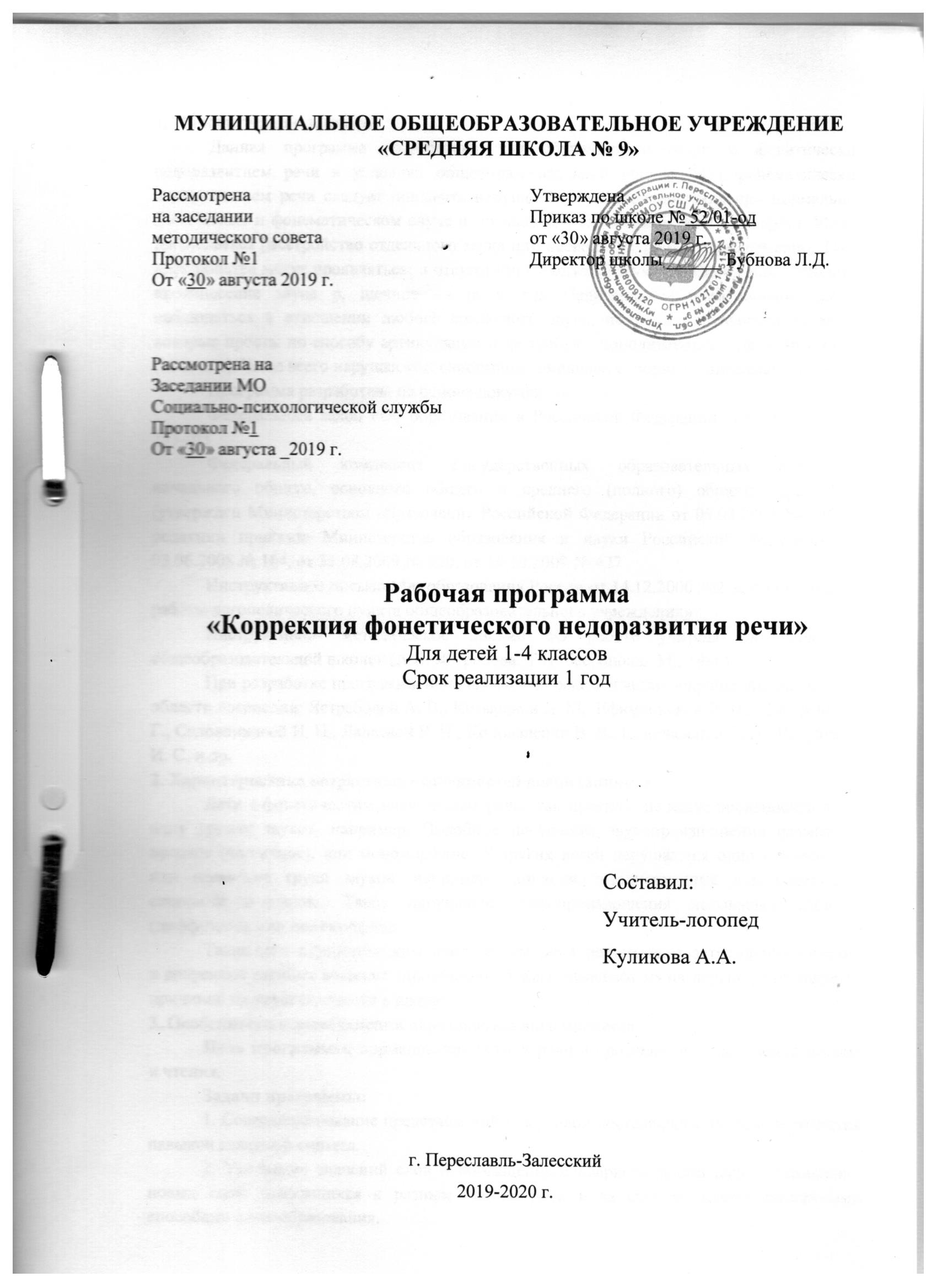 1. Пояснительная запискаДанная программа разработана для обучающихся детей с фонетическим недоразвитием речи в условиях общеобразовательной школы. Под фонематическим недоразвитием речи следует понимать нарушение звукопроизношения при нормальном физическом и фонематическом слухе и нормальном строении речевого аппарата. Может наблюдаться расстройство отдельного звука или нескольких звуков одновременно. Такие расстройства могут проявляться: в отсутствии (пропуске) звука, в искажениях – горловое произнесение звука р, щечное — ш и т.д. Неправильное произношение может наблюдаться в отношении любого согласного звука, но реже нарушаются те звуки, которые просты по способу артикуляции и не требуют дополнительных движений языка (м, н, п, т). Чаще всего нарушаются: свистящие, шипящие, сонорные, заднеязычные звуки.Программа разработана на основе документов:Федеральный закон «Об образовании в Российской Федерации» от 29.12.2012 № 273-ФЗФедеральный компонент Государственных образовательных стандартов начального общего, основного общего и среднего (полного) общего образования (утвержден Министерством образования Российской Федерации от 05.03.2004 № 1089) в редакции приказов Министерства образования и науки Российской Федерации от 03.06.2008 № 164, от 31.08.2009 № 320, от 19.10.2009 № 427Инструктивное письмо Минобразования России от 14.12.2000 №2 «Об организации работы логопедического пункта общеобразовательного учреждения»Инструктивно- методическое письмо «О работе учителя- логопеда при общеобразовательной школе» (А.В. Ястребова, Т.П. Бессонова,  М., 1996). При разработке программы использовались рекомендации ведущих специалистов в области логопедии: Ястребовой А. В., Козыревой Л, М., Ефименковой Л. Н., Мисаренко Г. Г., Садовниковой И, П., Лалаевой Р. И., Коноваленко В. В., Коноваленко С. В., Лопухиной И. С. и др.2. Характеристика возрастных особенностей воспитанников Дети с фонетическим нарушением речи, как правило, не могут произносить лишь одну группу звуков, например. Подобное нарушение звукопроизношения называется простое (частичное), или мономорфное. У других детей нарушаются одновременно две или несколько групп звуков, например, шипящие и заднеязычные или свистящие, сонорные и звонкие. Такое нарушение звукопроизношения называется сложное (диффузное), или полиморфное.   Такие дети с фонетическим нарушением речи испытывают затруднения в чтении и допускают ошибки в письме (пропускают буквы, заменяют их на другие), что является причиной их неуспеваемости в школе. 3. Особенности осуществления образовательного процессаЦель программы: нормализация устной речи и профилактика нарушений письма и чтения.Задачи программы:1. Совершенствование представлений о звуковом составе слова на основе развития навыков анализа и синтеза.2. Уточнение значений слов и обогащение словарного запаса путем накопления новых слов, относящихся к разным частям речи и за счет овладения различными способами словообразования.3. Уточнение и совершенствование грамматического оформления речи путем овладения детьми словосочетаниями, связью слов в предложении, моделями предложений различных синтаксических конструкций. Совершенствование умения строить предложение адекватно замыслу.4. Развитие навыков построения связного высказывания, установление логической последовательности, связности предложений. Учить отбору языковых средств для построения высказывания в тех или иных целях общения.Достижение поставленной цели и решение задач осуществляется с учётом следующих принципов: принцип синхронного выравнивания речевого и психического развития детей с нарушениями речи; онтогенетический принцип, учитывающий закономерности развития детской речи в норме; принцип индивидуализации, учета возможностей, особенностей развития и потребностей каждого ребенка; принцип признания каждого ребенка полноправным участником образовательного процесса; принцип поддержки детской инициативы и формирования познавательных интересов каждого ребенка; принцип конкретности и доступности учебного материала, соответствия требований, методов, приемов и условия образования индивидуальным и возрастным особенностям детей; принцип систематичности и взаимосвязи учебного материала; принцип постепенности подачи учебного материала; принцип концентрического наращивания информации в каждой из последующих возрастных групп во всех пяти образовательных областях. принцип взаимосвязи работы над различными сторонами речи;принцип обеспечения активной языковой практики. Форма и режим занятийПродолжительность группового занятия составляет 40 минут, Индивидуальные коррекционные занятия с каждым ребенком проводятся продолжительностью 20 минут. Групповые и индивидуальные занятия проводятся два раз в неделю. 4. Целевой компонент рабочей программы учителя-логопеда4.1. Целевые ориентиры (планируемые результаты)«Коррекция фонетического недоразвития» опирается на результаты  освоения учебного предмета «Русский язык».   Личностными результатами изучения русского языка в начальной школе являются: осознание языка как основного средства человеческого общения; восприятие русского языка как явления национальной культуры; понимание того, что правильная устная и письменная речь есть показатели индивидуальной культуры человека; способность к самооценке на основе наблюдения за собственной речью. Метапредметными результатами изучения русского языка в начальной школе являются: умение использовать язык с целью поиска необходимой информации в различных источниках для решения учебных задач; способность ориентироваться в целях, задачах, средствах и условиях общения; умение выбирать адекватные языковые средства для успешного решения коммуникативных задач (диалог, устные монологические высказывания, письменные тексты) с учетом особенностей разных видов речи и ситуаций общения; понимание необходимости ориентироваться на позицию партнера, учитывать различные мнения и координировать различные позиции в сотрудничестве с целью успешного участия в диалоге; стремление к более точному выражению собственного мнения и позиции; умение задавать вопросы.Предметными результатами изучения русского языка в начальной школе являются: овладение начальными представлениями о нормах русского литературного языка (орфоэпических, лексических, грамматических) и правилах речевого этикета; умение применять орфографические правила и правила постановки знаков препинания (в объеме изученного) при записи собственных и предложенных текстов; умение проверять написанное; умение (в объеме изученного) находить, сравнивать, классифицировать, характеризовать такие языковые единицы, как звук, буква, часть слова, часть речи, член предложения, простое предложение; способность контролировать свои действия, проверять написанное.. 4.2. Промежуточные планируемые результаты К концу коррекционного обучения ученик научится различать, сравнивать:все буквы  и звуки родного языка;слог, слово, словосочетание, предложение, текст, ударные и безударные гласные звуки, ударные и безударные слоги;гласные и согласные звуки;твердые и мягкие согласные; звонкие и глухие согласные.К концу коррекционного обучения ученик получит возможность научиться:Определять ударные и  безударные гласные, слоги.Определять место и последовательность звука в словах.Определять количество звуков в словах, количество слогов в словах, количество слов в предложениях.Четко, без искажений писать строчные и заглавные буквы, их соединения в слогах и словах.Правильно списывать слова и предложения, написанные печатным и рукописным шрифтом.Грамотно писать под диктовку слова, предложения из 3-5 слов, написание которых не расходится с произношением.Осознавать цели и ситуации устного общения.Выбирать языковые средства в соответствии с целями и условиями общения          для эффективного решения коммуникативной задачи.      ●  Соблюдать в повседневной жизни нормы речевого этикета.Предполагаемый результат: ученик без грубых нарушений звукопроизношения, не допускающий специфических ошибок.5. Содержательный компонент рабочей программы учителя-логопеда5.1. Общие положения.Основными направлениями программы являются следующие направления:диагностическое;коррекционно-развивающее;консультативное;информационно-просветительское.Диагностическая работа: комплексное обследование учеников с фонетическим недоразвитием речи, изучение социальной ситуации их развития и условий семейного воспитания, контроль динамики развития обучающихся, анализ успешности коррекционной работы. Проводится 3 раза в год – первые 2 недели сентября, последняя неделя декабря, последние 2 недели мая.Коррекционно-развивающая (логопедическая) работа: выбор специальных методик и программ коррекционно-развивающих курсов, методов и приёмов обучения в соответствии с особыми образовательными потребностями школьников с фонетическим недоразвитием речи; проведение индивидуальных и групповых коррекционное–развивающих занятий.Консультативная работа: консультирование учителем-логопедом педагогов по вопросам выбора индивидуально-ориентированных методов и приёмов работы с обучающимися; консультативную помощь семье.Информационно-просветительская работа: различные формы просветительской деятельности (лекции, беседы, информационные стенды, печатные материалы), направленные на разъяснение участникам образовательных отношений вопросов, связанных с сопровождением обучения школьников с ЗПР.5.2. Содержание занятий.Коррекционная работа в 1-4-х классах ведется в трех основных направлениях:на фонетическом уровне (коррекция дефектов произношения; формирование полноценных фонетических представлений на базе развития фонематического восприятия, совершенствование звуковых обобщений в процессе упражнений в звуковом анализе и синтезе, развитие слогоритмической структуры слова);на лексико-грамматическом уровне (уточнение значений слов, имеющихся в словарном запасе обучающихся; дальнейшее обогащение словарного запаса путем накопления новых слов,относящихся к различным частям речи; формирования представлений о морфологических элементах слова, навыков морфемного анализа и синтеза);на синтаксическом уровне (уточнение, развитие, совершенствование грамматического оформления речи путем овладения моделями различных синтаксических конструкций, развитие навыков самостоятельного высказывания, путем установления последовательности высказывания, отбора языковых средств, совершенствования навыка строить и перестраивать предложения по заданным образцам).Учитель-логопед вправе менять этапы коррекционного обучения, исключать темы логопедических занятий или добавлять, если это необходимо, количество часов для повторения. Постановка, автоматизация и дифференциация звуков являются сквозными темами и отрабатываются в зависимости от диагноза ребенка.Темы коррекционной работы на фонетическом уровне:Звуки речи и буквы. Гласные и согласные звуки.Звуковой анализ слов. Простые и сложные формы звукового анализа.Звукобуквенный анализ и синтез.Слоговой анализ и синтез.Обозначение мягкости согласных на письме гласными II ряда, буквой мягкий знак.Разделительный мягкий ь.Дифференциация гласных звуков и букв по артикуляторно-акустическим и графическим признакам.Дифференциация согласных звуков и букв по артикуляторно-акустическим и графическим признакам.Работа над дифференциацией звуков ведется в следующей последовательности: каждый из звуков отрабатывается изолированно, уточняется его артикуляция, фонетические характеристики, графическое изображение, проводится фонематический анализ и синтез слов с заданным звуком. Оппозиционные звуки дифференцируют по артикуляции, фонетическому оформлению и смыслоразличительной роли в слове, формируется навык правильного письма. Работа на уровне слога, слова, словосочетания, предложения и текста во 2 и 3 классах проводится на основном этапе работы во время дифференциации оппозиционных звуков.При работе над предложением следует учить: выделять предложения из сплошного текста; учить умению писать предложение с заглавной буквы и ставить знаки препинания в конце, отличать главные и второстепенные члены; формировать умение устанавливать связь слов в предложении, разграничивать предложение, его главные члены и словосочетание.Коррекционная индивидуальная работа строится по следующим направлениям: совершенствование статической и динамической организации движений (общая, мелкая и артикуляционная моторика);развитие артикуляционного и голосового аппарата; развитие просодической стороны речи; формирование звукопроизносительных навыков, фонематических процессов; уточнение, обогащение и активизация лексического запаса в процессе нормализации звуковой стороны речи; формирование грамматической и синтаксической сторон речи; развитие диалогической и монологической речи;формирование функционального базиса письменной речи.Поурочно-тематическое планирование(68 часов)№Название раздела, темы логопедического занятияНазвание раздела, темы логопедического занятияСодержаниеСодержаниеСодержаниеСодержаниеХарактеристика основных видов деятельности обучающихсяХарактеристика основных видов деятельности обучающихсяКонтрольДата1Раздел 1. Обследование речевого развитияРаздел 1. Обследование речевого развитияРаздел 1. Обследование речевого развитияРаздел 1. Обследование речевого развитияРаздел 1. Обследование речевого развитияРаздел 1. Обследование речевого развитияРаздел 1. Обследование речевого развитияРаздел 1. Обследование речевого развитияРаздел 1. Обследование речевого развития2 ч.1.1Изучение медицинских карт, сведения о семье ребенка, данных о речевом развитии.Обследование звукопроизносительной стороны речи, слоговой структуры слова, словарного запаса, импрессивной речи, экспрессивной речи, грамматического строя речиИзучение медицинских карт, сведения о семье ребенка, данных о речевом развитии.Обследование звукопроизносительной стороны речи, слоговой структуры слова, словарного запаса, импрессивной речи, экспрессивной речи, грамматического строя речиИзучение медицинских карт, сведения о семье ребенка, данных о речевом развитии.Обследование звукопроизносительной стороны речи, слоговой структуры слова, словарного запаса, импрессивной речи, экспрессивной речи, грамматического строя речиГрибова, О.Е. «Технология организации логопедического обследования».Грибова, О.Е. «Технология организации логопедического обследования».Выполнять задания на повторение слогов, слов, предложенийУметь называть предметные, сюжетные картинкиВыполнять инструкцию учителяЧтение букв, слогов, слов, предложений, текстов;Письмо букв, слогов, слов, предложений, текстовВыполнять задания на повторение слогов, слов, предложенийУметь называть предметные, сюжетные картинкиВыполнять инструкцию учителяЧтение букв, слогов, слов, предложений, текстов;Письмо букв, слогов, слов, предложений, текстовВыполнять задания на повторение слогов, слов, предложенийУметь называть предметные, сюжетные картинкиВыполнять инструкцию учителяЧтение букв, слогов, слов, предложений, текстов;Письмо букв, слогов, слов, предложений, текстоввводный1.2Обследование письма и чтения.Обследование письма и чтения.Обследование письма и чтения.Грибова, О.Е. «Технология организации логопедического обследования».Грибова, О.Е. «Технология организации логопедического обследования».Выполнять задания на повторение слогов, слов, предложенийУметь называть предметные, сюжетные картинкиВыполнять инструкцию учителяЧтение букв, слогов, слов, предложений, текстов;Письмо букв, слогов, слов, предложений, текстовВыполнять задания на повторение слогов, слов, предложенийУметь называть предметные, сюжетные картинкиВыполнять инструкцию учителяЧтение букв, слогов, слов, предложений, текстов;Письмо букв, слогов, слов, предложений, текстовВыполнять задания на повторение слогов, слов, предложенийУметь называть предметные, сюжетные картинкиВыполнять инструкцию учителяЧтение букв, слогов, слов, предложений, текстов;Письмо букв, слогов, слов, предложений, текстоввводный2Раздел 2. Подготовительный этап  работыРаздел 2. Подготовительный этап  работыРаздел 2. Подготовительный этап  работыРаздел 2. Подготовительный этап  работыРаздел 2. Подготовительный этап  работыРаздел 2. Подготовительный этап  работыРаздел 2. Подготовительный этап  работыРаздел 2. Подготовительный этап  работыРаздел 2. Подготовительный этап  работы7 ч.2.1Речь Речь Речь Понимать положение артикуляционного аппарата.Выполнять упражнения и пробы по образцу. Понимать положение артикуляционного аппарата.Выполнять упражнения и пробы по образцу.Иметь представление о звуковом составе слова на базе развития фонематических процессов и навыков анализа и синтеза слого–звукового состава слова Понимать положение артикуляционного аппарата.Выполнять упражнения и пробы по образцу. Понимать положение артикуляционного аппарата.Выполнять упражнения и пробы по образцу.Иметь представление о звуковом составе слова на базе развития фонематических процессов и навыков анализа и синтеза слого–звукового состава слова Понимать положение артикуляционного аппарата.Выполнять упражнения и пробы по образцу. Понимать положение артикуляционного аппарата.Выполнять упражнения и пробы по образцу.Иметь представление о звуковом составе слова на базе развития фонематических процессов и навыков анализа и синтеза слого–звукового состава слова Понимать положение артикуляционного аппарата.Выполнять упражнения и пробы по образцу. Понимать положение артикуляционного аппарата.Выполнять упражнения и пробы по образцу.Иметь представление о звуковом составе слова на базе развития фонематических процессов и навыков анализа и синтеза слого–звукового состава слова Уметь выполнять артикуляционные упражнения по образцу логопедаЗнать, как образовываются звуки речитекущий2.2Органы речиОрганы речиОрганы речиПонимать положение артикуляционного аппарата.Выполнять упражнения и пробы по образцу. Понимать положение артикуляционного аппарата.Выполнять упражнения и пробы по образцу.Иметь представление о звуковом составе слова на базе развития фонематических процессов и навыков анализа и синтеза слого–звукового состава слова Понимать положение артикуляционного аппарата.Выполнять упражнения и пробы по образцу. Понимать положение артикуляционного аппарата.Выполнять упражнения и пробы по образцу.Иметь представление о звуковом составе слова на базе развития фонематических процессов и навыков анализа и синтеза слого–звукового состава слова Понимать положение артикуляционного аппарата.Выполнять упражнения и пробы по образцу. Понимать положение артикуляционного аппарата.Выполнять упражнения и пробы по образцу.Иметь представление о звуковом составе слова на базе развития фонематических процессов и навыков анализа и синтеза слого–звукового состава слова Понимать положение артикуляционного аппарата.Выполнять упражнения и пробы по образцу. Понимать положение артикуляционного аппарата.Выполнять упражнения и пробы по образцу.Иметь представление о звуковом составе слова на базе развития фонематических процессов и навыков анализа и синтеза слого–звукового состава слова Уметь выполнять артикуляционные упражнения по образцу логопедаЗнать, как образовываются звуки речитекущий2.3Образование звуков речи.Образование звуков речи.Образование звуков речи.Понимать положение артикуляционного аппарата.Выполнять упражнения и пробы по образцу. Понимать положение артикуляционного аппарата.Выполнять упражнения и пробы по образцу.Иметь представление о звуковом составе слова на базе развития фонематических процессов и навыков анализа и синтеза слого–звукового состава слова Понимать положение артикуляционного аппарата.Выполнять упражнения и пробы по образцу. Понимать положение артикуляционного аппарата.Выполнять упражнения и пробы по образцу.Иметь представление о звуковом составе слова на базе развития фонематических процессов и навыков анализа и синтеза слого–звукового состава слова Понимать положение артикуляционного аппарата.Выполнять упражнения и пробы по образцу. Понимать положение артикуляционного аппарата.Выполнять упражнения и пробы по образцу.Иметь представление о звуковом составе слова на базе развития фонематических процессов и навыков анализа и синтеза слого–звукового состава слова Понимать положение артикуляционного аппарата.Выполнять упражнения и пробы по образцу. Понимать положение артикуляционного аппарата.Выполнять упражнения и пробы по образцу.Иметь представление о звуковом составе слова на базе развития фонематических процессов и навыков анализа и синтеза слого–звукового состава слова Уметь выполнять артикуляционные упражнения по образцу логопедаЗнать, как образовываются звуки речитекущий2.4Образование гласных звуковОбразование гласных звуковОбразование гласных звуковПонимать положение артикуляционного аппарата.Выполнять упражнения и пробы по образцу. Понимать положение артикуляционного аппарата.Выполнять упражнения и пробы по образцу.Иметь представление о звуковом составе слова на базе развития фонематических процессов и навыков анализа и синтеза слого–звукового состава слова Понимать положение артикуляционного аппарата.Выполнять упражнения и пробы по образцу. Понимать положение артикуляционного аппарата.Выполнять упражнения и пробы по образцу.Иметь представление о звуковом составе слова на базе развития фонематических процессов и навыков анализа и синтеза слого–звукового состава слова Понимать положение артикуляционного аппарата.Выполнять упражнения и пробы по образцу. Понимать положение артикуляционного аппарата.Выполнять упражнения и пробы по образцу.Иметь представление о звуковом составе слова на базе развития фонематических процессов и навыков анализа и синтеза слого–звукового состава слова Понимать положение артикуляционного аппарата.Выполнять упражнения и пробы по образцу. Понимать положение артикуляционного аппарата.Выполнять упражнения и пробы по образцу.Иметь представление о звуковом составе слова на базе развития фонематических процессов и навыков анализа и синтеза слого–звукового состава слова Уметь выполнять артикуляционные упражнения по образцу логопедаЗнать, как образовываются звуки речитекущий2.5Звуковой анализ односложных слов.Звуковой анализ односложных слов.Звуковой анализ односложных слов.Понимать положение артикуляционного аппарата.Выполнять упражнения и пробы по образцу. Понимать положение артикуляционного аппарата.Выполнять упражнения и пробы по образцу.Иметь представление о звуковом составе слова на базе развития фонематических процессов и навыков анализа и синтеза слого–звукового состава слова Понимать положение артикуляционного аппарата.Выполнять упражнения и пробы по образцу. Понимать положение артикуляционного аппарата.Выполнять упражнения и пробы по образцу.Иметь представление о звуковом составе слова на базе развития фонематических процессов и навыков анализа и синтеза слого–звукового состава слова Понимать положение артикуляционного аппарата.Выполнять упражнения и пробы по образцу. Понимать положение артикуляционного аппарата.Выполнять упражнения и пробы по образцу.Иметь представление о звуковом составе слова на базе развития фонематических процессов и навыков анализа и синтеза слого–звукового состава слова Понимать положение артикуляционного аппарата.Выполнять упражнения и пробы по образцу. Понимать положение артикуляционного аппарата.Выполнять упражнения и пробы по образцу.Иметь представление о звуковом составе слова на базе развития фонематических процессов и навыков анализа и синтеза слого–звукового состава слова Уметь выполнять артикуляционные упражнения по образцу логопедаЗнать, как образовываются звуки речитекущий2.6Звуковой анализ слов с опорой на цифровой ряд.Звуковой анализ слов с опорой на цифровой ряд.Звуковой анализ слов с опорой на цифровой ряд.Понимать положение артикуляционного аппарата.Выполнять упражнения и пробы по образцу. Понимать положение артикуляционного аппарата.Выполнять упражнения и пробы по образцу.Иметь представление о звуковом составе слова на базе развития фонематических процессов и навыков анализа и синтеза слого–звукового состава слова Понимать положение артикуляционного аппарата.Выполнять упражнения и пробы по образцу. Понимать положение артикуляционного аппарата.Выполнять упражнения и пробы по образцу.Иметь представление о звуковом составе слова на базе развития фонематических процессов и навыков анализа и синтеза слого–звукового состава слова Понимать положение артикуляционного аппарата.Выполнять упражнения и пробы по образцу. Понимать положение артикуляционного аппарата.Выполнять упражнения и пробы по образцу.Иметь представление о звуковом составе слова на базе развития фонематических процессов и навыков анализа и синтеза слого–звукового состава слова Понимать положение артикуляционного аппарата.Выполнять упражнения и пробы по образцу. Понимать положение артикуляционного аппарата.Выполнять упражнения и пробы по образцу.Иметь представление о звуковом составе слова на базе развития фонематических процессов и навыков анализа и синтеза слого–звукового состава слова Уметь выполнять артикуляционные упражнения по образцу логопедаЗнать, как образовываются звуки речитекущий2.7Слова, отличающиеся одним гласным звукомСлова, отличающиеся одним гласным звукомСлова, отличающиеся одним гласным звукомПонимать положение артикуляционного аппарата.Выполнять упражнения и пробы по образцу. Понимать положение артикуляционного аппарата.Выполнять упражнения и пробы по образцу.Иметь представление о звуковом составе слова на базе развития фонематических процессов и навыков анализа и синтеза слого–звукового состава слова Понимать положение артикуляционного аппарата.Выполнять упражнения и пробы по образцу. Понимать положение артикуляционного аппарата.Выполнять упражнения и пробы по образцу.Иметь представление о звуковом составе слова на базе развития фонематических процессов и навыков анализа и синтеза слого–звукового состава слова Понимать положение артикуляционного аппарата.Выполнять упражнения и пробы по образцу. Понимать положение артикуляционного аппарата.Выполнять упражнения и пробы по образцу.Иметь представление о звуковом составе слова на базе развития фонематических процессов и навыков анализа и синтеза слого–звукового состава слова Понимать положение артикуляционного аппарата.Выполнять упражнения и пробы по образцу. Понимать положение артикуляционного аппарата.Выполнять упражнения и пробы по образцу.Иметь представление о звуковом составе слова на базе развития фонематических процессов и навыков анализа и синтеза слого–звукового состава слова Уметь выполнять артикуляционные упражнения по образцу логопедаЗнать, как образовываются звуки речитекущий3Раздел 3. Основной этап работыРаздел 3. Основной этап работыРаздел 3. Основной этап работыРаздел 3. Основной этап работыРаздел 3. Основной этап работыРаздел 3. Основной этап работыРаздел 3. Основной этап работыРаздел 3. Основной этап работыРаздел 3. Основной этап работы55 ч.3.1Гласная буква АГласная буква АГласная буква АГласная буква АОбозначение мягкости согласных на письме при помощи гласной буквы II ряда. Дифференциация гласных букв I-II ряда в слогах, словах, словосочетаниях, предложениях и в текстеСоотнесение мягкого знака с символом и «опорой» для обозначения на письме. Знакомство со схемой слова, где имеется мягкий знак. Обозначение мягкости согласных с помощью мягкого знака. Мягкий знак в функции разделения. Дифференциация мягкого знака в функции смягчения и разделения.Дифференциация слогов и слов со звонкими и глухими согласными. Соотнесение согласных звуков с символами и «опорами» для их обозначения на письме. Развитие фонематического восприятия, внимания, анализа и синтеза.Дифференциация согласных звуков изолированно, в слогах, словах, словосочетаниях, предложениях и тексте. Соотнесение звуков с символами и «опорами» для их обозначения на письме. Работа с паронимами.Соотнесение лабиализованных гласных звуков с символами и буквами. Сравнительная характеристика звуков. Дифференциация звуков изолированно, в слогах, словах, словосочетаниях, предложениях. Развитие зрительного восприятия, слуховой памяти, внимания и координации движений.Закрепление знаний о свистящих и шипящих звуках. Знакомство с понятиями «сложные» и «простые» звуки. Дифференциация свистящих и шипящих звуков. Соотнесение звуков с символами и «опорами» для их обозначения на письме.Работа со словами-паронимами.Обозначение мягкости согласных на письме при помощи гласной буквы II ряда. Дифференциация гласных букв I-II ряда в слогах, словах, словосочетаниях, предложениях и в текстеСоотнесение мягкого знака с символом и «опорой» для обозначения на письме. Знакомство со схемой слова, где имеется мягкий знак. Обозначение мягкости согласных с помощью мягкого знака. Мягкий знак в функции разделения. Дифференциация мягкого знака в функции смягчения и разделения.Дифференциация слогов и слов со звонкими и глухими согласными. Соотнесение согласных звуков с символами и «опорами» для их обозначения на письме. Развитие фонематического восприятия, внимания, анализа и синтеза.Дифференциация согласных звуков изолированно, в слогах, словах, словосочетаниях, предложениях и тексте. Соотнесение звуков с символами и «опорами» для их обозначения на письме. Работа с паронимами.Соотнесение лабиализованных гласных звуков с символами и буквами. Сравнительная характеристика звуков. Дифференциация звуков изолированно, в слогах, словах, словосочетаниях, предложениях. Развитие зрительного восприятия, слуховой памяти, внимания и координации движений.Закрепление знаний о свистящих и шипящих звуках. Знакомство с понятиями «сложные» и «простые» звуки. Дифференциация свистящих и шипящих звуков. Соотнесение звуков с символами и «опорами» для их обозначения на письме.Работа со словами-паронимами.Знать, как обозначать мягкость согласных на письме при помощи гласной буквы II рядаУметь различать гласные букв I-II рядаУметь соотносить звуки с их графическим обозначениемЗнать, как составляются схемы с ЬЗнать, что мягкость согласных обозначается ЬЗнать, что Ь может нести функцию разделенияЗнать, как различать Ь-показатель мягкости и разделительныйЗнать, как определять звонкость и глухость согласных звуковУметь различать на слух звонкие и глухие звукиУметь составлять звуковые схемы словЗнать, как давать характеристику звукаЗнать, какие бывают «сложные» и «простые» звукиЗнать, что такое слова-паронимыЗнать, как обозначать мягкость согласных на письме при помощи гласной буквы II рядаУметь различать гласные букв I-II рядаУметь соотносить звуки с их графическим обозначениемЗнать, как составляются схемы с ЬЗнать, что мягкость согласных обозначается ЬЗнать, что Ь может нести функцию разделенияЗнать, как различать Ь-показатель мягкости и разделительныйЗнать, как определять звонкость и глухость согласных звуковУметь различать на слух звонкие и глухие звукиУметь составлять звуковые схемы словЗнать, как давать характеристику звукаЗнать, какие бывают «сложные» и «простые» звукиЗнать, что такое слова-паронимытекущий3.2Гласная буква ЯГласная буква ЯГласная буква ЯГласная буква ЯОбозначение мягкости согласных на письме при помощи гласной буквы II ряда. Дифференциация гласных букв I-II ряда в слогах, словах, словосочетаниях, предложениях и в текстеСоотнесение мягкого знака с символом и «опорой» для обозначения на письме. Знакомство со схемой слова, где имеется мягкий знак. Обозначение мягкости согласных с помощью мягкого знака. Мягкий знак в функции разделения. Дифференциация мягкого знака в функции смягчения и разделения.Дифференциация слогов и слов со звонкими и глухими согласными. Соотнесение согласных звуков с символами и «опорами» для их обозначения на письме. Развитие фонематического восприятия, внимания, анализа и синтеза.Дифференциация согласных звуков изолированно, в слогах, словах, словосочетаниях, предложениях и тексте. Соотнесение звуков с символами и «опорами» для их обозначения на письме. Работа с паронимами.Соотнесение лабиализованных гласных звуков с символами и буквами. Сравнительная характеристика звуков. Дифференциация звуков изолированно, в слогах, словах, словосочетаниях, предложениях. Развитие зрительного восприятия, слуховой памяти, внимания и координации движений.Закрепление знаний о свистящих и шипящих звуках. Знакомство с понятиями «сложные» и «простые» звуки. Дифференциация свистящих и шипящих звуков. Соотнесение звуков с символами и «опорами» для их обозначения на письме.Работа со словами-паронимами.Обозначение мягкости согласных на письме при помощи гласной буквы II ряда. Дифференциация гласных букв I-II ряда в слогах, словах, словосочетаниях, предложениях и в текстеСоотнесение мягкого знака с символом и «опорой» для обозначения на письме. Знакомство со схемой слова, где имеется мягкий знак. Обозначение мягкости согласных с помощью мягкого знака. Мягкий знак в функции разделения. Дифференциация мягкого знака в функции смягчения и разделения.Дифференциация слогов и слов со звонкими и глухими согласными. Соотнесение согласных звуков с символами и «опорами» для их обозначения на письме. Развитие фонематического восприятия, внимания, анализа и синтеза.Дифференциация согласных звуков изолированно, в слогах, словах, словосочетаниях, предложениях и тексте. Соотнесение звуков с символами и «опорами» для их обозначения на письме. Работа с паронимами.Соотнесение лабиализованных гласных звуков с символами и буквами. Сравнительная характеристика звуков. Дифференциация звуков изолированно, в слогах, словах, словосочетаниях, предложениях. Развитие зрительного восприятия, слуховой памяти, внимания и координации движений.Закрепление знаний о свистящих и шипящих звуках. Знакомство с понятиями «сложные» и «простые» звуки. Дифференциация свистящих и шипящих звуков. Соотнесение звуков с символами и «опорами» для их обозначения на письме.Работа со словами-паронимами.Знать, как обозначать мягкость согласных на письме при помощи гласной буквы II рядаУметь различать гласные букв I-II рядаУметь соотносить звуки с их графическим обозначениемЗнать, как составляются схемы с ЬЗнать, что мягкость согласных обозначается ЬЗнать, что Ь может нести функцию разделенияЗнать, как различать Ь-показатель мягкости и разделительныйЗнать, как определять звонкость и глухость согласных звуковУметь различать на слух звонкие и глухие звукиУметь составлять звуковые схемы словЗнать, как давать характеристику звукаЗнать, какие бывают «сложные» и «простые» звукиЗнать, что такое слова-паронимыЗнать, как обозначать мягкость согласных на письме при помощи гласной буквы II рядаУметь различать гласные букв I-II рядаУметь соотносить звуки с их графическим обозначениемЗнать, как составляются схемы с ЬЗнать, что мягкость согласных обозначается ЬЗнать, что Ь может нести функцию разделенияЗнать, как различать Ь-показатель мягкости и разделительныйЗнать, как определять звонкость и глухость согласных звуковУметь различать на слух звонкие и глухие звукиУметь составлять звуковые схемы словЗнать, как давать характеристику звукаЗнать, какие бывают «сложные» и «простые» звукиЗнать, что такое слова-паронимытекущий3.3Дифференциация гласных а-яДифференциация гласных а-яДифференциация гласных а-яДифференциация гласных а-яОбозначение мягкости согласных на письме при помощи гласной буквы II ряда. Дифференциация гласных букв I-II ряда в слогах, словах, словосочетаниях, предложениях и в текстеСоотнесение мягкого знака с символом и «опорой» для обозначения на письме. Знакомство со схемой слова, где имеется мягкий знак. Обозначение мягкости согласных с помощью мягкого знака. Мягкий знак в функции разделения. Дифференциация мягкого знака в функции смягчения и разделения.Дифференциация слогов и слов со звонкими и глухими согласными. Соотнесение согласных звуков с символами и «опорами» для их обозначения на письме. Развитие фонематического восприятия, внимания, анализа и синтеза.Дифференциация согласных звуков изолированно, в слогах, словах, словосочетаниях, предложениях и тексте. Соотнесение звуков с символами и «опорами» для их обозначения на письме. Работа с паронимами.Соотнесение лабиализованных гласных звуков с символами и буквами. Сравнительная характеристика звуков. Дифференциация звуков изолированно, в слогах, словах, словосочетаниях, предложениях. Развитие зрительного восприятия, слуховой памяти, внимания и координации движений.Закрепление знаний о свистящих и шипящих звуках. Знакомство с понятиями «сложные» и «простые» звуки. Дифференциация свистящих и шипящих звуков. Соотнесение звуков с символами и «опорами» для их обозначения на письме.Работа со словами-паронимами.Обозначение мягкости согласных на письме при помощи гласной буквы II ряда. Дифференциация гласных букв I-II ряда в слогах, словах, словосочетаниях, предложениях и в текстеСоотнесение мягкого знака с символом и «опорой» для обозначения на письме. Знакомство со схемой слова, где имеется мягкий знак. Обозначение мягкости согласных с помощью мягкого знака. Мягкий знак в функции разделения. Дифференциация мягкого знака в функции смягчения и разделения.Дифференциация слогов и слов со звонкими и глухими согласными. Соотнесение согласных звуков с символами и «опорами» для их обозначения на письме. Развитие фонематического восприятия, внимания, анализа и синтеза.Дифференциация согласных звуков изолированно, в слогах, словах, словосочетаниях, предложениях и тексте. Соотнесение звуков с символами и «опорами» для их обозначения на письме. Работа с паронимами.Соотнесение лабиализованных гласных звуков с символами и буквами. Сравнительная характеристика звуков. Дифференциация звуков изолированно, в слогах, словах, словосочетаниях, предложениях. Развитие зрительного восприятия, слуховой памяти, внимания и координации движений.Закрепление знаний о свистящих и шипящих звуках. Знакомство с понятиями «сложные» и «простые» звуки. Дифференциация свистящих и шипящих звуков. Соотнесение звуков с символами и «опорами» для их обозначения на письме.Работа со словами-паронимами.Знать, как обозначать мягкость согласных на письме при помощи гласной буквы II рядаУметь различать гласные букв I-II рядаУметь соотносить звуки с их графическим обозначениемЗнать, как составляются схемы с ЬЗнать, что мягкость согласных обозначается ЬЗнать, что Ь может нести функцию разделенияЗнать, как различать Ь-показатель мягкости и разделительныйЗнать, как определять звонкость и глухость согласных звуковУметь различать на слух звонкие и глухие звукиУметь составлять звуковые схемы словЗнать, как давать характеристику звукаЗнать, какие бывают «сложные» и «простые» звукиЗнать, что такое слова-паронимыЗнать, как обозначать мягкость согласных на письме при помощи гласной буквы II рядаУметь различать гласные букв I-II рядаУметь соотносить звуки с их графическим обозначениемЗнать, как составляются схемы с ЬЗнать, что мягкость согласных обозначается ЬЗнать, что Ь может нести функцию разделенияЗнать, как различать Ь-показатель мягкости и разделительныйЗнать, как определять звонкость и глухость согласных звуковУметь различать на слух звонкие и глухие звукиУметь составлять звуковые схемы словЗнать, как давать характеристику звукаЗнать, какие бывают «сложные» и «простые» звукиЗнать, что такое слова-паронимытекущий3.4Гласная буква УГласная буква УГласная буква УГласная буква УОбозначение мягкости согласных на письме при помощи гласной буквы II ряда. Дифференциация гласных букв I-II ряда в слогах, словах, словосочетаниях, предложениях и в текстеСоотнесение мягкого знака с символом и «опорой» для обозначения на письме. Знакомство со схемой слова, где имеется мягкий знак. Обозначение мягкости согласных с помощью мягкого знака. Мягкий знак в функции разделения. Дифференциация мягкого знака в функции смягчения и разделения.Дифференциация слогов и слов со звонкими и глухими согласными. Соотнесение согласных звуков с символами и «опорами» для их обозначения на письме. Развитие фонематического восприятия, внимания, анализа и синтеза.Дифференциация согласных звуков изолированно, в слогах, словах, словосочетаниях, предложениях и тексте. Соотнесение звуков с символами и «опорами» для их обозначения на письме. Работа с паронимами.Соотнесение лабиализованных гласных звуков с символами и буквами. Сравнительная характеристика звуков. Дифференциация звуков изолированно, в слогах, словах, словосочетаниях, предложениях. Развитие зрительного восприятия, слуховой памяти, внимания и координации движений.Закрепление знаний о свистящих и шипящих звуках. Знакомство с понятиями «сложные» и «простые» звуки. Дифференциация свистящих и шипящих звуков. Соотнесение звуков с символами и «опорами» для их обозначения на письме.Работа со словами-паронимами.Обозначение мягкости согласных на письме при помощи гласной буквы II ряда. Дифференциация гласных букв I-II ряда в слогах, словах, словосочетаниях, предложениях и в текстеСоотнесение мягкого знака с символом и «опорой» для обозначения на письме. Знакомство со схемой слова, где имеется мягкий знак. Обозначение мягкости согласных с помощью мягкого знака. Мягкий знак в функции разделения. Дифференциация мягкого знака в функции смягчения и разделения.Дифференциация слогов и слов со звонкими и глухими согласными. Соотнесение согласных звуков с символами и «опорами» для их обозначения на письме. Развитие фонематического восприятия, внимания, анализа и синтеза.Дифференциация согласных звуков изолированно, в слогах, словах, словосочетаниях, предложениях и тексте. Соотнесение звуков с символами и «опорами» для их обозначения на письме. Работа с паронимами.Соотнесение лабиализованных гласных звуков с символами и буквами. Сравнительная характеристика звуков. Дифференциация звуков изолированно, в слогах, словах, словосочетаниях, предложениях. Развитие зрительного восприятия, слуховой памяти, внимания и координации движений.Закрепление знаний о свистящих и шипящих звуках. Знакомство с понятиями «сложные» и «простые» звуки. Дифференциация свистящих и шипящих звуков. Соотнесение звуков с символами и «опорами» для их обозначения на письме.Работа со словами-паронимами.Знать, как обозначать мягкость согласных на письме при помощи гласной буквы II рядаУметь различать гласные букв I-II рядаУметь соотносить звуки с их графическим обозначениемЗнать, как составляются схемы с ЬЗнать, что мягкость согласных обозначается ЬЗнать, что Ь может нести функцию разделенияЗнать, как различать Ь-показатель мягкости и разделительныйЗнать, как определять звонкость и глухость согласных звуковУметь различать на слух звонкие и глухие звукиУметь составлять звуковые схемы словЗнать, как давать характеристику звукаЗнать, какие бывают «сложные» и «простые» звукиЗнать, что такое слова-паронимыЗнать, как обозначать мягкость согласных на письме при помощи гласной буквы II рядаУметь различать гласные букв I-II рядаУметь соотносить звуки с их графическим обозначениемЗнать, как составляются схемы с ЬЗнать, что мягкость согласных обозначается ЬЗнать, что Ь может нести функцию разделенияЗнать, как различать Ь-показатель мягкости и разделительныйЗнать, как определять звонкость и глухость согласных звуковУметь различать на слух звонкие и глухие звукиУметь составлять звуковые схемы словЗнать, как давать характеристику звукаЗнать, какие бывают «сложные» и «простые» звукиЗнать, что такое слова-паронимытекущий3.5Гласная буква ЮГласная буква ЮГласная буква ЮГласная буква ЮОбозначение мягкости согласных на письме при помощи гласной буквы II ряда. Дифференциация гласных букв I-II ряда в слогах, словах, словосочетаниях, предложениях и в текстеСоотнесение мягкого знака с символом и «опорой» для обозначения на письме. Знакомство со схемой слова, где имеется мягкий знак. Обозначение мягкости согласных с помощью мягкого знака. Мягкий знак в функции разделения. Дифференциация мягкого знака в функции смягчения и разделения.Дифференциация слогов и слов со звонкими и глухими согласными. Соотнесение согласных звуков с символами и «опорами» для их обозначения на письме. Развитие фонематического восприятия, внимания, анализа и синтеза.Дифференциация согласных звуков изолированно, в слогах, словах, словосочетаниях, предложениях и тексте. Соотнесение звуков с символами и «опорами» для их обозначения на письме. Работа с паронимами.Соотнесение лабиализованных гласных звуков с символами и буквами. Сравнительная характеристика звуков. Дифференциация звуков изолированно, в слогах, словах, словосочетаниях, предложениях. Развитие зрительного восприятия, слуховой памяти, внимания и координации движений.Закрепление знаний о свистящих и шипящих звуках. Знакомство с понятиями «сложные» и «простые» звуки. Дифференциация свистящих и шипящих звуков. Соотнесение звуков с символами и «опорами» для их обозначения на письме.Работа со словами-паронимами.Обозначение мягкости согласных на письме при помощи гласной буквы II ряда. Дифференциация гласных букв I-II ряда в слогах, словах, словосочетаниях, предложениях и в текстеСоотнесение мягкого знака с символом и «опорой» для обозначения на письме. Знакомство со схемой слова, где имеется мягкий знак. Обозначение мягкости согласных с помощью мягкого знака. Мягкий знак в функции разделения. Дифференциация мягкого знака в функции смягчения и разделения.Дифференциация слогов и слов со звонкими и глухими согласными. Соотнесение согласных звуков с символами и «опорами» для их обозначения на письме. Развитие фонематического восприятия, внимания, анализа и синтеза.Дифференциация согласных звуков изолированно, в слогах, словах, словосочетаниях, предложениях и тексте. Соотнесение звуков с символами и «опорами» для их обозначения на письме. Работа с паронимами.Соотнесение лабиализованных гласных звуков с символами и буквами. Сравнительная характеристика звуков. Дифференциация звуков изолированно, в слогах, словах, словосочетаниях, предложениях. Развитие зрительного восприятия, слуховой памяти, внимания и координации движений.Закрепление знаний о свистящих и шипящих звуках. Знакомство с понятиями «сложные» и «простые» звуки. Дифференциация свистящих и шипящих звуков. Соотнесение звуков с символами и «опорами» для их обозначения на письме.Работа со словами-паронимами.Знать, как обозначать мягкость согласных на письме при помощи гласной буквы II рядаУметь различать гласные букв I-II рядаУметь соотносить звуки с их графическим обозначениемЗнать, как составляются схемы с ЬЗнать, что мягкость согласных обозначается ЬЗнать, что Ь может нести функцию разделенияЗнать, как различать Ь-показатель мягкости и разделительныйЗнать, как определять звонкость и глухость согласных звуковУметь различать на слух звонкие и глухие звукиУметь составлять звуковые схемы словЗнать, как давать характеристику звукаЗнать, какие бывают «сложные» и «простые» звукиЗнать, что такое слова-паронимыЗнать, как обозначать мягкость согласных на письме при помощи гласной буквы II рядаУметь различать гласные букв I-II рядаУметь соотносить звуки с их графическим обозначениемЗнать, как составляются схемы с ЬЗнать, что мягкость согласных обозначается ЬЗнать, что Ь может нести функцию разделенияЗнать, как различать Ь-показатель мягкости и разделительныйЗнать, как определять звонкость и глухость согласных звуковУметь различать на слух звонкие и глухие звукиУметь составлять звуковые схемы словЗнать, как давать характеристику звукаЗнать, какие бывают «сложные» и «простые» звукиЗнать, что такое слова-паронимытекущий3.6Дифференциация гласных у-юДифференциация гласных у-юДифференциация гласных у-юДифференциация гласных у-юОбозначение мягкости согласных на письме при помощи гласной буквы II ряда. Дифференциация гласных букв I-II ряда в слогах, словах, словосочетаниях, предложениях и в текстеСоотнесение мягкого знака с символом и «опорой» для обозначения на письме. Знакомство со схемой слова, где имеется мягкий знак. Обозначение мягкости согласных с помощью мягкого знака. Мягкий знак в функции разделения. Дифференциация мягкого знака в функции смягчения и разделения.Дифференциация слогов и слов со звонкими и глухими согласными. Соотнесение согласных звуков с символами и «опорами» для их обозначения на письме. Развитие фонематического восприятия, внимания, анализа и синтеза.Дифференциация согласных звуков изолированно, в слогах, словах, словосочетаниях, предложениях и тексте. Соотнесение звуков с символами и «опорами» для их обозначения на письме. Работа с паронимами.Соотнесение лабиализованных гласных звуков с символами и буквами. Сравнительная характеристика звуков. Дифференциация звуков изолированно, в слогах, словах, словосочетаниях, предложениях. Развитие зрительного восприятия, слуховой памяти, внимания и координации движений.Закрепление знаний о свистящих и шипящих звуках. Знакомство с понятиями «сложные» и «простые» звуки. Дифференциация свистящих и шипящих звуков. Соотнесение звуков с символами и «опорами» для их обозначения на письме.Работа со словами-паронимами.Обозначение мягкости согласных на письме при помощи гласной буквы II ряда. Дифференциация гласных букв I-II ряда в слогах, словах, словосочетаниях, предложениях и в текстеСоотнесение мягкого знака с символом и «опорой» для обозначения на письме. Знакомство со схемой слова, где имеется мягкий знак. Обозначение мягкости согласных с помощью мягкого знака. Мягкий знак в функции разделения. Дифференциация мягкого знака в функции смягчения и разделения.Дифференциация слогов и слов со звонкими и глухими согласными. Соотнесение согласных звуков с символами и «опорами» для их обозначения на письме. Развитие фонематического восприятия, внимания, анализа и синтеза.Дифференциация согласных звуков изолированно, в слогах, словах, словосочетаниях, предложениях и тексте. Соотнесение звуков с символами и «опорами» для их обозначения на письме. Работа с паронимами.Соотнесение лабиализованных гласных звуков с символами и буквами. Сравнительная характеристика звуков. Дифференциация звуков изолированно, в слогах, словах, словосочетаниях, предложениях. Развитие зрительного восприятия, слуховой памяти, внимания и координации движений.Закрепление знаний о свистящих и шипящих звуках. Знакомство с понятиями «сложные» и «простые» звуки. Дифференциация свистящих и шипящих звуков. Соотнесение звуков с символами и «опорами» для их обозначения на письме.Работа со словами-паронимами.Знать, как обозначать мягкость согласных на письме при помощи гласной буквы II рядаУметь различать гласные букв I-II рядаУметь соотносить звуки с их графическим обозначениемЗнать, как составляются схемы с ЬЗнать, что мягкость согласных обозначается ЬЗнать, что Ь может нести функцию разделенияЗнать, как различать Ь-показатель мягкости и разделительныйЗнать, как определять звонкость и глухость согласных звуковУметь различать на слух звонкие и глухие звукиУметь составлять звуковые схемы словЗнать, как давать характеристику звукаЗнать, какие бывают «сложные» и «простые» звукиЗнать, что такое слова-паронимыЗнать, как обозначать мягкость согласных на письме при помощи гласной буквы II рядаУметь различать гласные букв I-II рядаУметь соотносить звуки с их графическим обозначениемЗнать, как составляются схемы с ЬЗнать, что мягкость согласных обозначается ЬЗнать, что Ь может нести функцию разделенияЗнать, как различать Ь-показатель мягкости и разделительныйЗнать, как определять звонкость и глухость согласных звуковУметь различать на слух звонкие и глухие звукиУметь составлять звуковые схемы словЗнать, как давать характеристику звукаЗнать, какие бывают «сложные» и «простые» звукиЗнать, что такое слова-паронимытекущий3.7Гласная буква ОГласная буква ОГласная буква ОГласная буква ООбозначение мягкости согласных на письме при помощи гласной буквы II ряда. Дифференциация гласных букв I-II ряда в слогах, словах, словосочетаниях, предложениях и в текстеСоотнесение мягкого знака с символом и «опорой» для обозначения на письме. Знакомство со схемой слова, где имеется мягкий знак. Обозначение мягкости согласных с помощью мягкого знака. Мягкий знак в функции разделения. Дифференциация мягкого знака в функции смягчения и разделения.Дифференциация слогов и слов со звонкими и глухими согласными. Соотнесение согласных звуков с символами и «опорами» для их обозначения на письме. Развитие фонематического восприятия, внимания, анализа и синтеза.Дифференциация согласных звуков изолированно, в слогах, словах, словосочетаниях, предложениях и тексте. Соотнесение звуков с символами и «опорами» для их обозначения на письме. Работа с паронимами.Соотнесение лабиализованных гласных звуков с символами и буквами. Сравнительная характеристика звуков. Дифференциация звуков изолированно, в слогах, словах, словосочетаниях, предложениях. Развитие зрительного восприятия, слуховой памяти, внимания и координации движений.Закрепление знаний о свистящих и шипящих звуках. Знакомство с понятиями «сложные» и «простые» звуки. Дифференциация свистящих и шипящих звуков. Соотнесение звуков с символами и «опорами» для их обозначения на письме.Работа со словами-паронимами.Обозначение мягкости согласных на письме при помощи гласной буквы II ряда. Дифференциация гласных букв I-II ряда в слогах, словах, словосочетаниях, предложениях и в текстеСоотнесение мягкого знака с символом и «опорой» для обозначения на письме. Знакомство со схемой слова, где имеется мягкий знак. Обозначение мягкости согласных с помощью мягкого знака. Мягкий знак в функции разделения. Дифференциация мягкого знака в функции смягчения и разделения.Дифференциация слогов и слов со звонкими и глухими согласными. Соотнесение согласных звуков с символами и «опорами» для их обозначения на письме. Развитие фонематического восприятия, внимания, анализа и синтеза.Дифференциация согласных звуков изолированно, в слогах, словах, словосочетаниях, предложениях и тексте. Соотнесение звуков с символами и «опорами» для их обозначения на письме. Работа с паронимами.Соотнесение лабиализованных гласных звуков с символами и буквами. Сравнительная характеристика звуков. Дифференциация звуков изолированно, в слогах, словах, словосочетаниях, предложениях. Развитие зрительного восприятия, слуховой памяти, внимания и координации движений.Закрепление знаний о свистящих и шипящих звуках. Знакомство с понятиями «сложные» и «простые» звуки. Дифференциация свистящих и шипящих звуков. Соотнесение звуков с символами и «опорами» для их обозначения на письме.Работа со словами-паронимами.Знать, как обозначать мягкость согласных на письме при помощи гласной буквы II рядаУметь различать гласные букв I-II рядаУметь соотносить звуки с их графическим обозначениемЗнать, как составляются схемы с ЬЗнать, что мягкость согласных обозначается ЬЗнать, что Ь может нести функцию разделенияЗнать, как различать Ь-показатель мягкости и разделительныйЗнать, как определять звонкость и глухость согласных звуковУметь различать на слух звонкие и глухие звукиУметь составлять звуковые схемы словЗнать, как давать характеристику звукаЗнать, какие бывают «сложные» и «простые» звукиЗнать, что такое слова-паронимыЗнать, как обозначать мягкость согласных на письме при помощи гласной буквы II рядаУметь различать гласные букв I-II рядаУметь соотносить звуки с их графическим обозначениемЗнать, как составляются схемы с ЬЗнать, что мягкость согласных обозначается ЬЗнать, что Ь может нести функцию разделенияЗнать, как различать Ь-показатель мягкости и разделительныйЗнать, как определять звонкость и глухость согласных звуковУметь различать на слух звонкие и глухие звукиУметь составлять звуковые схемы словЗнать, как давать характеристику звукаЗнать, какие бывают «сложные» и «простые» звукиЗнать, что такое слова-паронимытекущий3.8Гласная буква ЁГласная буква ЁГласная буква ЁГласная буква ЁОбозначение мягкости согласных на письме при помощи гласной буквы II ряда. Дифференциация гласных букв I-II ряда в слогах, словах, словосочетаниях, предложениях и в текстеСоотнесение мягкого знака с символом и «опорой» для обозначения на письме. Знакомство со схемой слова, где имеется мягкий знак. Обозначение мягкости согласных с помощью мягкого знака. Мягкий знак в функции разделения. Дифференциация мягкого знака в функции смягчения и разделения.Дифференциация слогов и слов со звонкими и глухими согласными. Соотнесение согласных звуков с символами и «опорами» для их обозначения на письме. Развитие фонематического восприятия, внимания, анализа и синтеза.Дифференциация согласных звуков изолированно, в слогах, словах, словосочетаниях, предложениях и тексте. Соотнесение звуков с символами и «опорами» для их обозначения на письме. Работа с паронимами.Соотнесение лабиализованных гласных звуков с символами и буквами. Сравнительная характеристика звуков. Дифференциация звуков изолированно, в слогах, словах, словосочетаниях, предложениях. Развитие зрительного восприятия, слуховой памяти, внимания и координации движений.Закрепление знаний о свистящих и шипящих звуках. Знакомство с понятиями «сложные» и «простые» звуки. Дифференциация свистящих и шипящих звуков. Соотнесение звуков с символами и «опорами» для их обозначения на письме.Работа со словами-паронимами.Обозначение мягкости согласных на письме при помощи гласной буквы II ряда. Дифференциация гласных букв I-II ряда в слогах, словах, словосочетаниях, предложениях и в текстеСоотнесение мягкого знака с символом и «опорой» для обозначения на письме. Знакомство со схемой слова, где имеется мягкий знак. Обозначение мягкости согласных с помощью мягкого знака. Мягкий знак в функции разделения. Дифференциация мягкого знака в функции смягчения и разделения.Дифференциация слогов и слов со звонкими и глухими согласными. Соотнесение согласных звуков с символами и «опорами» для их обозначения на письме. Развитие фонематического восприятия, внимания, анализа и синтеза.Дифференциация согласных звуков изолированно, в слогах, словах, словосочетаниях, предложениях и тексте. Соотнесение звуков с символами и «опорами» для их обозначения на письме. Работа с паронимами.Соотнесение лабиализованных гласных звуков с символами и буквами. Сравнительная характеристика звуков. Дифференциация звуков изолированно, в слогах, словах, словосочетаниях, предложениях. Развитие зрительного восприятия, слуховой памяти, внимания и координации движений.Закрепление знаний о свистящих и шипящих звуках. Знакомство с понятиями «сложные» и «простые» звуки. Дифференциация свистящих и шипящих звуков. Соотнесение звуков с символами и «опорами» для их обозначения на письме.Работа со словами-паронимами.Знать, как обозначать мягкость согласных на письме при помощи гласной буквы II рядаУметь различать гласные букв I-II рядаУметь соотносить звуки с их графическим обозначениемЗнать, как составляются схемы с ЬЗнать, что мягкость согласных обозначается ЬЗнать, что Ь может нести функцию разделенияЗнать, как различать Ь-показатель мягкости и разделительныйЗнать, как определять звонкость и глухость согласных звуковУметь различать на слух звонкие и глухие звукиУметь составлять звуковые схемы словЗнать, как давать характеристику звукаЗнать, какие бывают «сложные» и «простые» звукиЗнать, что такое слова-паронимыЗнать, как обозначать мягкость согласных на письме при помощи гласной буквы II рядаУметь различать гласные букв I-II рядаУметь соотносить звуки с их графическим обозначениемЗнать, как составляются схемы с ЬЗнать, что мягкость согласных обозначается ЬЗнать, что Ь может нести функцию разделенияЗнать, как различать Ь-показатель мягкости и разделительныйЗнать, как определять звонкость и глухость согласных звуковУметь различать на слух звонкие и глухие звукиУметь составлять звуковые схемы словЗнать, как давать характеристику звукаЗнать, какие бывают «сложные» и «простые» звукиЗнать, что такое слова-паронимытекущий3.9Дифференциация гласных о-ёДифференциация гласных о-ёДифференциация гласных о-ёДифференциация гласных о-ёОбозначение мягкости согласных на письме при помощи гласной буквы II ряда. Дифференциация гласных букв I-II ряда в слогах, словах, словосочетаниях, предложениях и в текстеСоотнесение мягкого знака с символом и «опорой» для обозначения на письме. Знакомство со схемой слова, где имеется мягкий знак. Обозначение мягкости согласных с помощью мягкого знака. Мягкий знак в функции разделения. Дифференциация мягкого знака в функции смягчения и разделения.Дифференциация слогов и слов со звонкими и глухими согласными. Соотнесение согласных звуков с символами и «опорами» для их обозначения на письме. Развитие фонематического восприятия, внимания, анализа и синтеза.Дифференциация согласных звуков изолированно, в слогах, словах, словосочетаниях, предложениях и тексте. Соотнесение звуков с символами и «опорами» для их обозначения на письме. Работа с паронимами.Соотнесение лабиализованных гласных звуков с символами и буквами. Сравнительная характеристика звуков. Дифференциация звуков изолированно, в слогах, словах, словосочетаниях, предложениях. Развитие зрительного восприятия, слуховой памяти, внимания и координации движений.Закрепление знаний о свистящих и шипящих звуках. Знакомство с понятиями «сложные» и «простые» звуки. Дифференциация свистящих и шипящих звуков. Соотнесение звуков с символами и «опорами» для их обозначения на письме.Работа со словами-паронимами.Обозначение мягкости согласных на письме при помощи гласной буквы II ряда. Дифференциация гласных букв I-II ряда в слогах, словах, словосочетаниях, предложениях и в текстеСоотнесение мягкого знака с символом и «опорой» для обозначения на письме. Знакомство со схемой слова, где имеется мягкий знак. Обозначение мягкости согласных с помощью мягкого знака. Мягкий знак в функции разделения. Дифференциация мягкого знака в функции смягчения и разделения.Дифференциация слогов и слов со звонкими и глухими согласными. Соотнесение согласных звуков с символами и «опорами» для их обозначения на письме. Развитие фонематического восприятия, внимания, анализа и синтеза.Дифференциация согласных звуков изолированно, в слогах, словах, словосочетаниях, предложениях и тексте. Соотнесение звуков с символами и «опорами» для их обозначения на письме. Работа с паронимами.Соотнесение лабиализованных гласных звуков с символами и буквами. Сравнительная характеристика звуков. Дифференциация звуков изолированно, в слогах, словах, словосочетаниях, предложениях. Развитие зрительного восприятия, слуховой памяти, внимания и координации движений.Закрепление знаний о свистящих и шипящих звуках. Знакомство с понятиями «сложные» и «простые» звуки. Дифференциация свистящих и шипящих звуков. Соотнесение звуков с символами и «опорами» для их обозначения на письме.Работа со словами-паронимами.Знать, как обозначать мягкость согласных на письме при помощи гласной буквы II рядаУметь различать гласные букв I-II рядаУметь соотносить звуки с их графическим обозначениемЗнать, как составляются схемы с ЬЗнать, что мягкость согласных обозначается ЬЗнать, что Ь может нести функцию разделенияЗнать, как различать Ь-показатель мягкости и разделительныйЗнать, как определять звонкость и глухость согласных звуковУметь различать на слух звонкие и глухие звукиУметь составлять звуковые схемы словЗнать, как давать характеристику звукаЗнать, какие бывают «сложные» и «простые» звукиЗнать, что такое слова-паронимыЗнать, как обозначать мягкость согласных на письме при помощи гласной буквы II рядаУметь различать гласные букв I-II рядаУметь соотносить звуки с их графическим обозначениемЗнать, как составляются схемы с ЬЗнать, что мягкость согласных обозначается ЬЗнать, что Ь может нести функцию разделенияЗнать, как различать Ь-показатель мягкости и разделительныйЗнать, как определять звонкость и глухость согласных звуковУметь различать на слух звонкие и глухие звукиУметь составлять звуковые схемы словЗнать, как давать характеристику звукаЗнать, какие бывают «сложные» и «простые» звукиЗнать, что такое слова-паронимытекущий3.10Гласная буква ЫГласная буква ЫГласная буква ЫГласная буква ЫОбозначение мягкости согласных на письме при помощи гласной буквы II ряда. Дифференциация гласных букв I-II ряда в слогах, словах, словосочетаниях, предложениях и в текстеСоотнесение мягкого знака с символом и «опорой» для обозначения на письме. Знакомство со схемой слова, где имеется мягкий знак. Обозначение мягкости согласных с помощью мягкого знака. Мягкий знак в функции разделения. Дифференциация мягкого знака в функции смягчения и разделения.Дифференциация слогов и слов со звонкими и глухими согласными. Соотнесение согласных звуков с символами и «опорами» для их обозначения на письме. Развитие фонематического восприятия, внимания, анализа и синтеза.Дифференциация согласных звуков изолированно, в слогах, словах, словосочетаниях, предложениях и тексте. Соотнесение звуков с символами и «опорами» для их обозначения на письме. Работа с паронимами.Соотнесение лабиализованных гласных звуков с символами и буквами. Сравнительная характеристика звуков. Дифференциация звуков изолированно, в слогах, словах, словосочетаниях, предложениях. Развитие зрительного восприятия, слуховой памяти, внимания и координации движений.Закрепление знаний о свистящих и шипящих звуках. Знакомство с понятиями «сложные» и «простые» звуки. Дифференциация свистящих и шипящих звуков. Соотнесение звуков с символами и «опорами» для их обозначения на письме.Работа со словами-паронимами.Обозначение мягкости согласных на письме при помощи гласной буквы II ряда. Дифференциация гласных букв I-II ряда в слогах, словах, словосочетаниях, предложениях и в текстеСоотнесение мягкого знака с символом и «опорой» для обозначения на письме. Знакомство со схемой слова, где имеется мягкий знак. Обозначение мягкости согласных с помощью мягкого знака. Мягкий знак в функции разделения. Дифференциация мягкого знака в функции смягчения и разделения.Дифференциация слогов и слов со звонкими и глухими согласными. Соотнесение согласных звуков с символами и «опорами» для их обозначения на письме. Развитие фонематического восприятия, внимания, анализа и синтеза.Дифференциация согласных звуков изолированно, в слогах, словах, словосочетаниях, предложениях и тексте. Соотнесение звуков с символами и «опорами» для их обозначения на письме. Работа с паронимами.Соотнесение лабиализованных гласных звуков с символами и буквами. Сравнительная характеристика звуков. Дифференциация звуков изолированно, в слогах, словах, словосочетаниях, предложениях. Развитие зрительного восприятия, слуховой памяти, внимания и координации движений.Закрепление знаний о свистящих и шипящих звуках. Знакомство с понятиями «сложные» и «простые» звуки. Дифференциация свистящих и шипящих звуков. Соотнесение звуков с символами и «опорами» для их обозначения на письме.Работа со словами-паронимами.Знать, как обозначать мягкость согласных на письме при помощи гласной буквы II рядаУметь различать гласные букв I-II рядаУметь соотносить звуки с их графическим обозначениемЗнать, как составляются схемы с ЬЗнать, что мягкость согласных обозначается ЬЗнать, что Ь может нести функцию разделенияЗнать, как различать Ь-показатель мягкости и разделительныйЗнать, как определять звонкость и глухость согласных звуковУметь различать на слух звонкие и глухие звукиУметь составлять звуковые схемы словЗнать, как давать характеристику звукаЗнать, какие бывают «сложные» и «простые» звукиЗнать, что такое слова-паронимыЗнать, как обозначать мягкость согласных на письме при помощи гласной буквы II рядаУметь различать гласные букв I-II рядаУметь соотносить звуки с их графическим обозначениемЗнать, как составляются схемы с ЬЗнать, что мягкость согласных обозначается ЬЗнать, что Ь может нести функцию разделенияЗнать, как различать Ь-показатель мягкости и разделительныйЗнать, как определять звонкость и глухость согласных звуковУметь различать на слух звонкие и глухие звукиУметь составлять звуковые схемы словЗнать, как давать характеристику звукаЗнать, какие бывают «сложные» и «простые» звукиЗнать, что такое слова-паронимытекущий3.11Гласная буква ИГласная буква ИГласная буква ИГласная буква ИОбозначение мягкости согласных на письме при помощи гласной буквы II ряда. Дифференциация гласных букв I-II ряда в слогах, словах, словосочетаниях, предложениях и в текстеСоотнесение мягкого знака с символом и «опорой» для обозначения на письме. Знакомство со схемой слова, где имеется мягкий знак. Обозначение мягкости согласных с помощью мягкого знака. Мягкий знак в функции разделения. Дифференциация мягкого знака в функции смягчения и разделения.Дифференциация слогов и слов со звонкими и глухими согласными. Соотнесение согласных звуков с символами и «опорами» для их обозначения на письме. Развитие фонематического восприятия, внимания, анализа и синтеза.Дифференциация согласных звуков изолированно, в слогах, словах, словосочетаниях, предложениях и тексте. Соотнесение звуков с символами и «опорами» для их обозначения на письме. Работа с паронимами.Соотнесение лабиализованных гласных звуков с символами и буквами. Сравнительная характеристика звуков. Дифференциация звуков изолированно, в слогах, словах, словосочетаниях, предложениях. Развитие зрительного восприятия, слуховой памяти, внимания и координации движений.Закрепление знаний о свистящих и шипящих звуках. Знакомство с понятиями «сложные» и «простые» звуки. Дифференциация свистящих и шипящих звуков. Соотнесение звуков с символами и «опорами» для их обозначения на письме.Работа со словами-паронимами.Обозначение мягкости согласных на письме при помощи гласной буквы II ряда. Дифференциация гласных букв I-II ряда в слогах, словах, словосочетаниях, предложениях и в текстеСоотнесение мягкого знака с символом и «опорой» для обозначения на письме. Знакомство со схемой слова, где имеется мягкий знак. Обозначение мягкости согласных с помощью мягкого знака. Мягкий знак в функции разделения. Дифференциация мягкого знака в функции смягчения и разделения.Дифференциация слогов и слов со звонкими и глухими согласными. Соотнесение согласных звуков с символами и «опорами» для их обозначения на письме. Развитие фонематического восприятия, внимания, анализа и синтеза.Дифференциация согласных звуков изолированно, в слогах, словах, словосочетаниях, предложениях и тексте. Соотнесение звуков с символами и «опорами» для их обозначения на письме. Работа с паронимами.Соотнесение лабиализованных гласных звуков с символами и буквами. Сравнительная характеристика звуков. Дифференциация звуков изолированно, в слогах, словах, словосочетаниях, предложениях. Развитие зрительного восприятия, слуховой памяти, внимания и координации движений.Закрепление знаний о свистящих и шипящих звуках. Знакомство с понятиями «сложные» и «простые» звуки. Дифференциация свистящих и шипящих звуков. Соотнесение звуков с символами и «опорами» для их обозначения на письме.Работа со словами-паронимами.Знать, как обозначать мягкость согласных на письме при помощи гласной буквы II рядаУметь различать гласные букв I-II рядаУметь соотносить звуки с их графическим обозначениемЗнать, как составляются схемы с ЬЗнать, что мягкость согласных обозначается ЬЗнать, что Ь может нести функцию разделенияЗнать, как различать Ь-показатель мягкости и разделительныйЗнать, как определять звонкость и глухость согласных звуковУметь различать на слух звонкие и глухие звукиУметь составлять звуковые схемы словЗнать, как давать характеристику звукаЗнать, какие бывают «сложные» и «простые» звукиЗнать, что такое слова-паронимыЗнать, как обозначать мягкость согласных на письме при помощи гласной буквы II рядаУметь различать гласные букв I-II рядаУметь соотносить звуки с их графическим обозначениемЗнать, как составляются схемы с ЬЗнать, что мягкость согласных обозначается ЬЗнать, что Ь может нести функцию разделенияЗнать, как различать Ь-показатель мягкости и разделительныйЗнать, как определять звонкость и глухость согласных звуковУметь различать на слух звонкие и глухие звукиУметь составлять звуковые схемы словЗнать, как давать характеристику звукаЗнать, какие бывают «сложные» и «простые» звукиЗнать, что такое слова-паронимытекущий3.12Дифференциация гласных ы-иДифференциация гласных ы-иДифференциация гласных ы-иДифференциация гласных ы-иОбозначение мягкости согласных на письме при помощи гласной буквы II ряда. Дифференциация гласных букв I-II ряда в слогах, словах, словосочетаниях, предложениях и в текстеСоотнесение мягкого знака с символом и «опорой» для обозначения на письме. Знакомство со схемой слова, где имеется мягкий знак. Обозначение мягкости согласных с помощью мягкого знака. Мягкий знак в функции разделения. Дифференциация мягкого знака в функции смягчения и разделения.Дифференциация слогов и слов со звонкими и глухими согласными. Соотнесение согласных звуков с символами и «опорами» для их обозначения на письме. Развитие фонематического восприятия, внимания, анализа и синтеза.Дифференциация согласных звуков изолированно, в слогах, словах, словосочетаниях, предложениях и тексте. Соотнесение звуков с символами и «опорами» для их обозначения на письме. Работа с паронимами.Соотнесение лабиализованных гласных звуков с символами и буквами. Сравнительная характеристика звуков. Дифференциация звуков изолированно, в слогах, словах, словосочетаниях, предложениях. Развитие зрительного восприятия, слуховой памяти, внимания и координации движений.Закрепление знаний о свистящих и шипящих звуках. Знакомство с понятиями «сложные» и «простые» звуки. Дифференциация свистящих и шипящих звуков. Соотнесение звуков с символами и «опорами» для их обозначения на письме.Работа со словами-паронимами.Обозначение мягкости согласных на письме при помощи гласной буквы II ряда. Дифференциация гласных букв I-II ряда в слогах, словах, словосочетаниях, предложениях и в текстеСоотнесение мягкого знака с символом и «опорой» для обозначения на письме. Знакомство со схемой слова, где имеется мягкий знак. Обозначение мягкости согласных с помощью мягкого знака. Мягкий знак в функции разделения. Дифференциация мягкого знака в функции смягчения и разделения.Дифференциация слогов и слов со звонкими и глухими согласными. Соотнесение согласных звуков с символами и «опорами» для их обозначения на письме. Развитие фонематического восприятия, внимания, анализа и синтеза.Дифференциация согласных звуков изолированно, в слогах, словах, словосочетаниях, предложениях и тексте. Соотнесение звуков с символами и «опорами» для их обозначения на письме. Работа с паронимами.Соотнесение лабиализованных гласных звуков с символами и буквами. Сравнительная характеристика звуков. Дифференциация звуков изолированно, в слогах, словах, словосочетаниях, предложениях. Развитие зрительного восприятия, слуховой памяти, внимания и координации движений.Закрепление знаний о свистящих и шипящих звуках. Знакомство с понятиями «сложные» и «простые» звуки. Дифференциация свистящих и шипящих звуков. Соотнесение звуков с символами и «опорами» для их обозначения на письме.Работа со словами-паронимами.Знать, как обозначать мягкость согласных на письме при помощи гласной буквы II рядаУметь различать гласные букв I-II рядаУметь соотносить звуки с их графическим обозначениемЗнать, как составляются схемы с ЬЗнать, что мягкость согласных обозначается ЬЗнать, что Ь может нести функцию разделенияЗнать, как различать Ь-показатель мягкости и разделительныйЗнать, как определять звонкость и глухость согласных звуковУметь различать на слух звонкие и глухие звукиУметь составлять звуковые схемы словЗнать, как давать характеристику звукаЗнать, какие бывают «сложные» и «простые» звукиЗнать, что такое слова-паронимыЗнать, как обозначать мягкость согласных на письме при помощи гласной буквы II рядаУметь различать гласные букв I-II рядаУметь соотносить звуки с их графическим обозначениемЗнать, как составляются схемы с ЬЗнать, что мягкость согласных обозначается ЬЗнать, что Ь может нести функцию разделенияЗнать, как различать Ь-показатель мягкости и разделительныйЗнать, как определять звонкость и глухость согласных звуковУметь различать на слух звонкие и глухие звукиУметь составлять звуковые схемы словЗнать, как давать характеристику звукаЗнать, какие бывают «сложные» и «простые» звукиЗнать, что такое слова-паронимытекущий3.13Гласная буква ЭГласная буква ЭГласная буква ЭГласная буква ЭОбозначение мягкости согласных на письме при помощи гласной буквы II ряда. Дифференциация гласных букв I-II ряда в слогах, словах, словосочетаниях, предложениях и в текстеСоотнесение мягкого знака с символом и «опорой» для обозначения на письме. Знакомство со схемой слова, где имеется мягкий знак. Обозначение мягкости согласных с помощью мягкого знака. Мягкий знак в функции разделения. Дифференциация мягкого знака в функции смягчения и разделения.Дифференциация слогов и слов со звонкими и глухими согласными. Соотнесение согласных звуков с символами и «опорами» для их обозначения на письме. Развитие фонематического восприятия, внимания, анализа и синтеза.Дифференциация согласных звуков изолированно, в слогах, словах, словосочетаниях, предложениях и тексте. Соотнесение звуков с символами и «опорами» для их обозначения на письме. Работа с паронимами.Соотнесение лабиализованных гласных звуков с символами и буквами. Сравнительная характеристика звуков. Дифференциация звуков изолированно, в слогах, словах, словосочетаниях, предложениях. Развитие зрительного восприятия, слуховой памяти, внимания и координации движений.Закрепление знаний о свистящих и шипящих звуках. Знакомство с понятиями «сложные» и «простые» звуки. Дифференциация свистящих и шипящих звуков. Соотнесение звуков с символами и «опорами» для их обозначения на письме.Работа со словами-паронимами.Обозначение мягкости согласных на письме при помощи гласной буквы II ряда. Дифференциация гласных букв I-II ряда в слогах, словах, словосочетаниях, предложениях и в текстеСоотнесение мягкого знака с символом и «опорой» для обозначения на письме. Знакомство со схемой слова, где имеется мягкий знак. Обозначение мягкости согласных с помощью мягкого знака. Мягкий знак в функции разделения. Дифференциация мягкого знака в функции смягчения и разделения.Дифференциация слогов и слов со звонкими и глухими согласными. Соотнесение согласных звуков с символами и «опорами» для их обозначения на письме. Развитие фонематического восприятия, внимания, анализа и синтеза.Дифференциация согласных звуков изолированно, в слогах, словах, словосочетаниях, предложениях и тексте. Соотнесение звуков с символами и «опорами» для их обозначения на письме. Работа с паронимами.Соотнесение лабиализованных гласных звуков с символами и буквами. Сравнительная характеристика звуков. Дифференциация звуков изолированно, в слогах, словах, словосочетаниях, предложениях. Развитие зрительного восприятия, слуховой памяти, внимания и координации движений.Закрепление знаний о свистящих и шипящих звуках. Знакомство с понятиями «сложные» и «простые» звуки. Дифференциация свистящих и шипящих звуков. Соотнесение звуков с символами и «опорами» для их обозначения на письме.Работа со словами-паронимами.Знать, как обозначать мягкость согласных на письме при помощи гласной буквы II рядаУметь различать гласные букв I-II рядаУметь соотносить звуки с их графическим обозначениемЗнать, как составляются схемы с ЬЗнать, что мягкость согласных обозначается ЬЗнать, что Ь может нести функцию разделенияЗнать, как различать Ь-показатель мягкости и разделительныйЗнать, как определять звонкость и глухость согласных звуковУметь различать на слух звонкие и глухие звукиУметь составлять звуковые схемы словЗнать, как давать характеристику звукаЗнать, какие бывают «сложные» и «простые» звукиЗнать, что такое слова-паронимыЗнать, как обозначать мягкость согласных на письме при помощи гласной буквы II рядаУметь различать гласные букв I-II рядаУметь соотносить звуки с их графическим обозначениемЗнать, как составляются схемы с ЬЗнать, что мягкость согласных обозначается ЬЗнать, что Ь может нести функцию разделенияЗнать, как различать Ь-показатель мягкости и разделительныйЗнать, как определять звонкость и глухость согласных звуковУметь различать на слух звонкие и глухие звукиУметь составлять звуковые схемы словЗнать, как давать характеристику звукаЗнать, какие бывают «сложные» и «простые» звукиЗнать, что такое слова-паронимытекущий3.14Гласная буква ЕГласная буква ЕГласная буква ЕГласная буква ЕОбозначение мягкости согласных на письме при помощи гласной буквы II ряда. Дифференциация гласных букв I-II ряда в слогах, словах, словосочетаниях, предложениях и в текстеСоотнесение мягкого знака с символом и «опорой» для обозначения на письме. Знакомство со схемой слова, где имеется мягкий знак. Обозначение мягкости согласных с помощью мягкого знака. Мягкий знак в функции разделения. Дифференциация мягкого знака в функции смягчения и разделения.Дифференциация слогов и слов со звонкими и глухими согласными. Соотнесение согласных звуков с символами и «опорами» для их обозначения на письме. Развитие фонематического восприятия, внимания, анализа и синтеза.Дифференциация согласных звуков изолированно, в слогах, словах, словосочетаниях, предложениях и тексте. Соотнесение звуков с символами и «опорами» для их обозначения на письме. Работа с паронимами.Соотнесение лабиализованных гласных звуков с символами и буквами. Сравнительная характеристика звуков. Дифференциация звуков изолированно, в слогах, словах, словосочетаниях, предложениях. Развитие зрительного восприятия, слуховой памяти, внимания и координации движений.Закрепление знаний о свистящих и шипящих звуках. Знакомство с понятиями «сложные» и «простые» звуки. Дифференциация свистящих и шипящих звуков. Соотнесение звуков с символами и «опорами» для их обозначения на письме.Работа со словами-паронимами.Обозначение мягкости согласных на письме при помощи гласной буквы II ряда. Дифференциация гласных букв I-II ряда в слогах, словах, словосочетаниях, предложениях и в текстеСоотнесение мягкого знака с символом и «опорой» для обозначения на письме. Знакомство со схемой слова, где имеется мягкий знак. Обозначение мягкости согласных с помощью мягкого знака. Мягкий знак в функции разделения. Дифференциация мягкого знака в функции смягчения и разделения.Дифференциация слогов и слов со звонкими и глухими согласными. Соотнесение согласных звуков с символами и «опорами» для их обозначения на письме. Развитие фонематического восприятия, внимания, анализа и синтеза.Дифференциация согласных звуков изолированно, в слогах, словах, словосочетаниях, предложениях и тексте. Соотнесение звуков с символами и «опорами» для их обозначения на письме. Работа с паронимами.Соотнесение лабиализованных гласных звуков с символами и буквами. Сравнительная характеристика звуков. Дифференциация звуков изолированно, в слогах, словах, словосочетаниях, предложениях. Развитие зрительного восприятия, слуховой памяти, внимания и координации движений.Закрепление знаний о свистящих и шипящих звуках. Знакомство с понятиями «сложные» и «простые» звуки. Дифференциация свистящих и шипящих звуков. Соотнесение звуков с символами и «опорами» для их обозначения на письме.Работа со словами-паронимами.Знать, как обозначать мягкость согласных на письме при помощи гласной буквы II рядаУметь различать гласные букв I-II рядаУметь соотносить звуки с их графическим обозначениемЗнать, как составляются схемы с ЬЗнать, что мягкость согласных обозначается ЬЗнать, что Ь может нести функцию разделенияЗнать, как различать Ь-показатель мягкости и разделительныйЗнать, как определять звонкость и глухость согласных звуковУметь различать на слух звонкие и глухие звукиУметь составлять звуковые схемы словЗнать, как давать характеристику звукаЗнать, какие бывают «сложные» и «простые» звукиЗнать, что такое слова-паронимыЗнать, как обозначать мягкость согласных на письме при помощи гласной буквы II рядаУметь различать гласные букв I-II рядаУметь соотносить звуки с их графическим обозначениемЗнать, как составляются схемы с ЬЗнать, что мягкость согласных обозначается ЬЗнать, что Ь может нести функцию разделенияЗнать, как различать Ь-показатель мягкости и разделительныйЗнать, как определять звонкость и глухость согласных звуковУметь различать на слух звонкие и глухие звукиУметь составлять звуковые схемы словЗнать, как давать характеристику звукаЗнать, какие бывают «сложные» и «простые» звукиЗнать, что такое слова-паронимытекущий3.15Дифференциация гласных э-еДифференциация гласных э-еДифференциация гласных э-еДифференциация гласных э-еОбозначение мягкости согласных на письме при помощи гласной буквы II ряда. Дифференциация гласных букв I-II ряда в слогах, словах, словосочетаниях, предложениях и в текстеСоотнесение мягкого знака с символом и «опорой» для обозначения на письме. Знакомство со схемой слова, где имеется мягкий знак. Обозначение мягкости согласных с помощью мягкого знака. Мягкий знак в функции разделения. Дифференциация мягкого знака в функции смягчения и разделения.Дифференциация слогов и слов со звонкими и глухими согласными. Соотнесение согласных звуков с символами и «опорами» для их обозначения на письме. Развитие фонематического восприятия, внимания, анализа и синтеза.Дифференциация согласных звуков изолированно, в слогах, словах, словосочетаниях, предложениях и тексте. Соотнесение звуков с символами и «опорами» для их обозначения на письме. Работа с паронимами.Соотнесение лабиализованных гласных звуков с символами и буквами. Сравнительная характеристика звуков. Дифференциация звуков изолированно, в слогах, словах, словосочетаниях, предложениях. Развитие зрительного восприятия, слуховой памяти, внимания и координации движений.Закрепление знаний о свистящих и шипящих звуках. Знакомство с понятиями «сложные» и «простые» звуки. Дифференциация свистящих и шипящих звуков. Соотнесение звуков с символами и «опорами» для их обозначения на письме.Работа со словами-паронимами.Обозначение мягкости согласных на письме при помощи гласной буквы II ряда. Дифференциация гласных букв I-II ряда в слогах, словах, словосочетаниях, предложениях и в текстеСоотнесение мягкого знака с символом и «опорой» для обозначения на письме. Знакомство со схемой слова, где имеется мягкий знак. Обозначение мягкости согласных с помощью мягкого знака. Мягкий знак в функции разделения. Дифференциация мягкого знака в функции смягчения и разделения.Дифференциация слогов и слов со звонкими и глухими согласными. Соотнесение согласных звуков с символами и «опорами» для их обозначения на письме. Развитие фонематического восприятия, внимания, анализа и синтеза.Дифференциация согласных звуков изолированно, в слогах, словах, словосочетаниях, предложениях и тексте. Соотнесение звуков с символами и «опорами» для их обозначения на письме. Работа с паронимами.Соотнесение лабиализованных гласных звуков с символами и буквами. Сравнительная характеристика звуков. Дифференциация звуков изолированно, в слогах, словах, словосочетаниях, предложениях. Развитие зрительного восприятия, слуховой памяти, внимания и координации движений.Закрепление знаний о свистящих и шипящих звуках. Знакомство с понятиями «сложные» и «простые» звуки. Дифференциация свистящих и шипящих звуков. Соотнесение звуков с символами и «опорами» для их обозначения на письме.Работа со словами-паронимами.Знать, как обозначать мягкость согласных на письме при помощи гласной буквы II рядаУметь различать гласные букв I-II рядаУметь соотносить звуки с их графическим обозначениемЗнать, как составляются схемы с ЬЗнать, что мягкость согласных обозначается ЬЗнать, что Ь может нести функцию разделенияЗнать, как различать Ь-показатель мягкости и разделительныйЗнать, как определять звонкость и глухость согласных звуковУметь различать на слух звонкие и глухие звукиУметь составлять звуковые схемы словЗнать, как давать характеристику звукаЗнать, какие бывают «сложные» и «простые» звукиЗнать, что такое слова-паронимыЗнать, как обозначать мягкость согласных на письме при помощи гласной буквы II рядаУметь различать гласные букв I-II рядаУметь соотносить звуки с их графическим обозначениемЗнать, как составляются схемы с ЬЗнать, что мягкость согласных обозначается ЬЗнать, что Ь может нести функцию разделенияЗнать, как различать Ь-показатель мягкости и разделительныйЗнать, как определять звонкость и глухость согласных звуковУметь различать на слух звонкие и глухие звукиУметь составлять звуковые схемы словЗнать, как давать характеристику звукаЗнать, какие бывают «сложные» и «простые» звукиЗнать, что такое слова-паронимытекущий3.16Мягкий знак, как показатель мягкостиМягкий знак, как показатель мягкостиМягкий знак, как показатель мягкостиМягкий знак, как показатель мягкостиОбозначение мягкости согласных на письме при помощи гласной буквы II ряда. Дифференциация гласных букв I-II ряда в слогах, словах, словосочетаниях, предложениях и в текстеСоотнесение мягкого знака с символом и «опорой» для обозначения на письме. Знакомство со схемой слова, где имеется мягкий знак. Обозначение мягкости согласных с помощью мягкого знака. Мягкий знак в функции разделения. Дифференциация мягкого знака в функции смягчения и разделения.Дифференциация слогов и слов со звонкими и глухими согласными. Соотнесение согласных звуков с символами и «опорами» для их обозначения на письме. Развитие фонематического восприятия, внимания, анализа и синтеза.Дифференциация согласных звуков изолированно, в слогах, словах, словосочетаниях, предложениях и тексте. Соотнесение звуков с символами и «опорами» для их обозначения на письме. Работа с паронимами.Соотнесение лабиализованных гласных звуков с символами и буквами. Сравнительная характеристика звуков. Дифференциация звуков изолированно, в слогах, словах, словосочетаниях, предложениях. Развитие зрительного восприятия, слуховой памяти, внимания и координации движений.Закрепление знаний о свистящих и шипящих звуках. Знакомство с понятиями «сложные» и «простые» звуки. Дифференциация свистящих и шипящих звуков. Соотнесение звуков с символами и «опорами» для их обозначения на письме.Работа со словами-паронимами.Обозначение мягкости согласных на письме при помощи гласной буквы II ряда. Дифференциация гласных букв I-II ряда в слогах, словах, словосочетаниях, предложениях и в текстеСоотнесение мягкого знака с символом и «опорой» для обозначения на письме. Знакомство со схемой слова, где имеется мягкий знак. Обозначение мягкости согласных с помощью мягкого знака. Мягкий знак в функции разделения. Дифференциация мягкого знака в функции смягчения и разделения.Дифференциация слогов и слов со звонкими и глухими согласными. Соотнесение согласных звуков с символами и «опорами» для их обозначения на письме. Развитие фонематического восприятия, внимания, анализа и синтеза.Дифференциация согласных звуков изолированно, в слогах, словах, словосочетаниях, предложениях и тексте. Соотнесение звуков с символами и «опорами» для их обозначения на письме. Работа с паронимами.Соотнесение лабиализованных гласных звуков с символами и буквами. Сравнительная характеристика звуков. Дифференциация звуков изолированно, в слогах, словах, словосочетаниях, предложениях. Развитие зрительного восприятия, слуховой памяти, внимания и координации движений.Закрепление знаний о свистящих и шипящих звуках. Знакомство с понятиями «сложные» и «простые» звуки. Дифференциация свистящих и шипящих звуков. Соотнесение звуков с символами и «опорами» для их обозначения на письме.Работа со словами-паронимами.Знать, как обозначать мягкость согласных на письме при помощи гласной буквы II рядаУметь различать гласные букв I-II рядаУметь соотносить звуки с их графическим обозначениемЗнать, как составляются схемы с ЬЗнать, что мягкость согласных обозначается ЬЗнать, что Ь может нести функцию разделенияЗнать, как различать Ь-показатель мягкости и разделительныйЗнать, как определять звонкость и глухость согласных звуковУметь различать на слух звонкие и глухие звукиУметь составлять звуковые схемы словЗнать, как давать характеристику звукаЗнать, какие бывают «сложные» и «простые» звукиЗнать, что такое слова-паронимыЗнать, как обозначать мягкость согласных на письме при помощи гласной буквы II рядаУметь различать гласные букв I-II рядаУметь соотносить звуки с их графическим обозначениемЗнать, как составляются схемы с ЬЗнать, что мягкость согласных обозначается ЬЗнать, что Ь может нести функцию разделенияЗнать, как различать Ь-показатель мягкости и разделительныйЗнать, как определять звонкость и глухость согласных звуковУметь различать на слух звонкие и глухие звукиУметь составлять звуковые схемы словЗнать, как давать характеристику звукаЗнать, какие бывают «сложные» и «простые» звукиЗнать, что такое слова-паронимытекущий3.17Разделительный мягкий знакРазделительный мягкий знакРазделительный мягкий знакРазделительный мягкий знакОбозначение мягкости согласных на письме при помощи гласной буквы II ряда. Дифференциация гласных букв I-II ряда в слогах, словах, словосочетаниях, предложениях и в текстеСоотнесение мягкого знака с символом и «опорой» для обозначения на письме. Знакомство со схемой слова, где имеется мягкий знак. Обозначение мягкости согласных с помощью мягкого знака. Мягкий знак в функции разделения. Дифференциация мягкого знака в функции смягчения и разделения.Дифференциация слогов и слов со звонкими и глухими согласными. Соотнесение согласных звуков с символами и «опорами» для их обозначения на письме. Развитие фонематического восприятия, внимания, анализа и синтеза.Дифференциация согласных звуков изолированно, в слогах, словах, словосочетаниях, предложениях и тексте. Соотнесение звуков с символами и «опорами» для их обозначения на письме. Работа с паронимами.Соотнесение лабиализованных гласных звуков с символами и буквами. Сравнительная характеристика звуков. Дифференциация звуков изолированно, в слогах, словах, словосочетаниях, предложениях. Развитие зрительного восприятия, слуховой памяти, внимания и координации движений.Закрепление знаний о свистящих и шипящих звуках. Знакомство с понятиями «сложные» и «простые» звуки. Дифференциация свистящих и шипящих звуков. Соотнесение звуков с символами и «опорами» для их обозначения на письме.Работа со словами-паронимами.Обозначение мягкости согласных на письме при помощи гласной буквы II ряда. Дифференциация гласных букв I-II ряда в слогах, словах, словосочетаниях, предложениях и в текстеСоотнесение мягкого знака с символом и «опорой» для обозначения на письме. Знакомство со схемой слова, где имеется мягкий знак. Обозначение мягкости согласных с помощью мягкого знака. Мягкий знак в функции разделения. Дифференциация мягкого знака в функции смягчения и разделения.Дифференциация слогов и слов со звонкими и глухими согласными. Соотнесение согласных звуков с символами и «опорами» для их обозначения на письме. Развитие фонематического восприятия, внимания, анализа и синтеза.Дифференциация согласных звуков изолированно, в слогах, словах, словосочетаниях, предложениях и тексте. Соотнесение звуков с символами и «опорами» для их обозначения на письме. Работа с паронимами.Соотнесение лабиализованных гласных звуков с символами и буквами. Сравнительная характеристика звуков. Дифференциация звуков изолированно, в слогах, словах, словосочетаниях, предложениях. Развитие зрительного восприятия, слуховой памяти, внимания и координации движений.Закрепление знаний о свистящих и шипящих звуках. Знакомство с понятиями «сложные» и «простые» звуки. Дифференциация свистящих и шипящих звуков. Соотнесение звуков с символами и «опорами» для их обозначения на письме.Работа со словами-паронимами.Знать, как обозначать мягкость согласных на письме при помощи гласной буквы II рядаУметь различать гласные букв I-II рядаУметь соотносить звуки с их графическим обозначениемЗнать, как составляются схемы с ЬЗнать, что мягкость согласных обозначается ЬЗнать, что Ь может нести функцию разделенияЗнать, как различать Ь-показатель мягкости и разделительныйЗнать, как определять звонкость и глухость согласных звуковУметь различать на слух звонкие и глухие звукиУметь составлять звуковые схемы словЗнать, как давать характеристику звукаЗнать, какие бывают «сложные» и «простые» звукиЗнать, что такое слова-паронимыЗнать, как обозначать мягкость согласных на письме при помощи гласной буквы II рядаУметь различать гласные букв I-II рядаУметь соотносить звуки с их графическим обозначениемЗнать, как составляются схемы с ЬЗнать, что мягкость согласных обозначается ЬЗнать, что Ь может нести функцию разделенияЗнать, как различать Ь-показатель мягкости и разделительныйЗнать, как определять звонкость и глухость согласных звуковУметь различать на слух звонкие и глухие звукиУметь составлять звуковые схемы словЗнать, как давать характеристику звукаЗнать, какие бывают «сложные» и «простые» звукиЗнать, что такое слова-паронимытекущий3.18Дифференциация мягкого знака в функции смягчения и разделенияДифференциация мягкого знака в функции смягчения и разделенияДифференциация мягкого знака в функции смягчения и разделенияДифференциация мягкого знака в функции смягчения и разделенияОбозначение мягкости согласных на письме при помощи гласной буквы II ряда. Дифференциация гласных букв I-II ряда в слогах, словах, словосочетаниях, предложениях и в текстеСоотнесение мягкого знака с символом и «опорой» для обозначения на письме. Знакомство со схемой слова, где имеется мягкий знак. Обозначение мягкости согласных с помощью мягкого знака. Мягкий знак в функции разделения. Дифференциация мягкого знака в функции смягчения и разделения.Дифференциация слогов и слов со звонкими и глухими согласными. Соотнесение согласных звуков с символами и «опорами» для их обозначения на письме. Развитие фонематического восприятия, внимания, анализа и синтеза.Дифференциация согласных звуков изолированно, в слогах, словах, словосочетаниях, предложениях и тексте. Соотнесение звуков с символами и «опорами» для их обозначения на письме. Работа с паронимами.Соотнесение лабиализованных гласных звуков с символами и буквами. Сравнительная характеристика звуков. Дифференциация звуков изолированно, в слогах, словах, словосочетаниях, предложениях. Развитие зрительного восприятия, слуховой памяти, внимания и координации движений.Закрепление знаний о свистящих и шипящих звуках. Знакомство с понятиями «сложные» и «простые» звуки. Дифференциация свистящих и шипящих звуков. Соотнесение звуков с символами и «опорами» для их обозначения на письме.Работа со словами-паронимами.Обозначение мягкости согласных на письме при помощи гласной буквы II ряда. Дифференциация гласных букв I-II ряда в слогах, словах, словосочетаниях, предложениях и в текстеСоотнесение мягкого знака с символом и «опорой» для обозначения на письме. Знакомство со схемой слова, где имеется мягкий знак. Обозначение мягкости согласных с помощью мягкого знака. Мягкий знак в функции разделения. Дифференциация мягкого знака в функции смягчения и разделения.Дифференциация слогов и слов со звонкими и глухими согласными. Соотнесение согласных звуков с символами и «опорами» для их обозначения на письме. Развитие фонематического восприятия, внимания, анализа и синтеза.Дифференциация согласных звуков изолированно, в слогах, словах, словосочетаниях, предложениях и тексте. Соотнесение звуков с символами и «опорами» для их обозначения на письме. Работа с паронимами.Соотнесение лабиализованных гласных звуков с символами и буквами. Сравнительная характеристика звуков. Дифференциация звуков изолированно, в слогах, словах, словосочетаниях, предложениях. Развитие зрительного восприятия, слуховой памяти, внимания и координации движений.Закрепление знаний о свистящих и шипящих звуках. Знакомство с понятиями «сложные» и «простые» звуки. Дифференциация свистящих и шипящих звуков. Соотнесение звуков с символами и «опорами» для их обозначения на письме.Работа со словами-паронимами.Знать, как обозначать мягкость согласных на письме при помощи гласной буквы II рядаУметь различать гласные букв I-II рядаУметь соотносить звуки с их графическим обозначениемЗнать, как составляются схемы с ЬЗнать, что мягкость согласных обозначается ЬЗнать, что Ь может нести функцию разделенияЗнать, как различать Ь-показатель мягкости и разделительныйЗнать, как определять звонкость и глухость согласных звуковУметь различать на слух звонкие и глухие звукиУметь составлять звуковые схемы словЗнать, как давать характеристику звукаЗнать, какие бывают «сложные» и «простые» звукиЗнать, что такое слова-паронимыЗнать, как обозначать мягкость согласных на письме при помощи гласной буквы II рядаУметь различать гласные букв I-II рядаУметь соотносить звуки с их графическим обозначениемЗнать, как составляются схемы с ЬЗнать, что мягкость согласных обозначается ЬЗнать, что Ь может нести функцию разделенияЗнать, как различать Ь-показатель мягкости и разделительныйЗнать, как определять звонкость и глухость согласных звуковУметь различать на слух звонкие и глухие звукиУметь составлять звуковые схемы словЗнать, как давать характеристику звукаЗнать, какие бывают «сложные» и «простые» звукиЗнать, что такое слова-паронимытекущий3.19Звонкие согласныеЗвонкие согласныеЗвонкие согласныеЗвонкие согласныеОбозначение мягкости согласных на письме при помощи гласной буквы II ряда. Дифференциация гласных букв I-II ряда в слогах, словах, словосочетаниях, предложениях и в текстеСоотнесение мягкого знака с символом и «опорой» для обозначения на письме. Знакомство со схемой слова, где имеется мягкий знак. Обозначение мягкости согласных с помощью мягкого знака. Мягкий знак в функции разделения. Дифференциация мягкого знака в функции смягчения и разделения.Дифференциация слогов и слов со звонкими и глухими согласными. Соотнесение согласных звуков с символами и «опорами» для их обозначения на письме. Развитие фонематического восприятия, внимания, анализа и синтеза.Дифференциация согласных звуков изолированно, в слогах, словах, словосочетаниях, предложениях и тексте. Соотнесение звуков с символами и «опорами» для их обозначения на письме. Работа с паронимами.Соотнесение лабиализованных гласных звуков с символами и буквами. Сравнительная характеристика звуков. Дифференциация звуков изолированно, в слогах, словах, словосочетаниях, предложениях. Развитие зрительного восприятия, слуховой памяти, внимания и координации движений.Закрепление знаний о свистящих и шипящих звуках. Знакомство с понятиями «сложные» и «простые» звуки. Дифференциация свистящих и шипящих звуков. Соотнесение звуков с символами и «опорами» для их обозначения на письме.Работа со словами-паронимами.Обозначение мягкости согласных на письме при помощи гласной буквы II ряда. Дифференциация гласных букв I-II ряда в слогах, словах, словосочетаниях, предложениях и в текстеСоотнесение мягкого знака с символом и «опорой» для обозначения на письме. Знакомство со схемой слова, где имеется мягкий знак. Обозначение мягкости согласных с помощью мягкого знака. Мягкий знак в функции разделения. Дифференциация мягкого знака в функции смягчения и разделения.Дифференциация слогов и слов со звонкими и глухими согласными. Соотнесение согласных звуков с символами и «опорами» для их обозначения на письме. Развитие фонематического восприятия, внимания, анализа и синтеза.Дифференциация согласных звуков изолированно, в слогах, словах, словосочетаниях, предложениях и тексте. Соотнесение звуков с символами и «опорами» для их обозначения на письме. Работа с паронимами.Соотнесение лабиализованных гласных звуков с символами и буквами. Сравнительная характеристика звуков. Дифференциация звуков изолированно, в слогах, словах, словосочетаниях, предложениях. Развитие зрительного восприятия, слуховой памяти, внимания и координации движений.Закрепление знаний о свистящих и шипящих звуках. Знакомство с понятиями «сложные» и «простые» звуки. Дифференциация свистящих и шипящих звуков. Соотнесение звуков с символами и «опорами» для их обозначения на письме.Работа со словами-паронимами.Знать, как обозначать мягкость согласных на письме при помощи гласной буквы II рядаУметь различать гласные букв I-II рядаУметь соотносить звуки с их графическим обозначениемЗнать, как составляются схемы с ЬЗнать, что мягкость согласных обозначается ЬЗнать, что Ь может нести функцию разделенияЗнать, как различать Ь-показатель мягкости и разделительныйЗнать, как определять звонкость и глухость согласных звуковУметь различать на слух звонкие и глухие звукиУметь составлять звуковые схемы словЗнать, как давать характеристику звукаЗнать, какие бывают «сложные» и «простые» звукиЗнать, что такое слова-паронимыЗнать, как обозначать мягкость согласных на письме при помощи гласной буквы II рядаУметь различать гласные букв I-II рядаУметь соотносить звуки с их графическим обозначениемЗнать, как составляются схемы с ЬЗнать, что мягкость согласных обозначается ЬЗнать, что Ь может нести функцию разделенияЗнать, как различать Ь-показатель мягкости и разделительныйЗнать, как определять звонкость и глухость согласных звуковУметь различать на слух звонкие и глухие звукиУметь составлять звуковые схемы словЗнать, как давать характеристику звукаЗнать, какие бывают «сложные» и «простые» звукиЗнать, что такое слова-паронимытекущий3.20Глухие согласныеГлухие согласныеГлухие согласныеГлухие согласныеОбозначение мягкости согласных на письме при помощи гласной буквы II ряда. Дифференциация гласных букв I-II ряда в слогах, словах, словосочетаниях, предложениях и в текстеСоотнесение мягкого знака с символом и «опорой» для обозначения на письме. Знакомство со схемой слова, где имеется мягкий знак. Обозначение мягкости согласных с помощью мягкого знака. Мягкий знак в функции разделения. Дифференциация мягкого знака в функции смягчения и разделения.Дифференциация слогов и слов со звонкими и глухими согласными. Соотнесение согласных звуков с символами и «опорами» для их обозначения на письме. Развитие фонематического восприятия, внимания, анализа и синтеза.Дифференциация согласных звуков изолированно, в слогах, словах, словосочетаниях, предложениях и тексте. Соотнесение звуков с символами и «опорами» для их обозначения на письме. Работа с паронимами.Соотнесение лабиализованных гласных звуков с символами и буквами. Сравнительная характеристика звуков. Дифференциация звуков изолированно, в слогах, словах, словосочетаниях, предложениях. Развитие зрительного восприятия, слуховой памяти, внимания и координации движений.Закрепление знаний о свистящих и шипящих звуках. Знакомство с понятиями «сложные» и «простые» звуки. Дифференциация свистящих и шипящих звуков. Соотнесение звуков с символами и «опорами» для их обозначения на письме.Работа со словами-паронимами.Обозначение мягкости согласных на письме при помощи гласной буквы II ряда. Дифференциация гласных букв I-II ряда в слогах, словах, словосочетаниях, предложениях и в текстеСоотнесение мягкого знака с символом и «опорой» для обозначения на письме. Знакомство со схемой слова, где имеется мягкий знак. Обозначение мягкости согласных с помощью мягкого знака. Мягкий знак в функции разделения. Дифференциация мягкого знака в функции смягчения и разделения.Дифференциация слогов и слов со звонкими и глухими согласными. Соотнесение согласных звуков с символами и «опорами» для их обозначения на письме. Развитие фонематического восприятия, внимания, анализа и синтеза.Дифференциация согласных звуков изолированно, в слогах, словах, словосочетаниях, предложениях и тексте. Соотнесение звуков с символами и «опорами» для их обозначения на письме. Работа с паронимами.Соотнесение лабиализованных гласных звуков с символами и буквами. Сравнительная характеристика звуков. Дифференциация звуков изолированно, в слогах, словах, словосочетаниях, предложениях. Развитие зрительного восприятия, слуховой памяти, внимания и координации движений.Закрепление знаний о свистящих и шипящих звуках. Знакомство с понятиями «сложные» и «простые» звуки. Дифференциация свистящих и шипящих звуков. Соотнесение звуков с символами и «опорами» для их обозначения на письме.Работа со словами-паронимами.Знать, как обозначать мягкость согласных на письме при помощи гласной буквы II рядаУметь различать гласные букв I-II рядаУметь соотносить звуки с их графическим обозначениемЗнать, как составляются схемы с ЬЗнать, что мягкость согласных обозначается ЬЗнать, что Ь может нести функцию разделенияЗнать, как различать Ь-показатель мягкости и разделительныйЗнать, как определять звонкость и глухость согласных звуковУметь различать на слух звонкие и глухие звукиУметь составлять звуковые схемы словЗнать, как давать характеристику звукаЗнать, какие бывают «сложные» и «простые» звукиЗнать, что такое слова-паронимыЗнать, как обозначать мягкость согласных на письме при помощи гласной буквы II рядаУметь различать гласные букв I-II рядаУметь соотносить звуки с их графическим обозначениемЗнать, как составляются схемы с ЬЗнать, что мягкость согласных обозначается ЬЗнать, что Ь может нести функцию разделенияЗнать, как различать Ь-показатель мягкости и разделительныйЗнать, как определять звонкость и глухость согласных звуковУметь различать на слух звонкие и глухие звукиУметь составлять звуковые схемы словЗнать, как давать характеристику звукаЗнать, какие бывают «сложные» и «простые» звукиЗнать, что такое слова-паронимытекущий3.21Дифференциация звонких и глухих согласныхДифференциация звонких и глухих согласныхДифференциация звонких и глухих согласныхДифференциация звонких и глухих согласныхОбозначение мягкости согласных на письме при помощи гласной буквы II ряда. Дифференциация гласных букв I-II ряда в слогах, словах, словосочетаниях, предложениях и в текстеСоотнесение мягкого знака с символом и «опорой» для обозначения на письме. Знакомство со схемой слова, где имеется мягкий знак. Обозначение мягкости согласных с помощью мягкого знака. Мягкий знак в функции разделения. Дифференциация мягкого знака в функции смягчения и разделения.Дифференциация слогов и слов со звонкими и глухими согласными. Соотнесение согласных звуков с символами и «опорами» для их обозначения на письме. Развитие фонематического восприятия, внимания, анализа и синтеза.Дифференциация согласных звуков изолированно, в слогах, словах, словосочетаниях, предложениях и тексте. Соотнесение звуков с символами и «опорами» для их обозначения на письме. Работа с паронимами.Соотнесение лабиализованных гласных звуков с символами и буквами. Сравнительная характеристика звуков. Дифференциация звуков изолированно, в слогах, словах, словосочетаниях, предложениях. Развитие зрительного восприятия, слуховой памяти, внимания и координации движений.Закрепление знаний о свистящих и шипящих звуках. Знакомство с понятиями «сложные» и «простые» звуки. Дифференциация свистящих и шипящих звуков. Соотнесение звуков с символами и «опорами» для их обозначения на письме.Работа со словами-паронимами.Обозначение мягкости согласных на письме при помощи гласной буквы II ряда. Дифференциация гласных букв I-II ряда в слогах, словах, словосочетаниях, предложениях и в текстеСоотнесение мягкого знака с символом и «опорой» для обозначения на письме. Знакомство со схемой слова, где имеется мягкий знак. Обозначение мягкости согласных с помощью мягкого знака. Мягкий знак в функции разделения. Дифференциация мягкого знака в функции смягчения и разделения.Дифференциация слогов и слов со звонкими и глухими согласными. Соотнесение согласных звуков с символами и «опорами» для их обозначения на письме. Развитие фонематического восприятия, внимания, анализа и синтеза.Дифференциация согласных звуков изолированно, в слогах, словах, словосочетаниях, предложениях и тексте. Соотнесение звуков с символами и «опорами» для их обозначения на письме. Работа с паронимами.Соотнесение лабиализованных гласных звуков с символами и буквами. Сравнительная характеристика звуков. Дифференциация звуков изолированно, в слогах, словах, словосочетаниях, предложениях. Развитие зрительного восприятия, слуховой памяти, внимания и координации движений.Закрепление знаний о свистящих и шипящих звуках. Знакомство с понятиями «сложные» и «простые» звуки. Дифференциация свистящих и шипящих звуков. Соотнесение звуков с символами и «опорами» для их обозначения на письме.Работа со словами-паронимами.Знать, как обозначать мягкость согласных на письме при помощи гласной буквы II рядаУметь различать гласные букв I-II рядаУметь соотносить звуки с их графическим обозначениемЗнать, как составляются схемы с ЬЗнать, что мягкость согласных обозначается ЬЗнать, что Ь может нести функцию разделенияЗнать, как различать Ь-показатель мягкости и разделительныйЗнать, как определять звонкость и глухость согласных звуковУметь различать на слух звонкие и глухие звукиУметь составлять звуковые схемы словЗнать, как давать характеристику звукаЗнать, какие бывают «сложные» и «простые» звукиЗнать, что такое слова-паронимыЗнать, как обозначать мягкость согласных на письме при помощи гласной буквы II рядаУметь различать гласные букв I-II рядаУметь соотносить звуки с их графическим обозначениемЗнать, как составляются схемы с ЬЗнать, что мягкость согласных обозначается ЬЗнать, что Ь может нести функцию разделенияЗнать, как различать Ь-показатель мягкости и разделительныйЗнать, как определять звонкость и глухость согласных звуковУметь различать на слух звонкие и глухие звукиУметь составлять звуковые схемы словЗнать, как давать характеристику звукаЗнать, какие бывают «сложные» и «простые» звукиЗнать, что такое слова-паронимытекущий3.22Звуки [б] - [б’]Звуки [б] - [б’]Звуки [б] - [б’]Звуки [б] - [б’]Обозначение мягкости согласных на письме при помощи гласной буквы II ряда. Дифференциация гласных букв I-II ряда в слогах, словах, словосочетаниях, предложениях и в текстеСоотнесение мягкого знака с символом и «опорой» для обозначения на письме. Знакомство со схемой слова, где имеется мягкий знак. Обозначение мягкости согласных с помощью мягкого знака. Мягкий знак в функции разделения. Дифференциация мягкого знака в функции смягчения и разделения.Дифференциация слогов и слов со звонкими и глухими согласными. Соотнесение согласных звуков с символами и «опорами» для их обозначения на письме. Развитие фонематического восприятия, внимания, анализа и синтеза.Дифференциация согласных звуков изолированно, в слогах, словах, словосочетаниях, предложениях и тексте. Соотнесение звуков с символами и «опорами» для их обозначения на письме. Работа с паронимами.Соотнесение лабиализованных гласных звуков с символами и буквами. Сравнительная характеристика звуков. Дифференциация звуков изолированно, в слогах, словах, словосочетаниях, предложениях. Развитие зрительного восприятия, слуховой памяти, внимания и координации движений.Закрепление знаний о свистящих и шипящих звуках. Знакомство с понятиями «сложные» и «простые» звуки. Дифференциация свистящих и шипящих звуков. Соотнесение звуков с символами и «опорами» для их обозначения на письме.Работа со словами-паронимами.Обозначение мягкости согласных на письме при помощи гласной буквы II ряда. Дифференциация гласных букв I-II ряда в слогах, словах, словосочетаниях, предложениях и в текстеСоотнесение мягкого знака с символом и «опорой» для обозначения на письме. Знакомство со схемой слова, где имеется мягкий знак. Обозначение мягкости согласных с помощью мягкого знака. Мягкий знак в функции разделения. Дифференциация мягкого знака в функции смягчения и разделения.Дифференциация слогов и слов со звонкими и глухими согласными. Соотнесение согласных звуков с символами и «опорами» для их обозначения на письме. Развитие фонематического восприятия, внимания, анализа и синтеза.Дифференциация согласных звуков изолированно, в слогах, словах, словосочетаниях, предложениях и тексте. Соотнесение звуков с символами и «опорами» для их обозначения на письме. Работа с паронимами.Соотнесение лабиализованных гласных звуков с символами и буквами. Сравнительная характеристика звуков. Дифференциация звуков изолированно, в слогах, словах, словосочетаниях, предложениях. Развитие зрительного восприятия, слуховой памяти, внимания и координации движений.Закрепление знаний о свистящих и шипящих звуках. Знакомство с понятиями «сложные» и «простые» звуки. Дифференциация свистящих и шипящих звуков. Соотнесение звуков с символами и «опорами» для их обозначения на письме.Работа со словами-паронимами.Знать, как обозначать мягкость согласных на письме при помощи гласной буквы II рядаУметь различать гласные букв I-II рядаУметь соотносить звуки с их графическим обозначениемЗнать, как составляются схемы с ЬЗнать, что мягкость согласных обозначается ЬЗнать, что Ь может нести функцию разделенияЗнать, как различать Ь-показатель мягкости и разделительныйЗнать, как определять звонкость и глухость согласных звуковУметь различать на слух звонкие и глухие звукиУметь составлять звуковые схемы словЗнать, как давать характеристику звукаЗнать, какие бывают «сложные» и «простые» звукиЗнать, что такое слова-паронимыЗнать, как обозначать мягкость согласных на письме при помощи гласной буквы II рядаУметь различать гласные букв I-II рядаУметь соотносить звуки с их графическим обозначениемЗнать, как составляются схемы с ЬЗнать, что мягкость согласных обозначается ЬЗнать, что Ь может нести функцию разделенияЗнать, как различать Ь-показатель мягкости и разделительныйЗнать, как определять звонкость и глухость согласных звуковУметь различать на слух звонкие и глухие звукиУметь составлять звуковые схемы словЗнать, как давать характеристику звукаЗнать, какие бывают «сложные» и «простые» звукиЗнать, что такое слова-паронимытекущий3.23Звуки [п] - [п’]Звуки [п] - [п’]Звуки [п] - [п’]Звуки [п] - [п’]Обозначение мягкости согласных на письме при помощи гласной буквы II ряда. Дифференциация гласных букв I-II ряда в слогах, словах, словосочетаниях, предложениях и в текстеСоотнесение мягкого знака с символом и «опорой» для обозначения на письме. Знакомство со схемой слова, где имеется мягкий знак. Обозначение мягкости согласных с помощью мягкого знака. Мягкий знак в функции разделения. Дифференциация мягкого знака в функции смягчения и разделения.Дифференциация слогов и слов со звонкими и глухими согласными. Соотнесение согласных звуков с символами и «опорами» для их обозначения на письме. Развитие фонематического восприятия, внимания, анализа и синтеза.Дифференциация согласных звуков изолированно, в слогах, словах, словосочетаниях, предложениях и тексте. Соотнесение звуков с символами и «опорами» для их обозначения на письме. Работа с паронимами.Соотнесение лабиализованных гласных звуков с символами и буквами. Сравнительная характеристика звуков. Дифференциация звуков изолированно, в слогах, словах, словосочетаниях, предложениях. Развитие зрительного восприятия, слуховой памяти, внимания и координации движений.Закрепление знаний о свистящих и шипящих звуках. Знакомство с понятиями «сложные» и «простые» звуки. Дифференциация свистящих и шипящих звуков. Соотнесение звуков с символами и «опорами» для их обозначения на письме.Работа со словами-паронимами.Обозначение мягкости согласных на письме при помощи гласной буквы II ряда. Дифференциация гласных букв I-II ряда в слогах, словах, словосочетаниях, предложениях и в текстеСоотнесение мягкого знака с символом и «опорой» для обозначения на письме. Знакомство со схемой слова, где имеется мягкий знак. Обозначение мягкости согласных с помощью мягкого знака. Мягкий знак в функции разделения. Дифференциация мягкого знака в функции смягчения и разделения.Дифференциация слогов и слов со звонкими и глухими согласными. Соотнесение согласных звуков с символами и «опорами» для их обозначения на письме. Развитие фонематического восприятия, внимания, анализа и синтеза.Дифференциация согласных звуков изолированно, в слогах, словах, словосочетаниях, предложениях и тексте. Соотнесение звуков с символами и «опорами» для их обозначения на письме. Работа с паронимами.Соотнесение лабиализованных гласных звуков с символами и буквами. Сравнительная характеристика звуков. Дифференциация звуков изолированно, в слогах, словах, словосочетаниях, предложениях. Развитие зрительного восприятия, слуховой памяти, внимания и координации движений.Закрепление знаний о свистящих и шипящих звуках. Знакомство с понятиями «сложные» и «простые» звуки. Дифференциация свистящих и шипящих звуков. Соотнесение звуков с символами и «опорами» для их обозначения на письме.Работа со словами-паронимами.Знать, как обозначать мягкость согласных на письме при помощи гласной буквы II рядаУметь различать гласные букв I-II рядаУметь соотносить звуки с их графическим обозначениемЗнать, как составляются схемы с ЬЗнать, что мягкость согласных обозначается ЬЗнать, что Ь может нести функцию разделенияЗнать, как различать Ь-показатель мягкости и разделительныйЗнать, как определять звонкость и глухость согласных звуковУметь различать на слух звонкие и глухие звукиУметь составлять звуковые схемы словЗнать, как давать характеристику звукаЗнать, какие бывают «сложные» и «простые» звукиЗнать, что такое слова-паронимыЗнать, как обозначать мягкость согласных на письме при помощи гласной буквы II рядаУметь различать гласные букв I-II рядаУметь соотносить звуки с их графическим обозначениемЗнать, как составляются схемы с ЬЗнать, что мягкость согласных обозначается ЬЗнать, что Ь может нести функцию разделенияЗнать, как различать Ь-показатель мягкости и разделительныйЗнать, как определять звонкость и глухость согласных звуковУметь различать на слух звонкие и глухие звукиУметь составлять звуковые схемы словЗнать, как давать характеристику звукаЗнать, какие бывают «сложные» и «простые» звукиЗнать, что такое слова-паронимытекущий3.24Дифференциация звуков  [б] - [б’], [п] - [п’]Дифференциация звуков  [б] - [б’], [п] - [п’]Дифференциация звуков  [б] - [б’], [п] - [п’]Дифференциация звуков  [б] - [б’], [п] - [п’]Обозначение мягкости согласных на письме при помощи гласной буквы II ряда. Дифференциация гласных букв I-II ряда в слогах, словах, словосочетаниях, предложениях и в текстеСоотнесение мягкого знака с символом и «опорой» для обозначения на письме. Знакомство со схемой слова, где имеется мягкий знак. Обозначение мягкости согласных с помощью мягкого знака. Мягкий знак в функции разделения. Дифференциация мягкого знака в функции смягчения и разделения.Дифференциация слогов и слов со звонкими и глухими согласными. Соотнесение согласных звуков с символами и «опорами» для их обозначения на письме. Развитие фонематического восприятия, внимания, анализа и синтеза.Дифференциация согласных звуков изолированно, в слогах, словах, словосочетаниях, предложениях и тексте. Соотнесение звуков с символами и «опорами» для их обозначения на письме. Работа с паронимами.Соотнесение лабиализованных гласных звуков с символами и буквами. Сравнительная характеристика звуков. Дифференциация звуков изолированно, в слогах, словах, словосочетаниях, предложениях. Развитие зрительного восприятия, слуховой памяти, внимания и координации движений.Закрепление знаний о свистящих и шипящих звуках. Знакомство с понятиями «сложные» и «простые» звуки. Дифференциация свистящих и шипящих звуков. Соотнесение звуков с символами и «опорами» для их обозначения на письме.Работа со словами-паронимами.Обозначение мягкости согласных на письме при помощи гласной буквы II ряда. Дифференциация гласных букв I-II ряда в слогах, словах, словосочетаниях, предложениях и в текстеСоотнесение мягкого знака с символом и «опорой» для обозначения на письме. Знакомство со схемой слова, где имеется мягкий знак. Обозначение мягкости согласных с помощью мягкого знака. Мягкий знак в функции разделения. Дифференциация мягкого знака в функции смягчения и разделения.Дифференциация слогов и слов со звонкими и глухими согласными. Соотнесение согласных звуков с символами и «опорами» для их обозначения на письме. Развитие фонематического восприятия, внимания, анализа и синтеза.Дифференциация согласных звуков изолированно, в слогах, словах, словосочетаниях, предложениях и тексте. Соотнесение звуков с символами и «опорами» для их обозначения на письме. Работа с паронимами.Соотнесение лабиализованных гласных звуков с символами и буквами. Сравнительная характеристика звуков. Дифференциация звуков изолированно, в слогах, словах, словосочетаниях, предложениях. Развитие зрительного восприятия, слуховой памяти, внимания и координации движений.Закрепление знаний о свистящих и шипящих звуках. Знакомство с понятиями «сложные» и «простые» звуки. Дифференциация свистящих и шипящих звуков. Соотнесение звуков с символами и «опорами» для их обозначения на письме.Работа со словами-паронимами.Знать, как обозначать мягкость согласных на письме при помощи гласной буквы II рядаУметь различать гласные букв I-II рядаУметь соотносить звуки с их графическим обозначениемЗнать, как составляются схемы с ЬЗнать, что мягкость согласных обозначается ЬЗнать, что Ь может нести функцию разделенияЗнать, как различать Ь-показатель мягкости и разделительныйЗнать, как определять звонкость и глухость согласных звуковУметь различать на слух звонкие и глухие звукиУметь составлять звуковые схемы словЗнать, как давать характеристику звукаЗнать, какие бывают «сложные» и «простые» звукиЗнать, что такое слова-паронимыЗнать, как обозначать мягкость согласных на письме при помощи гласной буквы II рядаУметь различать гласные букв I-II рядаУметь соотносить звуки с их графическим обозначениемЗнать, как составляются схемы с ЬЗнать, что мягкость согласных обозначается ЬЗнать, что Ь может нести функцию разделенияЗнать, как различать Ь-показатель мягкости и разделительныйЗнать, как определять звонкость и глухость согласных звуковУметь различать на слух звонкие и глухие звукиУметь составлять звуковые схемы словЗнать, как давать характеристику звукаЗнать, какие бывают «сложные» и «простые» звукиЗнать, что такое слова-паронимытекущий3.25Звуки [в] - [в’]Звуки [в] - [в’]Звуки [в] - [в’]Звуки [в] - [в’]Обозначение мягкости согласных на письме при помощи гласной буквы II ряда. Дифференциация гласных букв I-II ряда в слогах, словах, словосочетаниях, предложениях и в текстеСоотнесение мягкого знака с символом и «опорой» для обозначения на письме. Знакомство со схемой слова, где имеется мягкий знак. Обозначение мягкости согласных с помощью мягкого знака. Мягкий знак в функции разделения. Дифференциация мягкого знака в функции смягчения и разделения.Дифференциация слогов и слов со звонкими и глухими согласными. Соотнесение согласных звуков с символами и «опорами» для их обозначения на письме. Развитие фонематического восприятия, внимания, анализа и синтеза.Дифференциация согласных звуков изолированно, в слогах, словах, словосочетаниях, предложениях и тексте. Соотнесение звуков с символами и «опорами» для их обозначения на письме. Работа с паронимами.Соотнесение лабиализованных гласных звуков с символами и буквами. Сравнительная характеристика звуков. Дифференциация звуков изолированно, в слогах, словах, словосочетаниях, предложениях. Развитие зрительного восприятия, слуховой памяти, внимания и координации движений.Закрепление знаний о свистящих и шипящих звуках. Знакомство с понятиями «сложные» и «простые» звуки. Дифференциация свистящих и шипящих звуков. Соотнесение звуков с символами и «опорами» для их обозначения на письме.Работа со словами-паронимами.Обозначение мягкости согласных на письме при помощи гласной буквы II ряда. Дифференциация гласных букв I-II ряда в слогах, словах, словосочетаниях, предложениях и в текстеСоотнесение мягкого знака с символом и «опорой» для обозначения на письме. Знакомство со схемой слова, где имеется мягкий знак. Обозначение мягкости согласных с помощью мягкого знака. Мягкий знак в функции разделения. Дифференциация мягкого знака в функции смягчения и разделения.Дифференциация слогов и слов со звонкими и глухими согласными. Соотнесение согласных звуков с символами и «опорами» для их обозначения на письме. Развитие фонематического восприятия, внимания, анализа и синтеза.Дифференциация согласных звуков изолированно, в слогах, словах, словосочетаниях, предложениях и тексте. Соотнесение звуков с символами и «опорами» для их обозначения на письме. Работа с паронимами.Соотнесение лабиализованных гласных звуков с символами и буквами. Сравнительная характеристика звуков. Дифференциация звуков изолированно, в слогах, словах, словосочетаниях, предложениях. Развитие зрительного восприятия, слуховой памяти, внимания и координации движений.Закрепление знаний о свистящих и шипящих звуках. Знакомство с понятиями «сложные» и «простые» звуки. Дифференциация свистящих и шипящих звуков. Соотнесение звуков с символами и «опорами» для их обозначения на письме.Работа со словами-паронимами.Знать, как обозначать мягкость согласных на письме при помощи гласной буквы II рядаУметь различать гласные букв I-II рядаУметь соотносить звуки с их графическим обозначениемЗнать, как составляются схемы с ЬЗнать, что мягкость согласных обозначается ЬЗнать, что Ь может нести функцию разделенияЗнать, как различать Ь-показатель мягкости и разделительныйЗнать, как определять звонкость и глухость согласных звуковУметь различать на слух звонкие и глухие звукиУметь составлять звуковые схемы словЗнать, как давать характеристику звукаЗнать, какие бывают «сложные» и «простые» звукиЗнать, что такое слова-паронимыЗнать, как обозначать мягкость согласных на письме при помощи гласной буквы II рядаУметь различать гласные букв I-II рядаУметь соотносить звуки с их графическим обозначениемЗнать, как составляются схемы с ЬЗнать, что мягкость согласных обозначается ЬЗнать, что Ь может нести функцию разделенияЗнать, как различать Ь-показатель мягкости и разделительныйЗнать, как определять звонкость и глухость согласных звуковУметь различать на слух звонкие и глухие звукиУметь составлять звуковые схемы словЗнать, как давать характеристику звукаЗнать, какие бывают «сложные» и «простые» звукиЗнать, что такое слова-паронимытекущий3.26Звуки [ф] - [ф’]Звуки [ф] - [ф’]Звуки [ф] - [ф’]Звуки [ф] - [ф’]Обозначение мягкости согласных на письме при помощи гласной буквы II ряда. Дифференциация гласных букв I-II ряда в слогах, словах, словосочетаниях, предложениях и в текстеСоотнесение мягкого знака с символом и «опорой» для обозначения на письме. Знакомство со схемой слова, где имеется мягкий знак. Обозначение мягкости согласных с помощью мягкого знака. Мягкий знак в функции разделения. Дифференциация мягкого знака в функции смягчения и разделения.Дифференциация слогов и слов со звонкими и глухими согласными. Соотнесение согласных звуков с символами и «опорами» для их обозначения на письме. Развитие фонематического восприятия, внимания, анализа и синтеза.Дифференциация согласных звуков изолированно, в слогах, словах, словосочетаниях, предложениях и тексте. Соотнесение звуков с символами и «опорами» для их обозначения на письме. Работа с паронимами.Соотнесение лабиализованных гласных звуков с символами и буквами. Сравнительная характеристика звуков. Дифференциация звуков изолированно, в слогах, словах, словосочетаниях, предложениях. Развитие зрительного восприятия, слуховой памяти, внимания и координации движений.Закрепление знаний о свистящих и шипящих звуках. Знакомство с понятиями «сложные» и «простые» звуки. Дифференциация свистящих и шипящих звуков. Соотнесение звуков с символами и «опорами» для их обозначения на письме.Работа со словами-паронимами.Обозначение мягкости согласных на письме при помощи гласной буквы II ряда. Дифференциация гласных букв I-II ряда в слогах, словах, словосочетаниях, предложениях и в текстеСоотнесение мягкого знака с символом и «опорой» для обозначения на письме. Знакомство со схемой слова, где имеется мягкий знак. Обозначение мягкости согласных с помощью мягкого знака. Мягкий знак в функции разделения. Дифференциация мягкого знака в функции смягчения и разделения.Дифференциация слогов и слов со звонкими и глухими согласными. Соотнесение согласных звуков с символами и «опорами» для их обозначения на письме. Развитие фонематического восприятия, внимания, анализа и синтеза.Дифференциация согласных звуков изолированно, в слогах, словах, словосочетаниях, предложениях и тексте. Соотнесение звуков с символами и «опорами» для их обозначения на письме. Работа с паронимами.Соотнесение лабиализованных гласных звуков с символами и буквами. Сравнительная характеристика звуков. Дифференциация звуков изолированно, в слогах, словах, словосочетаниях, предложениях. Развитие зрительного восприятия, слуховой памяти, внимания и координации движений.Закрепление знаний о свистящих и шипящих звуках. Знакомство с понятиями «сложные» и «простые» звуки. Дифференциация свистящих и шипящих звуков. Соотнесение звуков с символами и «опорами» для их обозначения на письме.Работа со словами-паронимами.Знать, как обозначать мягкость согласных на письме при помощи гласной буквы II рядаУметь различать гласные букв I-II рядаУметь соотносить звуки с их графическим обозначениемЗнать, как составляются схемы с ЬЗнать, что мягкость согласных обозначается ЬЗнать, что Ь может нести функцию разделенияЗнать, как различать Ь-показатель мягкости и разделительныйЗнать, как определять звонкость и глухость согласных звуковУметь различать на слух звонкие и глухие звукиУметь составлять звуковые схемы словЗнать, как давать характеристику звукаЗнать, какие бывают «сложные» и «простые» звукиЗнать, что такое слова-паронимыЗнать, как обозначать мягкость согласных на письме при помощи гласной буквы II рядаУметь различать гласные букв I-II рядаУметь соотносить звуки с их графическим обозначениемЗнать, как составляются схемы с ЬЗнать, что мягкость согласных обозначается ЬЗнать, что Ь может нести функцию разделенияЗнать, как различать Ь-показатель мягкости и разделительныйЗнать, как определять звонкость и глухость согласных звуковУметь различать на слух звонкие и глухие звукиУметь составлять звуковые схемы словЗнать, как давать характеристику звукаЗнать, какие бывают «сложные» и «простые» звукиЗнать, что такое слова-паронимытекущий3.27Дифференциация звуков  [в] - [в’], [ф] - [ф’]Дифференциация звуков  [в] - [в’], [ф] - [ф’]Дифференциация звуков  [в] - [в’], [ф] - [ф’]Дифференциация звуков  [в] - [в’], [ф] - [ф’]Обозначение мягкости согласных на письме при помощи гласной буквы II ряда. Дифференциация гласных букв I-II ряда в слогах, словах, словосочетаниях, предложениях и в текстеСоотнесение мягкого знака с символом и «опорой» для обозначения на письме. Знакомство со схемой слова, где имеется мягкий знак. Обозначение мягкости согласных с помощью мягкого знака. Мягкий знак в функции разделения. Дифференциация мягкого знака в функции смягчения и разделения.Дифференциация слогов и слов со звонкими и глухими согласными. Соотнесение согласных звуков с символами и «опорами» для их обозначения на письме. Развитие фонематического восприятия, внимания, анализа и синтеза.Дифференциация согласных звуков изолированно, в слогах, словах, словосочетаниях, предложениях и тексте. Соотнесение звуков с символами и «опорами» для их обозначения на письме. Работа с паронимами.Соотнесение лабиализованных гласных звуков с символами и буквами. Сравнительная характеристика звуков. Дифференциация звуков изолированно, в слогах, словах, словосочетаниях, предложениях. Развитие зрительного восприятия, слуховой памяти, внимания и координации движений.Закрепление знаний о свистящих и шипящих звуках. Знакомство с понятиями «сложные» и «простые» звуки. Дифференциация свистящих и шипящих звуков. Соотнесение звуков с символами и «опорами» для их обозначения на письме.Работа со словами-паронимами.Обозначение мягкости согласных на письме при помощи гласной буквы II ряда. Дифференциация гласных букв I-II ряда в слогах, словах, словосочетаниях, предложениях и в текстеСоотнесение мягкого знака с символом и «опорой» для обозначения на письме. Знакомство со схемой слова, где имеется мягкий знак. Обозначение мягкости согласных с помощью мягкого знака. Мягкий знак в функции разделения. Дифференциация мягкого знака в функции смягчения и разделения.Дифференциация слогов и слов со звонкими и глухими согласными. Соотнесение согласных звуков с символами и «опорами» для их обозначения на письме. Развитие фонематического восприятия, внимания, анализа и синтеза.Дифференциация согласных звуков изолированно, в слогах, словах, словосочетаниях, предложениях и тексте. Соотнесение звуков с символами и «опорами» для их обозначения на письме. Работа с паронимами.Соотнесение лабиализованных гласных звуков с символами и буквами. Сравнительная характеристика звуков. Дифференциация звуков изолированно, в слогах, словах, словосочетаниях, предложениях. Развитие зрительного восприятия, слуховой памяти, внимания и координации движений.Закрепление знаний о свистящих и шипящих звуках. Знакомство с понятиями «сложные» и «простые» звуки. Дифференциация свистящих и шипящих звуков. Соотнесение звуков с символами и «опорами» для их обозначения на письме.Работа со словами-паронимами.Знать, как обозначать мягкость согласных на письме при помощи гласной буквы II рядаУметь различать гласные букв I-II рядаУметь соотносить звуки с их графическим обозначениемЗнать, как составляются схемы с ЬЗнать, что мягкость согласных обозначается ЬЗнать, что Ь может нести функцию разделенияЗнать, как различать Ь-показатель мягкости и разделительныйЗнать, как определять звонкость и глухость согласных звуковУметь различать на слух звонкие и глухие звукиУметь составлять звуковые схемы словЗнать, как давать характеристику звукаЗнать, какие бывают «сложные» и «простые» звукиЗнать, что такое слова-паронимыЗнать, как обозначать мягкость согласных на письме при помощи гласной буквы II рядаУметь различать гласные букв I-II рядаУметь соотносить звуки с их графическим обозначениемЗнать, как составляются схемы с ЬЗнать, что мягкость согласных обозначается ЬЗнать, что Ь может нести функцию разделенияЗнать, как различать Ь-показатель мягкости и разделительныйЗнать, как определять звонкость и глухость согласных звуковУметь различать на слух звонкие и глухие звукиУметь составлять звуковые схемы словЗнать, как давать характеристику звукаЗнать, какие бывают «сложные» и «простые» звукиЗнать, что такое слова-паронимытекущий3.28Звуки [г] - [г’]Звуки [г] - [г’]Звуки [г] - [г’]Звуки [г] - [г’]Обозначение мягкости согласных на письме при помощи гласной буквы II ряда. Дифференциация гласных букв I-II ряда в слогах, словах, словосочетаниях, предложениях и в текстеСоотнесение мягкого знака с символом и «опорой» для обозначения на письме. Знакомство со схемой слова, где имеется мягкий знак. Обозначение мягкости согласных с помощью мягкого знака. Мягкий знак в функции разделения. Дифференциация мягкого знака в функции смягчения и разделения.Дифференциация слогов и слов со звонкими и глухими согласными. Соотнесение согласных звуков с символами и «опорами» для их обозначения на письме. Развитие фонематического восприятия, внимания, анализа и синтеза.Дифференциация согласных звуков изолированно, в слогах, словах, словосочетаниях, предложениях и тексте. Соотнесение звуков с символами и «опорами» для их обозначения на письме. Работа с паронимами.Соотнесение лабиализованных гласных звуков с символами и буквами. Сравнительная характеристика звуков. Дифференциация звуков изолированно, в слогах, словах, словосочетаниях, предложениях. Развитие зрительного восприятия, слуховой памяти, внимания и координации движений.Закрепление знаний о свистящих и шипящих звуках. Знакомство с понятиями «сложные» и «простые» звуки. Дифференциация свистящих и шипящих звуков. Соотнесение звуков с символами и «опорами» для их обозначения на письме.Работа со словами-паронимами.Обозначение мягкости согласных на письме при помощи гласной буквы II ряда. Дифференциация гласных букв I-II ряда в слогах, словах, словосочетаниях, предложениях и в текстеСоотнесение мягкого знака с символом и «опорой» для обозначения на письме. Знакомство со схемой слова, где имеется мягкий знак. Обозначение мягкости согласных с помощью мягкого знака. Мягкий знак в функции разделения. Дифференциация мягкого знака в функции смягчения и разделения.Дифференциация слогов и слов со звонкими и глухими согласными. Соотнесение согласных звуков с символами и «опорами» для их обозначения на письме. Развитие фонематического восприятия, внимания, анализа и синтеза.Дифференциация согласных звуков изолированно, в слогах, словах, словосочетаниях, предложениях и тексте. Соотнесение звуков с символами и «опорами» для их обозначения на письме. Работа с паронимами.Соотнесение лабиализованных гласных звуков с символами и буквами. Сравнительная характеристика звуков. Дифференциация звуков изолированно, в слогах, словах, словосочетаниях, предложениях. Развитие зрительного восприятия, слуховой памяти, внимания и координации движений.Закрепление знаний о свистящих и шипящих звуках. Знакомство с понятиями «сложные» и «простые» звуки. Дифференциация свистящих и шипящих звуков. Соотнесение звуков с символами и «опорами» для их обозначения на письме.Работа со словами-паронимами.Знать, как обозначать мягкость согласных на письме при помощи гласной буквы II рядаУметь различать гласные букв I-II рядаУметь соотносить звуки с их графическим обозначениемЗнать, как составляются схемы с ЬЗнать, что мягкость согласных обозначается ЬЗнать, что Ь может нести функцию разделенияЗнать, как различать Ь-показатель мягкости и разделительныйЗнать, как определять звонкость и глухость согласных звуковУметь различать на слух звонкие и глухие звукиУметь составлять звуковые схемы словЗнать, как давать характеристику звукаЗнать, какие бывают «сложные» и «простые» звукиЗнать, что такое слова-паронимыЗнать, как обозначать мягкость согласных на письме при помощи гласной буквы II рядаУметь различать гласные букв I-II рядаУметь соотносить звуки с их графическим обозначениемЗнать, как составляются схемы с ЬЗнать, что мягкость согласных обозначается ЬЗнать, что Ь может нести функцию разделенияЗнать, как различать Ь-показатель мягкости и разделительныйЗнать, как определять звонкость и глухость согласных звуковУметь различать на слух звонкие и глухие звукиУметь составлять звуковые схемы словЗнать, как давать характеристику звукаЗнать, какие бывают «сложные» и «простые» звукиЗнать, что такое слова-паронимытекущий3.29Звуки [к] - [к’]Звуки [к] - [к’]Звуки [к] - [к’]Звуки [к] - [к’]Обозначение мягкости согласных на письме при помощи гласной буквы II ряда. Дифференциация гласных букв I-II ряда в слогах, словах, словосочетаниях, предложениях и в текстеСоотнесение мягкого знака с символом и «опорой» для обозначения на письме. Знакомство со схемой слова, где имеется мягкий знак. Обозначение мягкости согласных с помощью мягкого знака. Мягкий знак в функции разделения. Дифференциация мягкого знака в функции смягчения и разделения.Дифференциация слогов и слов со звонкими и глухими согласными. Соотнесение согласных звуков с символами и «опорами» для их обозначения на письме. Развитие фонематического восприятия, внимания, анализа и синтеза.Дифференциация согласных звуков изолированно, в слогах, словах, словосочетаниях, предложениях и тексте. Соотнесение звуков с символами и «опорами» для их обозначения на письме. Работа с паронимами.Соотнесение лабиализованных гласных звуков с символами и буквами. Сравнительная характеристика звуков. Дифференциация звуков изолированно, в слогах, словах, словосочетаниях, предложениях. Развитие зрительного восприятия, слуховой памяти, внимания и координации движений.Закрепление знаний о свистящих и шипящих звуках. Знакомство с понятиями «сложные» и «простые» звуки. Дифференциация свистящих и шипящих звуков. Соотнесение звуков с символами и «опорами» для их обозначения на письме.Работа со словами-паронимами.Обозначение мягкости согласных на письме при помощи гласной буквы II ряда. Дифференциация гласных букв I-II ряда в слогах, словах, словосочетаниях, предложениях и в текстеСоотнесение мягкого знака с символом и «опорой» для обозначения на письме. Знакомство со схемой слова, где имеется мягкий знак. Обозначение мягкости согласных с помощью мягкого знака. Мягкий знак в функции разделения. Дифференциация мягкого знака в функции смягчения и разделения.Дифференциация слогов и слов со звонкими и глухими согласными. Соотнесение согласных звуков с символами и «опорами» для их обозначения на письме. Развитие фонематического восприятия, внимания, анализа и синтеза.Дифференциация согласных звуков изолированно, в слогах, словах, словосочетаниях, предложениях и тексте. Соотнесение звуков с символами и «опорами» для их обозначения на письме. Работа с паронимами.Соотнесение лабиализованных гласных звуков с символами и буквами. Сравнительная характеристика звуков. Дифференциация звуков изолированно, в слогах, словах, словосочетаниях, предложениях. Развитие зрительного восприятия, слуховой памяти, внимания и координации движений.Закрепление знаний о свистящих и шипящих звуках. Знакомство с понятиями «сложные» и «простые» звуки. Дифференциация свистящих и шипящих звуков. Соотнесение звуков с символами и «опорами» для их обозначения на письме.Работа со словами-паронимами.Знать, как обозначать мягкость согласных на письме при помощи гласной буквы II рядаУметь различать гласные букв I-II рядаУметь соотносить звуки с их графическим обозначениемЗнать, как составляются схемы с ЬЗнать, что мягкость согласных обозначается ЬЗнать, что Ь может нести функцию разделенияЗнать, как различать Ь-показатель мягкости и разделительныйЗнать, как определять звонкость и глухость согласных звуковУметь различать на слух звонкие и глухие звукиУметь составлять звуковые схемы словЗнать, как давать характеристику звукаЗнать, какие бывают «сложные» и «простые» звукиЗнать, что такое слова-паронимыЗнать, как обозначать мягкость согласных на письме при помощи гласной буквы II рядаУметь различать гласные букв I-II рядаУметь соотносить звуки с их графическим обозначениемЗнать, как составляются схемы с ЬЗнать, что мягкость согласных обозначается ЬЗнать, что Ь может нести функцию разделенияЗнать, как различать Ь-показатель мягкости и разделительныйЗнать, как определять звонкость и глухость согласных звуковУметь различать на слух звонкие и глухие звукиУметь составлять звуковые схемы словЗнать, как давать характеристику звукаЗнать, какие бывают «сложные» и «простые» звукиЗнать, что такое слова-паронимытекущий3.30Звуки [х] - [х’]Звуки [х] - [х’]Звуки [х] - [х’]Звуки [х] - [х’]Обозначение мягкости согласных на письме при помощи гласной буквы II ряда. Дифференциация гласных букв I-II ряда в слогах, словах, словосочетаниях, предложениях и в текстеСоотнесение мягкого знака с символом и «опорой» для обозначения на письме. Знакомство со схемой слова, где имеется мягкий знак. Обозначение мягкости согласных с помощью мягкого знака. Мягкий знак в функции разделения. Дифференциация мягкого знака в функции смягчения и разделения.Дифференциация слогов и слов со звонкими и глухими согласными. Соотнесение согласных звуков с символами и «опорами» для их обозначения на письме. Развитие фонематического восприятия, внимания, анализа и синтеза.Дифференциация согласных звуков изолированно, в слогах, словах, словосочетаниях, предложениях и тексте. Соотнесение звуков с символами и «опорами» для их обозначения на письме. Работа с паронимами.Соотнесение лабиализованных гласных звуков с символами и буквами. Сравнительная характеристика звуков. Дифференциация звуков изолированно, в слогах, словах, словосочетаниях, предложениях. Развитие зрительного восприятия, слуховой памяти, внимания и координации движений.Закрепление знаний о свистящих и шипящих звуках. Знакомство с понятиями «сложные» и «простые» звуки. Дифференциация свистящих и шипящих звуков. Соотнесение звуков с символами и «опорами» для их обозначения на письме.Работа со словами-паронимами.Обозначение мягкости согласных на письме при помощи гласной буквы II ряда. Дифференциация гласных букв I-II ряда в слогах, словах, словосочетаниях, предложениях и в текстеСоотнесение мягкого знака с символом и «опорой» для обозначения на письме. Знакомство со схемой слова, где имеется мягкий знак. Обозначение мягкости согласных с помощью мягкого знака. Мягкий знак в функции разделения. Дифференциация мягкого знака в функции смягчения и разделения.Дифференциация слогов и слов со звонкими и глухими согласными. Соотнесение согласных звуков с символами и «опорами» для их обозначения на письме. Развитие фонематического восприятия, внимания, анализа и синтеза.Дифференциация согласных звуков изолированно, в слогах, словах, словосочетаниях, предложениях и тексте. Соотнесение звуков с символами и «опорами» для их обозначения на письме. Работа с паронимами.Соотнесение лабиализованных гласных звуков с символами и буквами. Сравнительная характеристика звуков. Дифференциация звуков изолированно, в слогах, словах, словосочетаниях, предложениях. Развитие зрительного восприятия, слуховой памяти, внимания и координации движений.Закрепление знаний о свистящих и шипящих звуках. Знакомство с понятиями «сложные» и «простые» звуки. Дифференциация свистящих и шипящих звуков. Соотнесение звуков с символами и «опорами» для их обозначения на письме.Работа со словами-паронимами.Знать, как обозначать мягкость согласных на письме при помощи гласной буквы II рядаУметь различать гласные букв I-II рядаУметь соотносить звуки с их графическим обозначениемЗнать, как составляются схемы с ЬЗнать, что мягкость согласных обозначается ЬЗнать, что Ь может нести функцию разделенияЗнать, как различать Ь-показатель мягкости и разделительныйЗнать, как определять звонкость и глухость согласных звуковУметь различать на слух звонкие и глухие звукиУметь составлять звуковые схемы словЗнать, как давать характеристику звукаЗнать, какие бывают «сложные» и «простые» звукиЗнать, что такое слова-паронимыЗнать, как обозначать мягкость согласных на письме при помощи гласной буквы II рядаУметь различать гласные букв I-II рядаУметь соотносить звуки с их графическим обозначениемЗнать, как составляются схемы с ЬЗнать, что мягкость согласных обозначается ЬЗнать, что Ь может нести функцию разделенияЗнать, как различать Ь-показатель мягкости и разделительныйЗнать, как определять звонкость и глухость согласных звуковУметь различать на слух звонкие и глухие звукиУметь составлять звуковые схемы словЗнать, как давать характеристику звукаЗнать, какие бывают «сложные» и «простые» звукиЗнать, что такое слова-паронимытекущий3.31Дифференциация звуков  [г] - [г’], [к] - [к’], [х] - [х’]Дифференциация звуков  [г] - [г’], [к] - [к’], [х] - [х’]Дифференциация звуков  [г] - [г’], [к] - [к’], [х] - [х’]Дифференциация звуков  [г] - [г’], [к] - [к’], [х] - [х’]Обозначение мягкости согласных на письме при помощи гласной буквы II ряда. Дифференциация гласных букв I-II ряда в слогах, словах, словосочетаниях, предложениях и в текстеСоотнесение мягкого знака с символом и «опорой» для обозначения на письме. Знакомство со схемой слова, где имеется мягкий знак. Обозначение мягкости согласных с помощью мягкого знака. Мягкий знак в функции разделения. Дифференциация мягкого знака в функции смягчения и разделения.Дифференциация слогов и слов со звонкими и глухими согласными. Соотнесение согласных звуков с символами и «опорами» для их обозначения на письме. Развитие фонематического восприятия, внимания, анализа и синтеза.Дифференциация согласных звуков изолированно, в слогах, словах, словосочетаниях, предложениях и тексте. Соотнесение звуков с символами и «опорами» для их обозначения на письме. Работа с паронимами.Соотнесение лабиализованных гласных звуков с символами и буквами. Сравнительная характеристика звуков. Дифференциация звуков изолированно, в слогах, словах, словосочетаниях, предложениях. Развитие зрительного восприятия, слуховой памяти, внимания и координации движений.Закрепление знаний о свистящих и шипящих звуках. Знакомство с понятиями «сложные» и «простые» звуки. Дифференциация свистящих и шипящих звуков. Соотнесение звуков с символами и «опорами» для их обозначения на письме.Работа со словами-паронимами.Обозначение мягкости согласных на письме при помощи гласной буквы II ряда. Дифференциация гласных букв I-II ряда в слогах, словах, словосочетаниях, предложениях и в текстеСоотнесение мягкого знака с символом и «опорой» для обозначения на письме. Знакомство со схемой слова, где имеется мягкий знак. Обозначение мягкости согласных с помощью мягкого знака. Мягкий знак в функции разделения. Дифференциация мягкого знака в функции смягчения и разделения.Дифференциация слогов и слов со звонкими и глухими согласными. Соотнесение согласных звуков с символами и «опорами» для их обозначения на письме. Развитие фонематического восприятия, внимания, анализа и синтеза.Дифференциация согласных звуков изолированно, в слогах, словах, словосочетаниях, предложениях и тексте. Соотнесение звуков с символами и «опорами» для их обозначения на письме. Работа с паронимами.Соотнесение лабиализованных гласных звуков с символами и буквами. Сравнительная характеристика звуков. Дифференциация звуков изолированно, в слогах, словах, словосочетаниях, предложениях. Развитие зрительного восприятия, слуховой памяти, внимания и координации движений.Закрепление знаний о свистящих и шипящих звуках. Знакомство с понятиями «сложные» и «простые» звуки. Дифференциация свистящих и шипящих звуков. Соотнесение звуков с символами и «опорами» для их обозначения на письме.Работа со словами-паронимами.Знать, как обозначать мягкость согласных на письме при помощи гласной буквы II рядаУметь различать гласные букв I-II рядаУметь соотносить звуки с их графическим обозначениемЗнать, как составляются схемы с ЬЗнать, что мягкость согласных обозначается ЬЗнать, что Ь может нести функцию разделенияЗнать, как различать Ь-показатель мягкости и разделительныйЗнать, как определять звонкость и глухость согласных звуковУметь различать на слух звонкие и глухие звукиУметь составлять звуковые схемы словЗнать, как давать характеристику звукаЗнать, какие бывают «сложные» и «простые» звукиЗнать, что такое слова-паронимыЗнать, как обозначать мягкость согласных на письме при помощи гласной буквы II рядаУметь различать гласные букв I-II рядаУметь соотносить звуки с их графическим обозначениемЗнать, как составляются схемы с ЬЗнать, что мягкость согласных обозначается ЬЗнать, что Ь может нести функцию разделенияЗнать, как различать Ь-показатель мягкости и разделительныйЗнать, как определять звонкость и глухость согласных звуковУметь различать на слух звонкие и глухие звукиУметь составлять звуковые схемы словЗнать, как давать характеристику звукаЗнать, какие бывают «сложные» и «простые» звукиЗнать, что такое слова-паронимытекущий3.32Звуки [д] - [д’]Звуки [д] - [д’]Звуки [д] - [д’]Звуки [д] - [д’]Обозначение мягкости согласных на письме при помощи гласной буквы II ряда. Дифференциация гласных букв I-II ряда в слогах, словах, словосочетаниях, предложениях и в текстеСоотнесение мягкого знака с символом и «опорой» для обозначения на письме. Знакомство со схемой слова, где имеется мягкий знак. Обозначение мягкости согласных с помощью мягкого знака. Мягкий знак в функции разделения. Дифференциация мягкого знака в функции смягчения и разделения.Дифференциация слогов и слов со звонкими и глухими согласными. Соотнесение согласных звуков с символами и «опорами» для их обозначения на письме. Развитие фонематического восприятия, внимания, анализа и синтеза.Дифференциация согласных звуков изолированно, в слогах, словах, словосочетаниях, предложениях и тексте. Соотнесение звуков с символами и «опорами» для их обозначения на письме. Работа с паронимами.Соотнесение лабиализованных гласных звуков с символами и буквами. Сравнительная характеристика звуков. Дифференциация звуков изолированно, в слогах, словах, словосочетаниях, предложениях. Развитие зрительного восприятия, слуховой памяти, внимания и координации движений.Закрепление знаний о свистящих и шипящих звуках. Знакомство с понятиями «сложные» и «простые» звуки. Дифференциация свистящих и шипящих звуков. Соотнесение звуков с символами и «опорами» для их обозначения на письме.Работа со словами-паронимами.Обозначение мягкости согласных на письме при помощи гласной буквы II ряда. Дифференциация гласных букв I-II ряда в слогах, словах, словосочетаниях, предложениях и в текстеСоотнесение мягкого знака с символом и «опорой» для обозначения на письме. Знакомство со схемой слова, где имеется мягкий знак. Обозначение мягкости согласных с помощью мягкого знака. Мягкий знак в функции разделения. Дифференциация мягкого знака в функции смягчения и разделения.Дифференциация слогов и слов со звонкими и глухими согласными. Соотнесение согласных звуков с символами и «опорами» для их обозначения на письме. Развитие фонематического восприятия, внимания, анализа и синтеза.Дифференциация согласных звуков изолированно, в слогах, словах, словосочетаниях, предложениях и тексте. Соотнесение звуков с символами и «опорами» для их обозначения на письме. Работа с паронимами.Соотнесение лабиализованных гласных звуков с символами и буквами. Сравнительная характеристика звуков. Дифференциация звуков изолированно, в слогах, словах, словосочетаниях, предложениях. Развитие зрительного восприятия, слуховой памяти, внимания и координации движений.Закрепление знаний о свистящих и шипящих звуках. Знакомство с понятиями «сложные» и «простые» звуки. Дифференциация свистящих и шипящих звуков. Соотнесение звуков с символами и «опорами» для их обозначения на письме.Работа со словами-паронимами.Знать, как обозначать мягкость согласных на письме при помощи гласной буквы II рядаУметь различать гласные букв I-II рядаУметь соотносить звуки с их графическим обозначениемЗнать, как составляются схемы с ЬЗнать, что мягкость согласных обозначается ЬЗнать, что Ь может нести функцию разделенияЗнать, как различать Ь-показатель мягкости и разделительныйЗнать, как определять звонкость и глухость согласных звуковУметь различать на слух звонкие и глухие звукиУметь составлять звуковые схемы словЗнать, как давать характеристику звукаЗнать, какие бывают «сложные» и «простые» звукиЗнать, что такое слова-паронимыЗнать, как обозначать мягкость согласных на письме при помощи гласной буквы II рядаУметь различать гласные букв I-II рядаУметь соотносить звуки с их графическим обозначениемЗнать, как составляются схемы с ЬЗнать, что мягкость согласных обозначается ЬЗнать, что Ь может нести функцию разделенияЗнать, как различать Ь-показатель мягкости и разделительныйЗнать, как определять звонкость и глухость согласных звуковУметь различать на слух звонкие и глухие звукиУметь составлять звуковые схемы словЗнать, как давать характеристику звукаЗнать, какие бывают «сложные» и «простые» звукиЗнать, что такое слова-паронимытекущий3.33Звуки [т] - [т’]Звуки [т] - [т’]Звуки [т] - [т’]Звуки [т] - [т’]Обозначение мягкости согласных на письме при помощи гласной буквы II ряда. Дифференциация гласных букв I-II ряда в слогах, словах, словосочетаниях, предложениях и в текстеСоотнесение мягкого знака с символом и «опорой» для обозначения на письме. Знакомство со схемой слова, где имеется мягкий знак. Обозначение мягкости согласных с помощью мягкого знака. Мягкий знак в функции разделения. Дифференциация мягкого знака в функции смягчения и разделения.Дифференциация слогов и слов со звонкими и глухими согласными. Соотнесение согласных звуков с символами и «опорами» для их обозначения на письме. Развитие фонематического восприятия, внимания, анализа и синтеза.Дифференциация согласных звуков изолированно, в слогах, словах, словосочетаниях, предложениях и тексте. Соотнесение звуков с символами и «опорами» для их обозначения на письме. Работа с паронимами.Соотнесение лабиализованных гласных звуков с символами и буквами. Сравнительная характеристика звуков. Дифференциация звуков изолированно, в слогах, словах, словосочетаниях, предложениях. Развитие зрительного восприятия, слуховой памяти, внимания и координации движений.Закрепление знаний о свистящих и шипящих звуках. Знакомство с понятиями «сложные» и «простые» звуки. Дифференциация свистящих и шипящих звуков. Соотнесение звуков с символами и «опорами» для их обозначения на письме.Работа со словами-паронимами.Обозначение мягкости согласных на письме при помощи гласной буквы II ряда. Дифференциация гласных букв I-II ряда в слогах, словах, словосочетаниях, предложениях и в текстеСоотнесение мягкого знака с символом и «опорой» для обозначения на письме. Знакомство со схемой слова, где имеется мягкий знак. Обозначение мягкости согласных с помощью мягкого знака. Мягкий знак в функции разделения. Дифференциация мягкого знака в функции смягчения и разделения.Дифференциация слогов и слов со звонкими и глухими согласными. Соотнесение согласных звуков с символами и «опорами» для их обозначения на письме. Развитие фонематического восприятия, внимания, анализа и синтеза.Дифференциация согласных звуков изолированно, в слогах, словах, словосочетаниях, предложениях и тексте. Соотнесение звуков с символами и «опорами» для их обозначения на письме. Работа с паронимами.Соотнесение лабиализованных гласных звуков с символами и буквами. Сравнительная характеристика звуков. Дифференциация звуков изолированно, в слогах, словах, словосочетаниях, предложениях. Развитие зрительного восприятия, слуховой памяти, внимания и координации движений.Закрепление знаний о свистящих и шипящих звуках. Знакомство с понятиями «сложные» и «простые» звуки. Дифференциация свистящих и шипящих звуков. Соотнесение звуков с символами и «опорами» для их обозначения на письме.Работа со словами-паронимами.Знать, как обозначать мягкость согласных на письме при помощи гласной буквы II рядаУметь различать гласные букв I-II рядаУметь соотносить звуки с их графическим обозначениемЗнать, как составляются схемы с ЬЗнать, что мягкость согласных обозначается ЬЗнать, что Ь может нести функцию разделенияЗнать, как различать Ь-показатель мягкости и разделительныйЗнать, как определять звонкость и глухость согласных звуковУметь различать на слух звонкие и глухие звукиУметь составлять звуковые схемы словЗнать, как давать характеристику звукаЗнать, какие бывают «сложные» и «простые» звукиЗнать, что такое слова-паронимыЗнать, как обозначать мягкость согласных на письме при помощи гласной буквы II рядаУметь различать гласные букв I-II рядаУметь соотносить звуки с их графическим обозначениемЗнать, как составляются схемы с ЬЗнать, что мягкость согласных обозначается ЬЗнать, что Ь может нести функцию разделенияЗнать, как различать Ь-показатель мягкости и разделительныйЗнать, как определять звонкость и глухость согласных звуковУметь различать на слух звонкие и глухие звукиУметь составлять звуковые схемы словЗнать, как давать характеристику звукаЗнать, какие бывают «сложные» и «простые» звукиЗнать, что такое слова-паронимытекущий3.34Дифференциация звуков  [д] - [д’], [т] - [т’]Дифференциация звуков  [д] - [д’], [т] - [т’]Дифференциация звуков  [д] - [д’], [т] - [т’]Дифференциация звуков  [д] - [д’], [т] - [т’]Обозначение мягкости согласных на письме при помощи гласной буквы II ряда. Дифференциация гласных букв I-II ряда в слогах, словах, словосочетаниях, предложениях и в текстеСоотнесение мягкого знака с символом и «опорой» для обозначения на письме. Знакомство со схемой слова, где имеется мягкий знак. Обозначение мягкости согласных с помощью мягкого знака. Мягкий знак в функции разделения. Дифференциация мягкого знака в функции смягчения и разделения.Дифференциация слогов и слов со звонкими и глухими согласными. Соотнесение согласных звуков с символами и «опорами» для их обозначения на письме. Развитие фонематического восприятия, внимания, анализа и синтеза.Дифференциация согласных звуков изолированно, в слогах, словах, словосочетаниях, предложениях и тексте. Соотнесение звуков с символами и «опорами» для их обозначения на письме. Работа с паронимами.Соотнесение лабиализованных гласных звуков с символами и буквами. Сравнительная характеристика звуков. Дифференциация звуков изолированно, в слогах, словах, словосочетаниях, предложениях. Развитие зрительного восприятия, слуховой памяти, внимания и координации движений.Закрепление знаний о свистящих и шипящих звуках. Знакомство с понятиями «сложные» и «простые» звуки. Дифференциация свистящих и шипящих звуков. Соотнесение звуков с символами и «опорами» для их обозначения на письме.Работа со словами-паронимами.Обозначение мягкости согласных на письме при помощи гласной буквы II ряда. Дифференциация гласных букв I-II ряда в слогах, словах, словосочетаниях, предложениях и в текстеСоотнесение мягкого знака с символом и «опорой» для обозначения на письме. Знакомство со схемой слова, где имеется мягкий знак. Обозначение мягкости согласных с помощью мягкого знака. Мягкий знак в функции разделения. Дифференциация мягкого знака в функции смягчения и разделения.Дифференциация слогов и слов со звонкими и глухими согласными. Соотнесение согласных звуков с символами и «опорами» для их обозначения на письме. Развитие фонематического восприятия, внимания, анализа и синтеза.Дифференциация согласных звуков изолированно, в слогах, словах, словосочетаниях, предложениях и тексте. Соотнесение звуков с символами и «опорами» для их обозначения на письме. Работа с паронимами.Соотнесение лабиализованных гласных звуков с символами и буквами. Сравнительная характеристика звуков. Дифференциация звуков изолированно, в слогах, словах, словосочетаниях, предложениях. Развитие зрительного восприятия, слуховой памяти, внимания и координации движений.Закрепление знаний о свистящих и шипящих звуках. Знакомство с понятиями «сложные» и «простые» звуки. Дифференциация свистящих и шипящих звуков. Соотнесение звуков с символами и «опорами» для их обозначения на письме.Работа со словами-паронимами.Знать, как обозначать мягкость согласных на письме при помощи гласной буквы II рядаУметь различать гласные букв I-II рядаУметь соотносить звуки с их графическим обозначениемЗнать, как составляются схемы с ЬЗнать, что мягкость согласных обозначается ЬЗнать, что Ь может нести функцию разделенияЗнать, как различать Ь-показатель мягкости и разделительныйЗнать, как определять звонкость и глухость согласных звуковУметь различать на слух звонкие и глухие звукиУметь составлять звуковые схемы словЗнать, как давать характеристику звукаЗнать, какие бывают «сложные» и «простые» звукиЗнать, что такое слова-паронимыЗнать, как обозначать мягкость согласных на письме при помощи гласной буквы II рядаУметь различать гласные букв I-II рядаУметь соотносить звуки с их графическим обозначениемЗнать, как составляются схемы с ЬЗнать, что мягкость согласных обозначается ЬЗнать, что Ь может нести функцию разделенияЗнать, как различать Ь-показатель мягкости и разделительныйЗнать, как определять звонкость и глухость согласных звуковУметь различать на слух звонкие и глухие звукиУметь составлять звуковые схемы словЗнать, как давать характеристику звукаЗнать, какие бывают «сложные» и «простые» звукиЗнать, что такое слова-паронимытекущий3.35Звуки [з] - [з’]Звуки [з] - [з’]Звуки [з] - [з’]Звуки [з] - [з’]Обозначение мягкости согласных на письме при помощи гласной буквы II ряда. Дифференциация гласных букв I-II ряда в слогах, словах, словосочетаниях, предложениях и в текстеСоотнесение мягкого знака с символом и «опорой» для обозначения на письме. Знакомство со схемой слова, где имеется мягкий знак. Обозначение мягкости согласных с помощью мягкого знака. Мягкий знак в функции разделения. Дифференциация мягкого знака в функции смягчения и разделения.Дифференциация слогов и слов со звонкими и глухими согласными. Соотнесение согласных звуков с символами и «опорами» для их обозначения на письме. Развитие фонематического восприятия, внимания, анализа и синтеза.Дифференциация согласных звуков изолированно, в слогах, словах, словосочетаниях, предложениях и тексте. Соотнесение звуков с символами и «опорами» для их обозначения на письме. Работа с паронимами.Соотнесение лабиализованных гласных звуков с символами и буквами. Сравнительная характеристика звуков. Дифференциация звуков изолированно, в слогах, словах, словосочетаниях, предложениях. Развитие зрительного восприятия, слуховой памяти, внимания и координации движений.Закрепление знаний о свистящих и шипящих звуках. Знакомство с понятиями «сложные» и «простые» звуки. Дифференциация свистящих и шипящих звуков. Соотнесение звуков с символами и «опорами» для их обозначения на письме.Работа со словами-паронимами.Обозначение мягкости согласных на письме при помощи гласной буквы II ряда. Дифференциация гласных букв I-II ряда в слогах, словах, словосочетаниях, предложениях и в текстеСоотнесение мягкого знака с символом и «опорой» для обозначения на письме. Знакомство со схемой слова, где имеется мягкий знак. Обозначение мягкости согласных с помощью мягкого знака. Мягкий знак в функции разделения. Дифференциация мягкого знака в функции смягчения и разделения.Дифференциация слогов и слов со звонкими и глухими согласными. Соотнесение согласных звуков с символами и «опорами» для их обозначения на письме. Развитие фонематического восприятия, внимания, анализа и синтеза.Дифференциация согласных звуков изолированно, в слогах, словах, словосочетаниях, предложениях и тексте. Соотнесение звуков с символами и «опорами» для их обозначения на письме. Работа с паронимами.Соотнесение лабиализованных гласных звуков с символами и буквами. Сравнительная характеристика звуков. Дифференциация звуков изолированно, в слогах, словах, словосочетаниях, предложениях. Развитие зрительного восприятия, слуховой памяти, внимания и координации движений.Закрепление знаний о свистящих и шипящих звуках. Знакомство с понятиями «сложные» и «простые» звуки. Дифференциация свистящих и шипящих звуков. Соотнесение звуков с символами и «опорами» для их обозначения на письме.Работа со словами-паронимами.Знать, как обозначать мягкость согласных на письме при помощи гласной буквы II рядаУметь различать гласные букв I-II рядаУметь соотносить звуки с их графическим обозначениемЗнать, как составляются схемы с ЬЗнать, что мягкость согласных обозначается ЬЗнать, что Ь может нести функцию разделенияЗнать, как различать Ь-показатель мягкости и разделительныйЗнать, как определять звонкость и глухость согласных звуковУметь различать на слух звонкие и глухие звукиУметь составлять звуковые схемы словЗнать, как давать характеристику звукаЗнать, какие бывают «сложные» и «простые» звукиЗнать, что такое слова-паронимыЗнать, как обозначать мягкость согласных на письме при помощи гласной буквы II рядаУметь различать гласные букв I-II рядаУметь соотносить звуки с их графическим обозначениемЗнать, как составляются схемы с ЬЗнать, что мягкость согласных обозначается ЬЗнать, что Ь может нести функцию разделенияЗнать, как различать Ь-показатель мягкости и разделительныйЗнать, как определять звонкость и глухость согласных звуковУметь различать на слух звонкие и глухие звукиУметь составлять звуковые схемы словЗнать, как давать характеристику звукаЗнать, какие бывают «сложные» и «простые» звукиЗнать, что такое слова-паронимытекущий3.36Звуки [с] - [с’]Звуки [с] - [с’]Звуки [с] - [с’]Звуки [с] - [с’]Обозначение мягкости согласных на письме при помощи гласной буквы II ряда. Дифференциация гласных букв I-II ряда в слогах, словах, словосочетаниях, предложениях и в текстеСоотнесение мягкого знака с символом и «опорой» для обозначения на письме. Знакомство со схемой слова, где имеется мягкий знак. Обозначение мягкости согласных с помощью мягкого знака. Мягкий знак в функции разделения. Дифференциация мягкого знака в функции смягчения и разделения.Дифференциация слогов и слов со звонкими и глухими согласными. Соотнесение согласных звуков с символами и «опорами» для их обозначения на письме. Развитие фонематического восприятия, внимания, анализа и синтеза.Дифференциация согласных звуков изолированно, в слогах, словах, словосочетаниях, предложениях и тексте. Соотнесение звуков с символами и «опорами» для их обозначения на письме. Работа с паронимами.Соотнесение лабиализованных гласных звуков с символами и буквами. Сравнительная характеристика звуков. Дифференциация звуков изолированно, в слогах, словах, словосочетаниях, предложениях. Развитие зрительного восприятия, слуховой памяти, внимания и координации движений.Закрепление знаний о свистящих и шипящих звуках. Знакомство с понятиями «сложные» и «простые» звуки. Дифференциация свистящих и шипящих звуков. Соотнесение звуков с символами и «опорами» для их обозначения на письме.Работа со словами-паронимами.Обозначение мягкости согласных на письме при помощи гласной буквы II ряда. Дифференциация гласных букв I-II ряда в слогах, словах, словосочетаниях, предложениях и в текстеСоотнесение мягкого знака с символом и «опорой» для обозначения на письме. Знакомство со схемой слова, где имеется мягкий знак. Обозначение мягкости согласных с помощью мягкого знака. Мягкий знак в функции разделения. Дифференциация мягкого знака в функции смягчения и разделения.Дифференциация слогов и слов со звонкими и глухими согласными. Соотнесение согласных звуков с символами и «опорами» для их обозначения на письме. Развитие фонематического восприятия, внимания, анализа и синтеза.Дифференциация согласных звуков изолированно, в слогах, словах, словосочетаниях, предложениях и тексте. Соотнесение звуков с символами и «опорами» для их обозначения на письме. Работа с паронимами.Соотнесение лабиализованных гласных звуков с символами и буквами. Сравнительная характеристика звуков. Дифференциация звуков изолированно, в слогах, словах, словосочетаниях, предложениях. Развитие зрительного восприятия, слуховой памяти, внимания и координации движений.Закрепление знаний о свистящих и шипящих звуках. Знакомство с понятиями «сложные» и «простые» звуки. Дифференциация свистящих и шипящих звуков. Соотнесение звуков с символами и «опорами» для их обозначения на письме.Работа со словами-паронимами.Знать, как обозначать мягкость согласных на письме при помощи гласной буквы II рядаУметь различать гласные букв I-II рядаУметь соотносить звуки с их графическим обозначениемЗнать, как составляются схемы с ЬЗнать, что мягкость согласных обозначается ЬЗнать, что Ь может нести функцию разделенияЗнать, как различать Ь-показатель мягкости и разделительныйЗнать, как определять звонкость и глухость согласных звуковУметь различать на слух звонкие и глухие звукиУметь составлять звуковые схемы словЗнать, как давать характеристику звукаЗнать, какие бывают «сложные» и «простые» звукиЗнать, что такое слова-паронимыЗнать, как обозначать мягкость согласных на письме при помощи гласной буквы II рядаУметь различать гласные букв I-II рядаУметь соотносить звуки с их графическим обозначениемЗнать, как составляются схемы с ЬЗнать, что мягкость согласных обозначается ЬЗнать, что Ь может нести функцию разделенияЗнать, как различать Ь-показатель мягкости и разделительныйЗнать, как определять звонкость и глухость согласных звуковУметь различать на слух звонкие и глухие звукиУметь составлять звуковые схемы словЗнать, как давать характеристику звукаЗнать, какие бывают «сложные» и «простые» звукиЗнать, что такое слова-паронимытекущий3.37Дифференциация звуков  [з] - [з’], [с] - [с’]Дифференциация звуков  [з] - [з’], [с] - [с’]Дифференциация звуков  [з] - [з’], [с] - [с’]Дифференциация звуков  [з] - [з’], [с] - [с’]Обозначение мягкости согласных на письме при помощи гласной буквы II ряда. Дифференциация гласных букв I-II ряда в слогах, словах, словосочетаниях, предложениях и в текстеСоотнесение мягкого знака с символом и «опорой» для обозначения на письме. Знакомство со схемой слова, где имеется мягкий знак. Обозначение мягкости согласных с помощью мягкого знака. Мягкий знак в функции разделения. Дифференциация мягкого знака в функции смягчения и разделения.Дифференциация слогов и слов со звонкими и глухими согласными. Соотнесение согласных звуков с символами и «опорами» для их обозначения на письме. Развитие фонематического восприятия, внимания, анализа и синтеза.Дифференциация согласных звуков изолированно, в слогах, словах, словосочетаниях, предложениях и тексте. Соотнесение звуков с символами и «опорами» для их обозначения на письме. Работа с паронимами.Соотнесение лабиализованных гласных звуков с символами и буквами. Сравнительная характеристика звуков. Дифференциация звуков изолированно, в слогах, словах, словосочетаниях, предложениях. Развитие зрительного восприятия, слуховой памяти, внимания и координации движений.Закрепление знаний о свистящих и шипящих звуках. Знакомство с понятиями «сложные» и «простые» звуки. Дифференциация свистящих и шипящих звуков. Соотнесение звуков с символами и «опорами» для их обозначения на письме.Работа со словами-паронимами.Обозначение мягкости согласных на письме при помощи гласной буквы II ряда. Дифференциация гласных букв I-II ряда в слогах, словах, словосочетаниях, предложениях и в текстеСоотнесение мягкого знака с символом и «опорой» для обозначения на письме. Знакомство со схемой слова, где имеется мягкий знак. Обозначение мягкости согласных с помощью мягкого знака. Мягкий знак в функции разделения. Дифференциация мягкого знака в функции смягчения и разделения.Дифференциация слогов и слов со звонкими и глухими согласными. Соотнесение согласных звуков с символами и «опорами» для их обозначения на письме. Развитие фонематического восприятия, внимания, анализа и синтеза.Дифференциация согласных звуков изолированно, в слогах, словах, словосочетаниях, предложениях и тексте. Соотнесение звуков с символами и «опорами» для их обозначения на письме. Работа с паронимами.Соотнесение лабиализованных гласных звуков с символами и буквами. Сравнительная характеристика звуков. Дифференциация звуков изолированно, в слогах, словах, словосочетаниях, предложениях. Развитие зрительного восприятия, слуховой памяти, внимания и координации движений.Закрепление знаний о свистящих и шипящих звуках. Знакомство с понятиями «сложные» и «простые» звуки. Дифференциация свистящих и шипящих звуков. Соотнесение звуков с символами и «опорами» для их обозначения на письме.Работа со словами-паронимами.Знать, как обозначать мягкость согласных на письме при помощи гласной буквы II рядаУметь различать гласные букв I-II рядаУметь соотносить звуки с их графическим обозначениемЗнать, как составляются схемы с ЬЗнать, что мягкость согласных обозначается ЬЗнать, что Ь может нести функцию разделенияЗнать, как различать Ь-показатель мягкости и разделительныйЗнать, как определять звонкость и глухость согласных звуковУметь различать на слух звонкие и глухие звукиУметь составлять звуковые схемы словЗнать, как давать характеристику звукаЗнать, какие бывают «сложные» и «простые» звукиЗнать, что такое слова-паронимыЗнать, как обозначать мягкость согласных на письме при помощи гласной буквы II рядаУметь различать гласные букв I-II рядаУметь соотносить звуки с их графическим обозначениемЗнать, как составляются схемы с ЬЗнать, что мягкость согласных обозначается ЬЗнать, что Ь может нести функцию разделенияЗнать, как различать Ь-показатель мягкости и разделительныйЗнать, как определять звонкость и глухость согласных звуковУметь различать на слух звонкие и глухие звукиУметь составлять звуковые схемы словЗнать, как давать характеристику звукаЗнать, какие бывают «сложные» и «простые» звукиЗнать, что такое слова-паронимытекущий3.38Звук [ш]Звук [ш]Звук [ш]Звук [ш]Обозначение мягкости согласных на письме при помощи гласной буквы II ряда. Дифференциация гласных букв I-II ряда в слогах, словах, словосочетаниях, предложениях и в текстеСоотнесение мягкого знака с символом и «опорой» для обозначения на письме. Знакомство со схемой слова, где имеется мягкий знак. Обозначение мягкости согласных с помощью мягкого знака. Мягкий знак в функции разделения. Дифференциация мягкого знака в функции смягчения и разделения.Дифференциация слогов и слов со звонкими и глухими согласными. Соотнесение согласных звуков с символами и «опорами» для их обозначения на письме. Развитие фонематического восприятия, внимания, анализа и синтеза.Дифференциация согласных звуков изолированно, в слогах, словах, словосочетаниях, предложениях и тексте. Соотнесение звуков с символами и «опорами» для их обозначения на письме. Работа с паронимами.Соотнесение лабиализованных гласных звуков с символами и буквами. Сравнительная характеристика звуков. Дифференциация звуков изолированно, в слогах, словах, словосочетаниях, предложениях. Развитие зрительного восприятия, слуховой памяти, внимания и координации движений.Закрепление знаний о свистящих и шипящих звуках. Знакомство с понятиями «сложные» и «простые» звуки. Дифференциация свистящих и шипящих звуков. Соотнесение звуков с символами и «опорами» для их обозначения на письме.Работа со словами-паронимами.Обозначение мягкости согласных на письме при помощи гласной буквы II ряда. Дифференциация гласных букв I-II ряда в слогах, словах, словосочетаниях, предложениях и в текстеСоотнесение мягкого знака с символом и «опорой» для обозначения на письме. Знакомство со схемой слова, где имеется мягкий знак. Обозначение мягкости согласных с помощью мягкого знака. Мягкий знак в функции разделения. Дифференциация мягкого знака в функции смягчения и разделения.Дифференциация слогов и слов со звонкими и глухими согласными. Соотнесение согласных звуков с символами и «опорами» для их обозначения на письме. Развитие фонематического восприятия, внимания, анализа и синтеза.Дифференциация согласных звуков изолированно, в слогах, словах, словосочетаниях, предложениях и тексте. Соотнесение звуков с символами и «опорами» для их обозначения на письме. Работа с паронимами.Соотнесение лабиализованных гласных звуков с символами и буквами. Сравнительная характеристика звуков. Дифференциация звуков изолированно, в слогах, словах, словосочетаниях, предложениях. Развитие зрительного восприятия, слуховой памяти, внимания и координации движений.Закрепление знаний о свистящих и шипящих звуках. Знакомство с понятиями «сложные» и «простые» звуки. Дифференциация свистящих и шипящих звуков. Соотнесение звуков с символами и «опорами» для их обозначения на письме.Работа со словами-паронимами.Знать, как обозначать мягкость согласных на письме при помощи гласной буквы II рядаУметь различать гласные букв I-II рядаУметь соотносить звуки с их графическим обозначениемЗнать, как составляются схемы с ЬЗнать, что мягкость согласных обозначается ЬЗнать, что Ь может нести функцию разделенияЗнать, как различать Ь-показатель мягкости и разделительныйЗнать, как определять звонкость и глухость согласных звуковУметь различать на слух звонкие и глухие звукиУметь составлять звуковые схемы словЗнать, как давать характеристику звукаЗнать, какие бывают «сложные» и «простые» звукиЗнать, что такое слова-паронимыЗнать, как обозначать мягкость согласных на письме при помощи гласной буквы II рядаУметь различать гласные букв I-II рядаУметь соотносить звуки с их графическим обозначениемЗнать, как составляются схемы с ЬЗнать, что мягкость согласных обозначается ЬЗнать, что Ь может нести функцию разделенияЗнать, как различать Ь-показатель мягкости и разделительныйЗнать, как определять звонкость и глухость согласных звуковУметь различать на слух звонкие и глухие звукиУметь составлять звуковые схемы словЗнать, как давать характеристику звукаЗнать, какие бывают «сложные» и «простые» звукиЗнать, что такое слова-паронимытекущий3.39Звук [ж]Звук [ж]Звук [ж]Звук [ж]Обозначение мягкости согласных на письме при помощи гласной буквы II ряда. Дифференциация гласных букв I-II ряда в слогах, словах, словосочетаниях, предложениях и в текстеСоотнесение мягкого знака с символом и «опорой» для обозначения на письме. Знакомство со схемой слова, где имеется мягкий знак. Обозначение мягкости согласных с помощью мягкого знака. Мягкий знак в функции разделения. Дифференциация мягкого знака в функции смягчения и разделения.Дифференциация слогов и слов со звонкими и глухими согласными. Соотнесение согласных звуков с символами и «опорами» для их обозначения на письме. Развитие фонематического восприятия, внимания, анализа и синтеза.Дифференциация согласных звуков изолированно, в слогах, словах, словосочетаниях, предложениях и тексте. Соотнесение звуков с символами и «опорами» для их обозначения на письме. Работа с паронимами.Соотнесение лабиализованных гласных звуков с символами и буквами. Сравнительная характеристика звуков. Дифференциация звуков изолированно, в слогах, словах, словосочетаниях, предложениях. Развитие зрительного восприятия, слуховой памяти, внимания и координации движений.Закрепление знаний о свистящих и шипящих звуках. Знакомство с понятиями «сложные» и «простые» звуки. Дифференциация свистящих и шипящих звуков. Соотнесение звуков с символами и «опорами» для их обозначения на письме.Работа со словами-паронимами.Обозначение мягкости согласных на письме при помощи гласной буквы II ряда. Дифференциация гласных букв I-II ряда в слогах, словах, словосочетаниях, предложениях и в текстеСоотнесение мягкого знака с символом и «опорой» для обозначения на письме. Знакомство со схемой слова, где имеется мягкий знак. Обозначение мягкости согласных с помощью мягкого знака. Мягкий знак в функции разделения. Дифференциация мягкого знака в функции смягчения и разделения.Дифференциация слогов и слов со звонкими и глухими согласными. Соотнесение согласных звуков с символами и «опорами» для их обозначения на письме. Развитие фонематического восприятия, внимания, анализа и синтеза.Дифференциация согласных звуков изолированно, в слогах, словах, словосочетаниях, предложениях и тексте. Соотнесение звуков с символами и «опорами» для их обозначения на письме. Работа с паронимами.Соотнесение лабиализованных гласных звуков с символами и буквами. Сравнительная характеристика звуков. Дифференциация звуков изолированно, в слогах, словах, словосочетаниях, предложениях. Развитие зрительного восприятия, слуховой памяти, внимания и координации движений.Закрепление знаний о свистящих и шипящих звуках. Знакомство с понятиями «сложные» и «простые» звуки. Дифференциация свистящих и шипящих звуков. Соотнесение звуков с символами и «опорами» для их обозначения на письме.Работа со словами-паронимами.Знать, как обозначать мягкость согласных на письме при помощи гласной буквы II рядаУметь различать гласные букв I-II рядаУметь соотносить звуки с их графическим обозначениемЗнать, как составляются схемы с ЬЗнать, что мягкость согласных обозначается ЬЗнать, что Ь может нести функцию разделенияЗнать, как различать Ь-показатель мягкости и разделительныйЗнать, как определять звонкость и глухость согласных звуковУметь различать на слух звонкие и глухие звукиУметь составлять звуковые схемы словЗнать, как давать характеристику звукаЗнать, какие бывают «сложные» и «простые» звукиЗнать, что такое слова-паронимыЗнать, как обозначать мягкость согласных на письме при помощи гласной буквы II рядаУметь различать гласные букв I-II рядаУметь соотносить звуки с их графическим обозначениемЗнать, как составляются схемы с ЬЗнать, что мягкость согласных обозначается ЬЗнать, что Ь может нести функцию разделенияЗнать, как различать Ь-показатель мягкости и разделительныйЗнать, как определять звонкость и глухость согласных звуковУметь различать на слух звонкие и глухие звукиУметь составлять звуковые схемы словЗнать, как давать характеристику звукаЗнать, какие бывают «сложные» и «простые» звукиЗнать, что такое слова-паронимытекущий3.40Дифференциация звуков [ш-ж]Дифференциация звуков [ш-ж]Дифференциация звуков [ш-ж]Дифференциация звуков [ш-ж]Обозначение мягкости согласных на письме при помощи гласной буквы II ряда. Дифференциация гласных букв I-II ряда в слогах, словах, словосочетаниях, предложениях и в текстеСоотнесение мягкого знака с символом и «опорой» для обозначения на письме. Знакомство со схемой слова, где имеется мягкий знак. Обозначение мягкости согласных с помощью мягкого знака. Мягкий знак в функции разделения. Дифференциация мягкого знака в функции смягчения и разделения.Дифференциация слогов и слов со звонкими и глухими согласными. Соотнесение согласных звуков с символами и «опорами» для их обозначения на письме. Развитие фонематического восприятия, внимания, анализа и синтеза.Дифференциация согласных звуков изолированно, в слогах, словах, словосочетаниях, предложениях и тексте. Соотнесение звуков с символами и «опорами» для их обозначения на письме. Работа с паронимами.Соотнесение лабиализованных гласных звуков с символами и буквами. Сравнительная характеристика звуков. Дифференциация звуков изолированно, в слогах, словах, словосочетаниях, предложениях. Развитие зрительного восприятия, слуховой памяти, внимания и координации движений.Закрепление знаний о свистящих и шипящих звуках. Знакомство с понятиями «сложные» и «простые» звуки. Дифференциация свистящих и шипящих звуков. Соотнесение звуков с символами и «опорами» для их обозначения на письме.Работа со словами-паронимами.Обозначение мягкости согласных на письме при помощи гласной буквы II ряда. Дифференциация гласных букв I-II ряда в слогах, словах, словосочетаниях, предложениях и в текстеСоотнесение мягкого знака с символом и «опорой» для обозначения на письме. Знакомство со схемой слова, где имеется мягкий знак. Обозначение мягкости согласных с помощью мягкого знака. Мягкий знак в функции разделения. Дифференциация мягкого знака в функции смягчения и разделения.Дифференциация слогов и слов со звонкими и глухими согласными. Соотнесение согласных звуков с символами и «опорами» для их обозначения на письме. Развитие фонематического восприятия, внимания, анализа и синтеза.Дифференциация согласных звуков изолированно, в слогах, словах, словосочетаниях, предложениях и тексте. Соотнесение звуков с символами и «опорами» для их обозначения на письме. Работа с паронимами.Соотнесение лабиализованных гласных звуков с символами и буквами. Сравнительная характеристика звуков. Дифференциация звуков изолированно, в слогах, словах, словосочетаниях, предложениях. Развитие зрительного восприятия, слуховой памяти, внимания и координации движений.Закрепление знаний о свистящих и шипящих звуках. Знакомство с понятиями «сложные» и «простые» звуки. Дифференциация свистящих и шипящих звуков. Соотнесение звуков с символами и «опорами» для их обозначения на письме.Работа со словами-паронимами.Знать, как обозначать мягкость согласных на письме при помощи гласной буквы II рядаУметь различать гласные букв I-II рядаУметь соотносить звуки с их графическим обозначениемЗнать, как составляются схемы с ЬЗнать, что мягкость согласных обозначается ЬЗнать, что Ь может нести функцию разделенияЗнать, как различать Ь-показатель мягкости и разделительныйЗнать, как определять звонкость и глухость согласных звуковУметь различать на слух звонкие и глухие звукиУметь составлять звуковые схемы словЗнать, как давать характеристику звукаЗнать, какие бывают «сложные» и «простые» звукиЗнать, что такое слова-паронимыЗнать, как обозначать мягкость согласных на письме при помощи гласной буквы II рядаУметь различать гласные букв I-II рядаУметь соотносить звуки с их графическим обозначениемЗнать, как составляются схемы с ЬЗнать, что мягкость согласных обозначается ЬЗнать, что Ь может нести функцию разделенияЗнать, как различать Ь-показатель мягкости и разделительныйЗнать, как определять звонкость и глухость согласных звуковУметь различать на слух звонкие и глухие звукиУметь составлять звуковые схемы словЗнать, как давать характеристику звукаЗнать, какие бывают «сложные» и «простые» звукиЗнать, что такое слова-паронимытекущий3.41Лабиализованные гласные. Звуки [о-у]Лабиализованные гласные. Звуки [о-у]Лабиализованные гласные. Звуки [о-у]Лабиализованные гласные. Звуки [о-у]Обозначение мягкости согласных на письме при помощи гласной буквы II ряда. Дифференциация гласных букв I-II ряда в слогах, словах, словосочетаниях, предложениях и в текстеСоотнесение мягкого знака с символом и «опорой» для обозначения на письме. Знакомство со схемой слова, где имеется мягкий знак. Обозначение мягкости согласных с помощью мягкого знака. Мягкий знак в функции разделения. Дифференциация мягкого знака в функции смягчения и разделения.Дифференциация слогов и слов со звонкими и глухими согласными. Соотнесение согласных звуков с символами и «опорами» для их обозначения на письме. Развитие фонематического восприятия, внимания, анализа и синтеза.Дифференциация согласных звуков изолированно, в слогах, словах, словосочетаниях, предложениях и тексте. Соотнесение звуков с символами и «опорами» для их обозначения на письме. Работа с паронимами.Соотнесение лабиализованных гласных звуков с символами и буквами. Сравнительная характеристика звуков. Дифференциация звуков изолированно, в слогах, словах, словосочетаниях, предложениях. Развитие зрительного восприятия, слуховой памяти, внимания и координации движений.Закрепление знаний о свистящих и шипящих звуках. Знакомство с понятиями «сложные» и «простые» звуки. Дифференциация свистящих и шипящих звуков. Соотнесение звуков с символами и «опорами» для их обозначения на письме.Работа со словами-паронимами.Обозначение мягкости согласных на письме при помощи гласной буквы II ряда. Дифференциация гласных букв I-II ряда в слогах, словах, словосочетаниях, предложениях и в текстеСоотнесение мягкого знака с символом и «опорой» для обозначения на письме. Знакомство со схемой слова, где имеется мягкий знак. Обозначение мягкости согласных с помощью мягкого знака. Мягкий знак в функции разделения. Дифференциация мягкого знака в функции смягчения и разделения.Дифференциация слогов и слов со звонкими и глухими согласными. Соотнесение согласных звуков с символами и «опорами» для их обозначения на письме. Развитие фонематического восприятия, внимания, анализа и синтеза.Дифференциация согласных звуков изолированно, в слогах, словах, словосочетаниях, предложениях и тексте. Соотнесение звуков с символами и «опорами» для их обозначения на письме. Работа с паронимами.Соотнесение лабиализованных гласных звуков с символами и буквами. Сравнительная характеристика звуков. Дифференциация звуков изолированно, в слогах, словах, словосочетаниях, предложениях. Развитие зрительного восприятия, слуховой памяти, внимания и координации движений.Закрепление знаний о свистящих и шипящих звуках. Знакомство с понятиями «сложные» и «простые» звуки. Дифференциация свистящих и шипящих звуков. Соотнесение звуков с символами и «опорами» для их обозначения на письме.Работа со словами-паронимами.Знать, как обозначать мягкость согласных на письме при помощи гласной буквы II рядаУметь различать гласные букв I-II рядаУметь соотносить звуки с их графическим обозначениемЗнать, как составляются схемы с ЬЗнать, что мягкость согласных обозначается ЬЗнать, что Ь может нести функцию разделенияЗнать, как различать Ь-показатель мягкости и разделительныйЗнать, как определять звонкость и глухость согласных звуковУметь различать на слух звонкие и глухие звукиУметь составлять звуковые схемы словЗнать, как давать характеристику звукаЗнать, какие бывают «сложные» и «простые» звукиЗнать, что такое слова-паронимыЗнать, как обозначать мягкость согласных на письме при помощи гласной буквы II рядаУметь различать гласные букв I-II рядаУметь соотносить звуки с их графическим обозначениемЗнать, как составляются схемы с ЬЗнать, что мягкость согласных обозначается ЬЗнать, что Ь может нести функцию разделенияЗнать, как различать Ь-показатель мягкости и разделительныйЗнать, как определять звонкость и глухость согласных звуковУметь различать на слух звонкие и глухие звукиУметь составлять звуковые схемы словЗнать, как давать характеристику звукаЗнать, какие бывают «сложные» и «простые» звукиЗнать, что такое слова-паронимытекущий3.42Лабиализованные гласные. Звуки [е-ю]Лабиализованные гласные. Звуки [е-ю]Лабиализованные гласные. Звуки [е-ю]Лабиализованные гласные. Звуки [е-ю]Обозначение мягкости согласных на письме при помощи гласной буквы II ряда. Дифференциация гласных букв I-II ряда в слогах, словах, словосочетаниях, предложениях и в текстеСоотнесение мягкого знака с символом и «опорой» для обозначения на письме. Знакомство со схемой слова, где имеется мягкий знак. Обозначение мягкости согласных с помощью мягкого знака. Мягкий знак в функции разделения. Дифференциация мягкого знака в функции смягчения и разделения.Дифференциация слогов и слов со звонкими и глухими согласными. Соотнесение согласных звуков с символами и «опорами» для их обозначения на письме. Развитие фонематического восприятия, внимания, анализа и синтеза.Дифференциация согласных звуков изолированно, в слогах, словах, словосочетаниях, предложениях и тексте. Соотнесение звуков с символами и «опорами» для их обозначения на письме. Работа с паронимами.Соотнесение лабиализованных гласных звуков с символами и буквами. Сравнительная характеристика звуков. Дифференциация звуков изолированно, в слогах, словах, словосочетаниях, предложениях. Развитие зрительного восприятия, слуховой памяти, внимания и координации движений.Закрепление знаний о свистящих и шипящих звуках. Знакомство с понятиями «сложные» и «простые» звуки. Дифференциация свистящих и шипящих звуков. Соотнесение звуков с символами и «опорами» для их обозначения на письме.Работа со словами-паронимами.Обозначение мягкости согласных на письме при помощи гласной буквы II ряда. Дифференциация гласных букв I-II ряда в слогах, словах, словосочетаниях, предложениях и в текстеСоотнесение мягкого знака с символом и «опорой» для обозначения на письме. Знакомство со схемой слова, где имеется мягкий знак. Обозначение мягкости согласных с помощью мягкого знака. Мягкий знак в функции разделения. Дифференциация мягкого знака в функции смягчения и разделения.Дифференциация слогов и слов со звонкими и глухими согласными. Соотнесение согласных звуков с символами и «опорами» для их обозначения на письме. Развитие фонематического восприятия, внимания, анализа и синтеза.Дифференциация согласных звуков изолированно, в слогах, словах, словосочетаниях, предложениях и тексте. Соотнесение звуков с символами и «опорами» для их обозначения на письме. Работа с паронимами.Соотнесение лабиализованных гласных звуков с символами и буквами. Сравнительная характеристика звуков. Дифференциация звуков изолированно, в слогах, словах, словосочетаниях, предложениях. Развитие зрительного восприятия, слуховой памяти, внимания и координации движений.Закрепление знаний о свистящих и шипящих звуках. Знакомство с понятиями «сложные» и «простые» звуки. Дифференциация свистящих и шипящих звуков. Соотнесение звуков с символами и «опорами» для их обозначения на письме.Работа со словами-паронимами.Знать, как обозначать мягкость согласных на письме при помощи гласной буквы II рядаУметь различать гласные букв I-II рядаУметь соотносить звуки с их графическим обозначениемЗнать, как составляются схемы с ЬЗнать, что мягкость согласных обозначается ЬЗнать, что Ь может нести функцию разделенияЗнать, как различать Ь-показатель мягкости и разделительныйЗнать, как определять звонкость и глухость согласных звуковУметь различать на слух звонкие и глухие звукиУметь составлять звуковые схемы словЗнать, как давать характеристику звукаЗнать, какие бывают «сложные» и «простые» звукиЗнать, что такое слова-паронимыЗнать, как обозначать мягкость согласных на письме при помощи гласной буквы II рядаУметь различать гласные букв I-II рядаУметь соотносить звуки с их графическим обозначениемЗнать, как составляются схемы с ЬЗнать, что мягкость согласных обозначается ЬЗнать, что Ь может нести функцию разделенияЗнать, как различать Ь-показатель мягкости и разделительныйЗнать, как определять звонкость и глухость согласных звуковУметь различать на слух звонкие и глухие звукиУметь составлять звуковые схемы словЗнать, как давать характеристику звукаЗнать, какие бывают «сложные» и «простые» звукиЗнать, что такое слова-паронимытекущий3.43Звуки [р] - [р’]Звуки [р] - [р’]Звуки [р] - [р’]Звуки [р] - [р’]Обозначение мягкости согласных на письме при помощи гласной буквы II ряда. Дифференциация гласных букв I-II ряда в слогах, словах, словосочетаниях, предложениях и в текстеСоотнесение мягкого знака с символом и «опорой» для обозначения на письме. Знакомство со схемой слова, где имеется мягкий знак. Обозначение мягкости согласных с помощью мягкого знака. Мягкий знак в функции разделения. Дифференциация мягкого знака в функции смягчения и разделения.Дифференциация слогов и слов со звонкими и глухими согласными. Соотнесение согласных звуков с символами и «опорами» для их обозначения на письме. Развитие фонематического восприятия, внимания, анализа и синтеза.Дифференциация согласных звуков изолированно, в слогах, словах, словосочетаниях, предложениях и тексте. Соотнесение звуков с символами и «опорами» для их обозначения на письме. Работа с паронимами.Соотнесение лабиализованных гласных звуков с символами и буквами. Сравнительная характеристика звуков. Дифференциация звуков изолированно, в слогах, словах, словосочетаниях, предложениях. Развитие зрительного восприятия, слуховой памяти, внимания и координации движений.Закрепление знаний о свистящих и шипящих звуках. Знакомство с понятиями «сложные» и «простые» звуки. Дифференциация свистящих и шипящих звуков. Соотнесение звуков с символами и «опорами» для их обозначения на письме.Работа со словами-паронимами.Обозначение мягкости согласных на письме при помощи гласной буквы II ряда. Дифференциация гласных букв I-II ряда в слогах, словах, словосочетаниях, предложениях и в текстеСоотнесение мягкого знака с символом и «опорой» для обозначения на письме. Знакомство со схемой слова, где имеется мягкий знак. Обозначение мягкости согласных с помощью мягкого знака. Мягкий знак в функции разделения. Дифференциация мягкого знака в функции смягчения и разделения.Дифференциация слогов и слов со звонкими и глухими согласными. Соотнесение согласных звуков с символами и «опорами» для их обозначения на письме. Развитие фонематического восприятия, внимания, анализа и синтеза.Дифференциация согласных звуков изолированно, в слогах, словах, словосочетаниях, предложениях и тексте. Соотнесение звуков с символами и «опорами» для их обозначения на письме. Работа с паронимами.Соотнесение лабиализованных гласных звуков с символами и буквами. Сравнительная характеристика звуков. Дифференциация звуков изолированно, в слогах, словах, словосочетаниях, предложениях. Развитие зрительного восприятия, слуховой памяти, внимания и координации движений.Закрепление знаний о свистящих и шипящих звуках. Знакомство с понятиями «сложные» и «простые» звуки. Дифференциация свистящих и шипящих звуков. Соотнесение звуков с символами и «опорами» для их обозначения на письме.Работа со словами-паронимами.Знать, как обозначать мягкость согласных на письме при помощи гласной буквы II рядаУметь различать гласные букв I-II рядаУметь соотносить звуки с их графическим обозначениемЗнать, как составляются схемы с ЬЗнать, что мягкость согласных обозначается ЬЗнать, что Ь может нести функцию разделенияЗнать, как различать Ь-показатель мягкости и разделительныйЗнать, как определять звонкость и глухость согласных звуковУметь различать на слух звонкие и глухие звукиУметь составлять звуковые схемы словЗнать, как давать характеристику звукаЗнать, какие бывают «сложные» и «простые» звукиЗнать, что такое слова-паронимыЗнать, как обозначать мягкость согласных на письме при помощи гласной буквы II рядаУметь различать гласные букв I-II рядаУметь соотносить звуки с их графическим обозначениемЗнать, как составляются схемы с ЬЗнать, что мягкость согласных обозначается ЬЗнать, что Ь может нести функцию разделенияЗнать, как различать Ь-показатель мягкости и разделительныйЗнать, как определять звонкость и глухость согласных звуковУметь различать на слух звонкие и глухие звукиУметь составлять звуковые схемы словЗнать, как давать характеристику звукаЗнать, какие бывают «сложные» и «простые» звукиЗнать, что такое слова-паронимытекущий3.44Звуки [л] - [л’]Звуки [л] - [л’]Звуки [л] - [л’]Звуки [л] - [л’]Обозначение мягкости согласных на письме при помощи гласной буквы II ряда. Дифференциация гласных букв I-II ряда в слогах, словах, словосочетаниях, предложениях и в текстеСоотнесение мягкого знака с символом и «опорой» для обозначения на письме. Знакомство со схемой слова, где имеется мягкий знак. Обозначение мягкости согласных с помощью мягкого знака. Мягкий знак в функции разделения. Дифференциация мягкого знака в функции смягчения и разделения.Дифференциация слогов и слов со звонкими и глухими согласными. Соотнесение согласных звуков с символами и «опорами» для их обозначения на письме. Развитие фонематического восприятия, внимания, анализа и синтеза.Дифференциация согласных звуков изолированно, в слогах, словах, словосочетаниях, предложениях и тексте. Соотнесение звуков с символами и «опорами» для их обозначения на письме. Работа с паронимами.Соотнесение лабиализованных гласных звуков с символами и буквами. Сравнительная характеристика звуков. Дифференциация звуков изолированно, в слогах, словах, словосочетаниях, предложениях. Развитие зрительного восприятия, слуховой памяти, внимания и координации движений.Закрепление знаний о свистящих и шипящих звуках. Знакомство с понятиями «сложные» и «простые» звуки. Дифференциация свистящих и шипящих звуков. Соотнесение звуков с символами и «опорами» для их обозначения на письме.Работа со словами-паронимами.Обозначение мягкости согласных на письме при помощи гласной буквы II ряда. Дифференциация гласных букв I-II ряда в слогах, словах, словосочетаниях, предложениях и в текстеСоотнесение мягкого знака с символом и «опорой» для обозначения на письме. Знакомство со схемой слова, где имеется мягкий знак. Обозначение мягкости согласных с помощью мягкого знака. Мягкий знак в функции разделения. Дифференциация мягкого знака в функции смягчения и разделения.Дифференциация слогов и слов со звонкими и глухими согласными. Соотнесение согласных звуков с символами и «опорами» для их обозначения на письме. Развитие фонематического восприятия, внимания, анализа и синтеза.Дифференциация согласных звуков изолированно, в слогах, словах, словосочетаниях, предложениях и тексте. Соотнесение звуков с символами и «опорами» для их обозначения на письме. Работа с паронимами.Соотнесение лабиализованных гласных звуков с символами и буквами. Сравнительная характеристика звуков. Дифференциация звуков изолированно, в слогах, словах, словосочетаниях, предложениях. Развитие зрительного восприятия, слуховой памяти, внимания и координации движений.Закрепление знаний о свистящих и шипящих звуках. Знакомство с понятиями «сложные» и «простые» звуки. Дифференциация свистящих и шипящих звуков. Соотнесение звуков с символами и «опорами» для их обозначения на письме.Работа со словами-паронимами.Знать, как обозначать мягкость согласных на письме при помощи гласной буквы II рядаУметь различать гласные букв I-II рядаУметь соотносить звуки с их графическим обозначениемЗнать, как составляются схемы с ЬЗнать, что мягкость согласных обозначается ЬЗнать, что Ь может нести функцию разделенияЗнать, как различать Ь-показатель мягкости и разделительныйЗнать, как определять звонкость и глухость согласных звуковУметь различать на слух звонкие и глухие звукиУметь составлять звуковые схемы словЗнать, как давать характеристику звукаЗнать, какие бывают «сложные» и «простые» звукиЗнать, что такое слова-паронимыЗнать, как обозначать мягкость согласных на письме при помощи гласной буквы II рядаУметь различать гласные букв I-II рядаУметь соотносить звуки с их графическим обозначениемЗнать, как составляются схемы с ЬЗнать, что мягкость согласных обозначается ЬЗнать, что Ь может нести функцию разделенияЗнать, как различать Ь-показатель мягкости и разделительныйЗнать, как определять звонкость и глухость согласных звуковУметь различать на слух звонкие и глухие звукиУметь составлять звуковые схемы словЗнать, как давать характеристику звукаЗнать, какие бывают «сложные» и «простые» звукиЗнать, что такое слова-паронимытекущий3.45Дифференциация звуков [р] - [р’] [л] - [л’]Дифференциация звуков [р] - [р’] [л] - [л’]Дифференциация звуков [р] - [р’] [л] - [л’]Дифференциация звуков [р] - [р’] [л] - [л’]Обозначение мягкости согласных на письме при помощи гласной буквы II ряда. Дифференциация гласных букв I-II ряда в слогах, словах, словосочетаниях, предложениях и в текстеСоотнесение мягкого знака с символом и «опорой» для обозначения на письме. Знакомство со схемой слова, где имеется мягкий знак. Обозначение мягкости согласных с помощью мягкого знака. Мягкий знак в функции разделения. Дифференциация мягкого знака в функции смягчения и разделения.Дифференциация слогов и слов со звонкими и глухими согласными. Соотнесение согласных звуков с символами и «опорами» для их обозначения на письме. Развитие фонематического восприятия, внимания, анализа и синтеза.Дифференциация согласных звуков изолированно, в слогах, словах, словосочетаниях, предложениях и тексте. Соотнесение звуков с символами и «опорами» для их обозначения на письме. Работа с паронимами.Соотнесение лабиализованных гласных звуков с символами и буквами. Сравнительная характеристика звуков. Дифференциация звуков изолированно, в слогах, словах, словосочетаниях, предложениях. Развитие зрительного восприятия, слуховой памяти, внимания и координации движений.Закрепление знаний о свистящих и шипящих звуках. Знакомство с понятиями «сложные» и «простые» звуки. Дифференциация свистящих и шипящих звуков. Соотнесение звуков с символами и «опорами» для их обозначения на письме.Работа со словами-паронимами.Обозначение мягкости согласных на письме при помощи гласной буквы II ряда. Дифференциация гласных букв I-II ряда в слогах, словах, словосочетаниях, предложениях и в текстеСоотнесение мягкого знака с символом и «опорой» для обозначения на письме. Знакомство со схемой слова, где имеется мягкий знак. Обозначение мягкости согласных с помощью мягкого знака. Мягкий знак в функции разделения. Дифференциация мягкого знака в функции смягчения и разделения.Дифференциация слогов и слов со звонкими и глухими согласными. Соотнесение согласных звуков с символами и «опорами» для их обозначения на письме. Развитие фонематического восприятия, внимания, анализа и синтеза.Дифференциация согласных звуков изолированно, в слогах, словах, словосочетаниях, предложениях и тексте. Соотнесение звуков с символами и «опорами» для их обозначения на письме. Работа с паронимами.Соотнесение лабиализованных гласных звуков с символами и буквами. Сравнительная характеристика звуков. Дифференциация звуков изолированно, в слогах, словах, словосочетаниях, предложениях. Развитие зрительного восприятия, слуховой памяти, внимания и координации движений.Закрепление знаний о свистящих и шипящих звуках. Знакомство с понятиями «сложные» и «простые» звуки. Дифференциация свистящих и шипящих звуков. Соотнесение звуков с символами и «опорами» для их обозначения на письме.Работа со словами-паронимами.Знать, как обозначать мягкость согласных на письме при помощи гласной буквы II рядаУметь различать гласные букв I-II рядаУметь соотносить звуки с их графическим обозначениемЗнать, как составляются схемы с ЬЗнать, что мягкость согласных обозначается ЬЗнать, что Ь может нести функцию разделенияЗнать, как различать Ь-показатель мягкости и разделительныйЗнать, как определять звонкость и глухость согласных звуковУметь различать на слух звонкие и глухие звукиУметь составлять звуковые схемы словЗнать, как давать характеристику звукаЗнать, какие бывают «сложные» и «простые» звукиЗнать, что такое слова-паронимыЗнать, как обозначать мягкость согласных на письме при помощи гласной буквы II рядаУметь различать гласные букв I-II рядаУметь соотносить звуки с их графическим обозначениемЗнать, как составляются схемы с ЬЗнать, что мягкость согласных обозначается ЬЗнать, что Ь может нести функцию разделенияЗнать, как различать Ь-показатель мягкости и разделительныйЗнать, как определять звонкость и глухость согласных звуковУметь различать на слух звонкие и глухие звукиУметь составлять звуковые схемы словЗнать, как давать характеристику звукаЗнать, какие бывают «сложные» и «простые» звукиЗнать, что такое слова-паронимытекущий3.46Звук [j]Звук [j]Звук [j]Звук [j]Обозначение мягкости согласных на письме при помощи гласной буквы II ряда. Дифференциация гласных букв I-II ряда в слогах, словах, словосочетаниях, предложениях и в текстеСоотнесение мягкого знака с символом и «опорой» для обозначения на письме. Знакомство со схемой слова, где имеется мягкий знак. Обозначение мягкости согласных с помощью мягкого знака. Мягкий знак в функции разделения. Дифференциация мягкого знака в функции смягчения и разделения.Дифференциация слогов и слов со звонкими и глухими согласными. Соотнесение согласных звуков с символами и «опорами» для их обозначения на письме. Развитие фонематического восприятия, внимания, анализа и синтеза.Дифференциация согласных звуков изолированно, в слогах, словах, словосочетаниях, предложениях и тексте. Соотнесение звуков с символами и «опорами» для их обозначения на письме. Работа с паронимами.Соотнесение лабиализованных гласных звуков с символами и буквами. Сравнительная характеристика звуков. Дифференциация звуков изолированно, в слогах, словах, словосочетаниях, предложениях. Развитие зрительного восприятия, слуховой памяти, внимания и координации движений.Закрепление знаний о свистящих и шипящих звуках. Знакомство с понятиями «сложные» и «простые» звуки. Дифференциация свистящих и шипящих звуков. Соотнесение звуков с символами и «опорами» для их обозначения на письме.Работа со словами-паронимами.Обозначение мягкости согласных на письме при помощи гласной буквы II ряда. Дифференциация гласных букв I-II ряда в слогах, словах, словосочетаниях, предложениях и в текстеСоотнесение мягкого знака с символом и «опорой» для обозначения на письме. Знакомство со схемой слова, где имеется мягкий знак. Обозначение мягкости согласных с помощью мягкого знака. Мягкий знак в функции разделения. Дифференциация мягкого знака в функции смягчения и разделения.Дифференциация слогов и слов со звонкими и глухими согласными. Соотнесение согласных звуков с символами и «опорами» для их обозначения на письме. Развитие фонематического восприятия, внимания, анализа и синтеза.Дифференциация согласных звуков изолированно, в слогах, словах, словосочетаниях, предложениях и тексте. Соотнесение звуков с символами и «опорами» для их обозначения на письме. Работа с паронимами.Соотнесение лабиализованных гласных звуков с символами и буквами. Сравнительная характеристика звуков. Дифференциация звуков изолированно, в слогах, словах, словосочетаниях, предложениях. Развитие зрительного восприятия, слуховой памяти, внимания и координации движений.Закрепление знаний о свистящих и шипящих звуках. Знакомство с понятиями «сложные» и «простые» звуки. Дифференциация свистящих и шипящих звуков. Соотнесение звуков с символами и «опорами» для их обозначения на письме.Работа со словами-паронимами.Знать, как обозначать мягкость согласных на письме при помощи гласной буквы II рядаУметь различать гласные букв I-II рядаУметь соотносить звуки с их графическим обозначениемЗнать, как составляются схемы с ЬЗнать, что мягкость согласных обозначается ЬЗнать, что Ь может нести функцию разделенияЗнать, как различать Ь-показатель мягкости и разделительныйЗнать, как определять звонкость и глухость согласных звуковУметь различать на слух звонкие и глухие звукиУметь составлять звуковые схемы словЗнать, как давать характеристику звукаЗнать, какие бывают «сложные» и «простые» звукиЗнать, что такое слова-паронимыЗнать, как обозначать мягкость согласных на письме при помощи гласной буквы II рядаУметь различать гласные букв I-II рядаУметь соотносить звуки с их графическим обозначениемЗнать, как составляются схемы с ЬЗнать, что мягкость согласных обозначается ЬЗнать, что Ь может нести функцию разделенияЗнать, как различать Ь-показатель мягкости и разделительныйЗнать, как определять звонкость и глухость согласных звуковУметь различать на слух звонкие и глухие звукиУметь составлять звуковые схемы словЗнать, как давать характеристику звукаЗнать, какие бывают «сложные» и «простые» звукиЗнать, что такое слова-паронимытекущий3.47Дифференциация звуков [j] - [л] - [л’]Дифференциация звуков [j] - [л] - [л’]Дифференциация звуков [j] - [л] - [л’]Дифференциация звуков [j] - [л] - [л’]Обозначение мягкости согласных на письме при помощи гласной буквы II ряда. Дифференциация гласных букв I-II ряда в слогах, словах, словосочетаниях, предложениях и в текстеСоотнесение мягкого знака с символом и «опорой» для обозначения на письме. Знакомство со схемой слова, где имеется мягкий знак. Обозначение мягкости согласных с помощью мягкого знака. Мягкий знак в функции разделения. Дифференциация мягкого знака в функции смягчения и разделения.Дифференциация слогов и слов со звонкими и глухими согласными. Соотнесение согласных звуков с символами и «опорами» для их обозначения на письме. Развитие фонематического восприятия, внимания, анализа и синтеза.Дифференциация согласных звуков изолированно, в слогах, словах, словосочетаниях, предложениях и тексте. Соотнесение звуков с символами и «опорами» для их обозначения на письме. Работа с паронимами.Соотнесение лабиализованных гласных звуков с символами и буквами. Сравнительная характеристика звуков. Дифференциация звуков изолированно, в слогах, словах, словосочетаниях, предложениях. Развитие зрительного восприятия, слуховой памяти, внимания и координации движений.Закрепление знаний о свистящих и шипящих звуках. Знакомство с понятиями «сложные» и «простые» звуки. Дифференциация свистящих и шипящих звуков. Соотнесение звуков с символами и «опорами» для их обозначения на письме.Работа со словами-паронимами.Обозначение мягкости согласных на письме при помощи гласной буквы II ряда. Дифференциация гласных букв I-II ряда в слогах, словах, словосочетаниях, предложениях и в текстеСоотнесение мягкого знака с символом и «опорой» для обозначения на письме. Знакомство со схемой слова, где имеется мягкий знак. Обозначение мягкости согласных с помощью мягкого знака. Мягкий знак в функции разделения. Дифференциация мягкого знака в функции смягчения и разделения.Дифференциация слогов и слов со звонкими и глухими согласными. Соотнесение согласных звуков с символами и «опорами» для их обозначения на письме. Развитие фонематического восприятия, внимания, анализа и синтеза.Дифференциация согласных звуков изолированно, в слогах, словах, словосочетаниях, предложениях и тексте. Соотнесение звуков с символами и «опорами» для их обозначения на письме. Работа с паронимами.Соотнесение лабиализованных гласных звуков с символами и буквами. Сравнительная характеристика звуков. Дифференциация звуков изолированно, в слогах, словах, словосочетаниях, предложениях. Развитие зрительного восприятия, слуховой памяти, внимания и координации движений.Закрепление знаний о свистящих и шипящих звуках. Знакомство с понятиями «сложные» и «простые» звуки. Дифференциация свистящих и шипящих звуков. Соотнесение звуков с символами и «опорами» для их обозначения на письме.Работа со словами-паронимами.Знать, как обозначать мягкость согласных на письме при помощи гласной буквы II рядаУметь различать гласные букв I-II рядаУметь соотносить звуки с их графическим обозначениемЗнать, как составляются схемы с ЬЗнать, что мягкость согласных обозначается ЬЗнать, что Ь может нести функцию разделенияЗнать, как различать Ь-показатель мягкости и разделительныйЗнать, как определять звонкость и глухость согласных звуковУметь различать на слух звонкие и глухие звукиУметь составлять звуковые схемы словЗнать, как давать характеристику звукаЗнать, какие бывают «сложные» и «простые» звукиЗнать, что такое слова-паронимыЗнать, как обозначать мягкость согласных на письме при помощи гласной буквы II рядаУметь различать гласные букв I-II рядаУметь соотносить звуки с их графическим обозначениемЗнать, как составляются схемы с ЬЗнать, что мягкость согласных обозначается ЬЗнать, что Ь может нести функцию разделенияЗнать, как различать Ь-показатель мягкости и разделительныйЗнать, как определять звонкость и глухость согласных звуковУметь различать на слух звонкие и глухие звукиУметь составлять звуковые схемы словЗнать, как давать характеристику звукаЗнать, какие бывают «сложные» и «простые» звукиЗнать, что такое слова-паронимытекущий3.48Дифференциация свистящих и шипящих звуков [с-с’-ш]Дифференциация свистящих и шипящих звуков [с-с’-ш]Дифференциация свистящих и шипящих звуков [с-с’-ш]Дифференциация свистящих и шипящих звуков [с-с’-ш]Обозначение мягкости согласных на письме при помощи гласной буквы II ряда. Дифференциация гласных букв I-II ряда в слогах, словах, словосочетаниях, предложениях и в текстеСоотнесение мягкого знака с символом и «опорой» для обозначения на письме. Знакомство со схемой слова, где имеется мягкий знак. Обозначение мягкости согласных с помощью мягкого знака. Мягкий знак в функции разделения. Дифференциация мягкого знака в функции смягчения и разделения.Дифференциация слогов и слов со звонкими и глухими согласными. Соотнесение согласных звуков с символами и «опорами» для их обозначения на письме. Развитие фонематического восприятия, внимания, анализа и синтеза.Дифференциация согласных звуков изолированно, в слогах, словах, словосочетаниях, предложениях и тексте. Соотнесение звуков с символами и «опорами» для их обозначения на письме. Работа с паронимами.Соотнесение лабиализованных гласных звуков с символами и буквами. Сравнительная характеристика звуков. Дифференциация звуков изолированно, в слогах, словах, словосочетаниях, предложениях. Развитие зрительного восприятия, слуховой памяти, внимания и координации движений.Закрепление знаний о свистящих и шипящих звуках. Знакомство с понятиями «сложные» и «простые» звуки. Дифференциация свистящих и шипящих звуков. Соотнесение звуков с символами и «опорами» для их обозначения на письме.Работа со словами-паронимами.Обозначение мягкости согласных на письме при помощи гласной буквы II ряда. Дифференциация гласных букв I-II ряда в слогах, словах, словосочетаниях, предложениях и в текстеСоотнесение мягкого знака с символом и «опорой» для обозначения на письме. Знакомство со схемой слова, где имеется мягкий знак. Обозначение мягкости согласных с помощью мягкого знака. Мягкий знак в функции разделения. Дифференциация мягкого знака в функции смягчения и разделения.Дифференциация слогов и слов со звонкими и глухими согласными. Соотнесение согласных звуков с символами и «опорами» для их обозначения на письме. Развитие фонематического восприятия, внимания, анализа и синтеза.Дифференциация согласных звуков изолированно, в слогах, словах, словосочетаниях, предложениях и тексте. Соотнесение звуков с символами и «опорами» для их обозначения на письме. Работа с паронимами.Соотнесение лабиализованных гласных звуков с символами и буквами. Сравнительная характеристика звуков. Дифференциация звуков изолированно, в слогах, словах, словосочетаниях, предложениях. Развитие зрительного восприятия, слуховой памяти, внимания и координации движений.Закрепление знаний о свистящих и шипящих звуках. Знакомство с понятиями «сложные» и «простые» звуки. Дифференциация свистящих и шипящих звуков. Соотнесение звуков с символами и «опорами» для их обозначения на письме.Работа со словами-паронимами.Знать, как обозначать мягкость согласных на письме при помощи гласной буквы II рядаУметь различать гласные букв I-II рядаУметь соотносить звуки с их графическим обозначениемЗнать, как составляются схемы с ЬЗнать, что мягкость согласных обозначается ЬЗнать, что Ь может нести функцию разделенияЗнать, как различать Ь-показатель мягкости и разделительныйЗнать, как определять звонкость и глухость согласных звуковУметь различать на слух звонкие и глухие звукиУметь составлять звуковые схемы словЗнать, как давать характеристику звукаЗнать, какие бывают «сложные» и «простые» звукиЗнать, что такое слова-паронимыЗнать, как обозначать мягкость согласных на письме при помощи гласной буквы II рядаУметь различать гласные букв I-II рядаУметь соотносить звуки с их графическим обозначениемЗнать, как составляются схемы с ЬЗнать, что мягкость согласных обозначается ЬЗнать, что Ь может нести функцию разделенияЗнать, как различать Ь-показатель мягкости и разделительныйЗнать, как определять звонкость и глухость согласных звуковУметь различать на слух звонкие и глухие звукиУметь составлять звуковые схемы словЗнать, как давать характеристику звукаЗнать, какие бывают «сложные» и «простые» звукиЗнать, что такое слова-паронимытекущий3.49Дифференциация свистящих и шипящих звуков [з-з’-ж]Дифференциация свистящих и шипящих звуков [з-з’-ж]Дифференциация свистящих и шипящих звуков [з-з’-ж]Дифференциация свистящих и шипящих звуков [з-з’-ж]Обозначение мягкости согласных на письме при помощи гласной буквы II ряда. Дифференциация гласных букв I-II ряда в слогах, словах, словосочетаниях, предложениях и в текстеСоотнесение мягкого знака с символом и «опорой» для обозначения на письме. Знакомство со схемой слова, где имеется мягкий знак. Обозначение мягкости согласных с помощью мягкого знака. Мягкий знак в функции разделения. Дифференциация мягкого знака в функции смягчения и разделения.Дифференциация слогов и слов со звонкими и глухими согласными. Соотнесение согласных звуков с символами и «опорами» для их обозначения на письме. Развитие фонематического восприятия, внимания, анализа и синтеза.Дифференциация согласных звуков изолированно, в слогах, словах, словосочетаниях, предложениях и тексте. Соотнесение звуков с символами и «опорами» для их обозначения на письме. Работа с паронимами.Соотнесение лабиализованных гласных звуков с символами и буквами. Сравнительная характеристика звуков. Дифференциация звуков изолированно, в слогах, словах, словосочетаниях, предложениях. Развитие зрительного восприятия, слуховой памяти, внимания и координации движений.Закрепление знаний о свистящих и шипящих звуках. Знакомство с понятиями «сложные» и «простые» звуки. Дифференциация свистящих и шипящих звуков. Соотнесение звуков с символами и «опорами» для их обозначения на письме.Работа со словами-паронимами.Обозначение мягкости согласных на письме при помощи гласной буквы II ряда. Дифференциация гласных букв I-II ряда в слогах, словах, словосочетаниях, предложениях и в текстеСоотнесение мягкого знака с символом и «опорой» для обозначения на письме. Знакомство со схемой слова, где имеется мягкий знак. Обозначение мягкости согласных с помощью мягкого знака. Мягкий знак в функции разделения. Дифференциация мягкого знака в функции смягчения и разделения.Дифференциация слогов и слов со звонкими и глухими согласными. Соотнесение согласных звуков с символами и «опорами» для их обозначения на письме. Развитие фонематического восприятия, внимания, анализа и синтеза.Дифференциация согласных звуков изолированно, в слогах, словах, словосочетаниях, предложениях и тексте. Соотнесение звуков с символами и «опорами» для их обозначения на письме. Работа с паронимами.Соотнесение лабиализованных гласных звуков с символами и буквами. Сравнительная характеристика звуков. Дифференциация звуков изолированно, в слогах, словах, словосочетаниях, предложениях. Развитие зрительного восприятия, слуховой памяти, внимания и координации движений.Закрепление знаний о свистящих и шипящих звуках. Знакомство с понятиями «сложные» и «простые» звуки. Дифференциация свистящих и шипящих звуков. Соотнесение звуков с символами и «опорами» для их обозначения на письме.Работа со словами-паронимами.Знать, как обозначать мягкость согласных на письме при помощи гласной буквы II рядаУметь различать гласные букв I-II рядаУметь соотносить звуки с их графическим обозначениемЗнать, как составляются схемы с ЬЗнать, что мягкость согласных обозначается ЬЗнать, что Ь может нести функцию разделенияЗнать, как различать Ь-показатель мягкости и разделительныйЗнать, как определять звонкость и глухость согласных звуковУметь различать на слух звонкие и глухие звукиУметь составлять звуковые схемы словЗнать, как давать характеристику звукаЗнать, какие бывают «сложные» и «простые» звукиЗнать, что такое слова-паронимыЗнать, как обозначать мягкость согласных на письме при помощи гласной буквы II рядаУметь различать гласные букв I-II рядаУметь соотносить звуки с их графическим обозначениемЗнать, как составляются схемы с ЬЗнать, что мягкость согласных обозначается ЬЗнать, что Ь может нести функцию разделенияЗнать, как различать Ь-показатель мягкости и разделительныйЗнать, как определять звонкость и глухость согласных звуковУметь различать на слух звонкие и глухие звукиУметь составлять звуковые схемы словЗнать, как давать характеристику звукаЗнать, какие бывают «сложные» и «простые» звукиЗнать, что такое слова-паронимытекущий3.50Дифференциация свистящих звуков [с-с’-ц]Дифференциация свистящих звуков [с-с’-ц]Дифференциация свистящих звуков [с-с’-ц]Дифференциация свистящих звуков [с-с’-ц]Обозначение мягкости согласных на письме при помощи гласной буквы II ряда. Дифференциация гласных букв I-II ряда в слогах, словах, словосочетаниях, предложениях и в текстеСоотнесение мягкого знака с символом и «опорой» для обозначения на письме. Знакомство со схемой слова, где имеется мягкий знак. Обозначение мягкости согласных с помощью мягкого знака. Мягкий знак в функции разделения. Дифференциация мягкого знака в функции смягчения и разделения.Дифференциация слогов и слов со звонкими и глухими согласными. Соотнесение согласных звуков с символами и «опорами» для их обозначения на письме. Развитие фонематического восприятия, внимания, анализа и синтеза.Дифференциация согласных звуков изолированно, в слогах, словах, словосочетаниях, предложениях и тексте. Соотнесение звуков с символами и «опорами» для их обозначения на письме. Работа с паронимами.Соотнесение лабиализованных гласных звуков с символами и буквами. Сравнительная характеристика звуков. Дифференциация звуков изолированно, в слогах, словах, словосочетаниях, предложениях. Развитие зрительного восприятия, слуховой памяти, внимания и координации движений.Закрепление знаний о свистящих и шипящих звуках. Знакомство с понятиями «сложные» и «простые» звуки. Дифференциация свистящих и шипящих звуков. Соотнесение звуков с символами и «опорами» для их обозначения на письме.Работа со словами-паронимами.Обозначение мягкости согласных на письме при помощи гласной буквы II ряда. Дифференциация гласных букв I-II ряда в слогах, словах, словосочетаниях, предложениях и в текстеСоотнесение мягкого знака с символом и «опорой» для обозначения на письме. Знакомство со схемой слова, где имеется мягкий знак. Обозначение мягкости согласных с помощью мягкого знака. Мягкий знак в функции разделения. Дифференциация мягкого знака в функции смягчения и разделения.Дифференциация слогов и слов со звонкими и глухими согласными. Соотнесение согласных звуков с символами и «опорами» для их обозначения на письме. Развитие фонематического восприятия, внимания, анализа и синтеза.Дифференциация согласных звуков изолированно, в слогах, словах, словосочетаниях, предложениях и тексте. Соотнесение звуков с символами и «опорами» для их обозначения на письме. Работа с паронимами.Соотнесение лабиализованных гласных звуков с символами и буквами. Сравнительная характеристика звуков. Дифференциация звуков изолированно, в слогах, словах, словосочетаниях, предложениях. Развитие зрительного восприятия, слуховой памяти, внимания и координации движений.Закрепление знаний о свистящих и шипящих звуках. Знакомство с понятиями «сложные» и «простые» звуки. Дифференциация свистящих и шипящих звуков. Соотнесение звуков с символами и «опорами» для их обозначения на письме.Работа со словами-паронимами.Знать, как обозначать мягкость согласных на письме при помощи гласной буквы II рядаУметь различать гласные букв I-II рядаУметь соотносить звуки с их графическим обозначениемЗнать, как составляются схемы с ЬЗнать, что мягкость согласных обозначается ЬЗнать, что Ь может нести функцию разделенияЗнать, как различать Ь-показатель мягкости и разделительныйЗнать, как определять звонкость и глухость согласных звуковУметь различать на слух звонкие и глухие звукиУметь составлять звуковые схемы словЗнать, как давать характеристику звукаЗнать, какие бывают «сложные» и «простые» звукиЗнать, что такое слова-паронимыЗнать, как обозначать мягкость согласных на письме при помощи гласной буквы II рядаУметь различать гласные букв I-II рядаУметь соотносить звуки с их графическим обозначениемЗнать, как составляются схемы с ЬЗнать, что мягкость согласных обозначается ЬЗнать, что Ь может нести функцию разделенияЗнать, как различать Ь-показатель мягкости и разделительныйЗнать, как определять звонкость и глухость согласных звуковУметь различать на слух звонкие и глухие звукиУметь составлять звуковые схемы словЗнать, как давать характеристику звукаЗнать, какие бывают «сложные» и «простые» звукиЗнать, что такое слова-паронимытекущий3.51Дифференциация шипящих звуков [ч-щ]Дифференциация шипящих звуков [ч-щ]Дифференциация шипящих звуков [ч-щ]Дифференциация шипящих звуков [ч-щ]Обозначение мягкости согласных на письме при помощи гласной буквы II ряда. Дифференциация гласных букв I-II ряда в слогах, словах, словосочетаниях, предложениях и в текстеСоотнесение мягкого знака с символом и «опорой» для обозначения на письме. Знакомство со схемой слова, где имеется мягкий знак. Обозначение мягкости согласных с помощью мягкого знака. Мягкий знак в функции разделения. Дифференциация мягкого знака в функции смягчения и разделения.Дифференциация слогов и слов со звонкими и глухими согласными. Соотнесение согласных звуков с символами и «опорами» для их обозначения на письме. Развитие фонематического восприятия, внимания, анализа и синтеза.Дифференциация согласных звуков изолированно, в слогах, словах, словосочетаниях, предложениях и тексте. Соотнесение звуков с символами и «опорами» для их обозначения на письме. Работа с паронимами.Соотнесение лабиализованных гласных звуков с символами и буквами. Сравнительная характеристика звуков. Дифференциация звуков изолированно, в слогах, словах, словосочетаниях, предложениях. Развитие зрительного восприятия, слуховой памяти, внимания и координации движений.Закрепление знаний о свистящих и шипящих звуках. Знакомство с понятиями «сложные» и «простые» звуки. Дифференциация свистящих и шипящих звуков. Соотнесение звуков с символами и «опорами» для их обозначения на письме.Работа со словами-паронимами.Обозначение мягкости согласных на письме при помощи гласной буквы II ряда. Дифференциация гласных букв I-II ряда в слогах, словах, словосочетаниях, предложениях и в текстеСоотнесение мягкого знака с символом и «опорой» для обозначения на письме. Знакомство со схемой слова, где имеется мягкий знак. Обозначение мягкости согласных с помощью мягкого знака. Мягкий знак в функции разделения. Дифференциация мягкого знака в функции смягчения и разделения.Дифференциация слогов и слов со звонкими и глухими согласными. Соотнесение согласных звуков с символами и «опорами» для их обозначения на письме. Развитие фонематического восприятия, внимания, анализа и синтеза.Дифференциация согласных звуков изолированно, в слогах, словах, словосочетаниях, предложениях и тексте. Соотнесение звуков с символами и «опорами» для их обозначения на письме. Работа с паронимами.Соотнесение лабиализованных гласных звуков с символами и буквами. Сравнительная характеристика звуков. Дифференциация звуков изолированно, в слогах, словах, словосочетаниях, предложениях. Развитие зрительного восприятия, слуховой памяти, внимания и координации движений.Закрепление знаний о свистящих и шипящих звуках. Знакомство с понятиями «сложные» и «простые» звуки. Дифференциация свистящих и шипящих звуков. Соотнесение звуков с символами и «опорами» для их обозначения на письме.Работа со словами-паронимами.Знать, как обозначать мягкость согласных на письме при помощи гласной буквы II рядаУметь различать гласные букв I-II рядаУметь соотносить звуки с их графическим обозначениемЗнать, как составляются схемы с ЬЗнать, что мягкость согласных обозначается ЬЗнать, что Ь может нести функцию разделенияЗнать, как различать Ь-показатель мягкости и разделительныйЗнать, как определять звонкость и глухость согласных звуковУметь различать на слух звонкие и глухие звукиУметь составлять звуковые схемы словЗнать, как давать характеристику звукаЗнать, какие бывают «сложные» и «простые» звукиЗнать, что такое слова-паронимыЗнать, как обозначать мягкость согласных на письме при помощи гласной буквы II рядаУметь различать гласные букв I-II рядаУметь соотносить звуки с их графическим обозначениемЗнать, как составляются схемы с ЬЗнать, что мягкость согласных обозначается ЬЗнать, что Ь может нести функцию разделенияЗнать, как различать Ь-показатель мягкости и разделительныйЗнать, как определять звонкость и глухость согласных звуковУметь различать на слух звонкие и глухие звукиУметь составлять звуковые схемы словЗнать, как давать характеристику звукаЗнать, какие бывают «сложные» и «простые» звукиЗнать, что такое слова-паронимытекущий3.52Дифференциация шипящих звуков [ч-т’]Дифференциация шипящих звуков [ч-т’]Дифференциация шипящих звуков [ч-т’]Дифференциация шипящих звуков [ч-т’]Обозначение мягкости согласных на письме при помощи гласной буквы II ряда. Дифференциация гласных букв I-II ряда в слогах, словах, словосочетаниях, предложениях и в текстеСоотнесение мягкого знака с символом и «опорой» для обозначения на письме. Знакомство со схемой слова, где имеется мягкий знак. Обозначение мягкости согласных с помощью мягкого знака. Мягкий знак в функции разделения. Дифференциация мягкого знака в функции смягчения и разделения.Дифференциация слогов и слов со звонкими и глухими согласными. Соотнесение согласных звуков с символами и «опорами» для их обозначения на письме. Развитие фонематического восприятия, внимания, анализа и синтеза.Дифференциация согласных звуков изолированно, в слогах, словах, словосочетаниях, предложениях и тексте. Соотнесение звуков с символами и «опорами» для их обозначения на письме. Работа с паронимами.Соотнесение лабиализованных гласных звуков с символами и буквами. Сравнительная характеристика звуков. Дифференциация звуков изолированно, в слогах, словах, словосочетаниях, предложениях. Развитие зрительного восприятия, слуховой памяти, внимания и координации движений.Закрепление знаний о свистящих и шипящих звуках. Знакомство с понятиями «сложные» и «простые» звуки. Дифференциация свистящих и шипящих звуков. Соотнесение звуков с символами и «опорами» для их обозначения на письме.Работа со словами-паронимами.Обозначение мягкости согласных на письме при помощи гласной буквы II ряда. Дифференциация гласных букв I-II ряда в слогах, словах, словосочетаниях, предложениях и в текстеСоотнесение мягкого знака с символом и «опорой» для обозначения на письме. Знакомство со схемой слова, где имеется мягкий знак. Обозначение мягкости согласных с помощью мягкого знака. Мягкий знак в функции разделения. Дифференциация мягкого знака в функции смягчения и разделения.Дифференциация слогов и слов со звонкими и глухими согласными. Соотнесение согласных звуков с символами и «опорами» для их обозначения на письме. Развитие фонематического восприятия, внимания, анализа и синтеза.Дифференциация согласных звуков изолированно, в слогах, словах, словосочетаниях, предложениях и тексте. Соотнесение звуков с символами и «опорами» для их обозначения на письме. Работа с паронимами.Соотнесение лабиализованных гласных звуков с символами и буквами. Сравнительная характеристика звуков. Дифференциация звуков изолированно, в слогах, словах, словосочетаниях, предложениях. Развитие зрительного восприятия, слуховой памяти, внимания и координации движений.Закрепление знаний о свистящих и шипящих звуках. Знакомство с понятиями «сложные» и «простые» звуки. Дифференциация свистящих и шипящих звуков. Соотнесение звуков с символами и «опорами» для их обозначения на письме.Работа со словами-паронимами.Знать, как обозначать мягкость согласных на письме при помощи гласной буквы II рядаУметь различать гласные букв I-II рядаУметь соотносить звуки с их графическим обозначениемЗнать, как составляются схемы с ЬЗнать, что мягкость согласных обозначается ЬЗнать, что Ь может нести функцию разделенияЗнать, как различать Ь-показатель мягкости и разделительныйЗнать, как определять звонкость и глухость согласных звуковУметь различать на слух звонкие и глухие звукиУметь составлять звуковые схемы словЗнать, как давать характеристику звукаЗнать, какие бывают «сложные» и «простые» звукиЗнать, что такое слова-паронимыЗнать, как обозначать мягкость согласных на письме при помощи гласной буквы II рядаУметь различать гласные букв I-II рядаУметь соотносить звуки с их графическим обозначениемЗнать, как составляются схемы с ЬЗнать, что мягкость согласных обозначается ЬЗнать, что Ь может нести функцию разделенияЗнать, как различать Ь-показатель мягкости и разделительныйЗнать, как определять звонкость и глухость согласных звуковУметь различать на слух звонкие и глухие звукиУметь составлять звуковые схемы словЗнать, как давать характеристику звукаЗнать, какие бывают «сложные» и «простые» звукиЗнать, что такое слова-паронимы3.53Дифференциация шипящих звуков [тс-ч]Дифференциация шипящих звуков [тс-ч]Дифференциация шипящих звуков [тс-ч]Дифференциация шипящих звуков [тс-ч]Обозначение мягкости согласных на письме при помощи гласной буквы II ряда. Дифференциация гласных букв I-II ряда в слогах, словах, словосочетаниях, предложениях и в текстеСоотнесение мягкого знака с символом и «опорой» для обозначения на письме. Знакомство со схемой слова, где имеется мягкий знак. Обозначение мягкости согласных с помощью мягкого знака. Мягкий знак в функции разделения. Дифференциация мягкого знака в функции смягчения и разделения.Дифференциация слогов и слов со звонкими и глухими согласными. Соотнесение согласных звуков с символами и «опорами» для их обозначения на письме. Развитие фонематического восприятия, внимания, анализа и синтеза.Дифференциация согласных звуков изолированно, в слогах, словах, словосочетаниях, предложениях и тексте. Соотнесение звуков с символами и «опорами» для их обозначения на письме. Работа с паронимами.Соотнесение лабиализованных гласных звуков с символами и буквами. Сравнительная характеристика звуков. Дифференциация звуков изолированно, в слогах, словах, словосочетаниях, предложениях. Развитие зрительного восприятия, слуховой памяти, внимания и координации движений.Закрепление знаний о свистящих и шипящих звуках. Знакомство с понятиями «сложные» и «простые» звуки. Дифференциация свистящих и шипящих звуков. Соотнесение звуков с символами и «опорами» для их обозначения на письме.Работа со словами-паронимами.Обозначение мягкости согласных на письме при помощи гласной буквы II ряда. Дифференциация гласных букв I-II ряда в слогах, словах, словосочетаниях, предложениях и в текстеСоотнесение мягкого знака с символом и «опорой» для обозначения на письме. Знакомство со схемой слова, где имеется мягкий знак. Обозначение мягкости согласных с помощью мягкого знака. Мягкий знак в функции разделения. Дифференциация мягкого знака в функции смягчения и разделения.Дифференциация слогов и слов со звонкими и глухими согласными. Соотнесение согласных звуков с символами и «опорами» для их обозначения на письме. Развитие фонематического восприятия, внимания, анализа и синтеза.Дифференциация согласных звуков изолированно, в слогах, словах, словосочетаниях, предложениях и тексте. Соотнесение звуков с символами и «опорами» для их обозначения на письме. Работа с паронимами.Соотнесение лабиализованных гласных звуков с символами и буквами. Сравнительная характеристика звуков. Дифференциация звуков изолированно, в слогах, словах, словосочетаниях, предложениях. Развитие зрительного восприятия, слуховой памяти, внимания и координации движений.Закрепление знаний о свистящих и шипящих звуках. Знакомство с понятиями «сложные» и «простые» звуки. Дифференциация свистящих и шипящих звуков. Соотнесение звуков с символами и «опорами» для их обозначения на письме.Работа со словами-паронимами.Знать, как обозначать мягкость согласных на письме при помощи гласной буквы II рядаУметь различать гласные букв I-II рядаУметь соотносить звуки с их графическим обозначениемЗнать, как составляются схемы с ЬЗнать, что мягкость согласных обозначается ЬЗнать, что Ь может нести функцию разделенияЗнать, как различать Ь-показатель мягкости и разделительныйЗнать, как определять звонкость и глухость согласных звуковУметь различать на слух звонкие и глухие звукиУметь составлять звуковые схемы словЗнать, как давать характеристику звукаЗнать, какие бывают «сложные» и «простые» звукиЗнать, что такое слова-паронимыЗнать, как обозначать мягкость согласных на письме при помощи гласной буквы II рядаУметь различать гласные букв I-II рядаУметь соотносить звуки с их графическим обозначениемЗнать, как составляются схемы с ЬЗнать, что мягкость согласных обозначается ЬЗнать, что Ь может нести функцию разделенияЗнать, как различать Ь-показатель мягкости и разделительныйЗнать, как определять звонкость и глухость согласных звуковУметь различать на слух звонкие и глухие звукиУметь составлять звуковые схемы словЗнать, как давать характеристику звукаЗнать, какие бывают «сложные» и «простые» звукиЗнать, что такое слова-паронимы3.54Дифференциация свистящих и шипящих звуков [ч-ш]Дифференциация свистящих и шипящих звуков [ч-ш]Дифференциация свистящих и шипящих звуков [ч-ш]Дифференциация свистящих и шипящих звуков [ч-ш]Обозначение мягкости согласных на письме при помощи гласной буквы II ряда. Дифференциация гласных букв I-II ряда в слогах, словах, словосочетаниях, предложениях и в текстеСоотнесение мягкого знака с символом и «опорой» для обозначения на письме. Знакомство со схемой слова, где имеется мягкий знак. Обозначение мягкости согласных с помощью мягкого знака. Мягкий знак в функции разделения. Дифференциация мягкого знака в функции смягчения и разделения.Дифференциация слогов и слов со звонкими и глухими согласными. Соотнесение согласных звуков с символами и «опорами» для их обозначения на письме. Развитие фонематического восприятия, внимания, анализа и синтеза.Дифференциация согласных звуков изолированно, в слогах, словах, словосочетаниях, предложениях и тексте. Соотнесение звуков с символами и «опорами» для их обозначения на письме. Работа с паронимами.Соотнесение лабиализованных гласных звуков с символами и буквами. Сравнительная характеристика звуков. Дифференциация звуков изолированно, в слогах, словах, словосочетаниях, предложениях. Развитие зрительного восприятия, слуховой памяти, внимания и координации движений.Закрепление знаний о свистящих и шипящих звуках. Знакомство с понятиями «сложные» и «простые» звуки. Дифференциация свистящих и шипящих звуков. Соотнесение звуков с символами и «опорами» для их обозначения на письме.Работа со словами-паронимами.Обозначение мягкости согласных на письме при помощи гласной буквы II ряда. Дифференциация гласных букв I-II ряда в слогах, словах, словосочетаниях, предложениях и в текстеСоотнесение мягкого знака с символом и «опорой» для обозначения на письме. Знакомство со схемой слова, где имеется мягкий знак. Обозначение мягкости согласных с помощью мягкого знака. Мягкий знак в функции разделения. Дифференциация мягкого знака в функции смягчения и разделения.Дифференциация слогов и слов со звонкими и глухими согласными. Соотнесение согласных звуков с символами и «опорами» для их обозначения на письме. Развитие фонематического восприятия, внимания, анализа и синтеза.Дифференциация согласных звуков изолированно, в слогах, словах, словосочетаниях, предложениях и тексте. Соотнесение звуков с символами и «опорами» для их обозначения на письме. Работа с паронимами.Соотнесение лабиализованных гласных звуков с символами и буквами. Сравнительная характеристика звуков. Дифференциация звуков изолированно, в слогах, словах, словосочетаниях, предложениях. Развитие зрительного восприятия, слуховой памяти, внимания и координации движений.Закрепление знаний о свистящих и шипящих звуках. Знакомство с понятиями «сложные» и «простые» звуки. Дифференциация свистящих и шипящих звуков. Соотнесение звуков с символами и «опорами» для их обозначения на письме.Работа со словами-паронимами.Знать, как обозначать мягкость согласных на письме при помощи гласной буквы II рядаУметь различать гласные букв I-II рядаУметь соотносить звуки с их графическим обозначениемЗнать, как составляются схемы с ЬЗнать, что мягкость согласных обозначается ЬЗнать, что Ь может нести функцию разделенияЗнать, как различать Ь-показатель мягкости и разделительныйЗнать, как определять звонкость и глухость согласных звуковУметь различать на слух звонкие и глухие звукиУметь составлять звуковые схемы словЗнать, как давать характеристику звукаЗнать, какие бывают «сложные» и «простые» звукиЗнать, что такое слова-паронимыЗнать, как обозначать мягкость согласных на письме при помощи гласной буквы II рядаУметь различать гласные букв I-II рядаУметь соотносить звуки с их графическим обозначениемЗнать, как составляются схемы с ЬЗнать, что мягкость согласных обозначается ЬЗнать, что Ь может нести функцию разделенияЗнать, как различать Ь-показатель мягкости и разделительныйЗнать, как определять звонкость и глухость согласных звуковУметь различать на слух звонкие и глухие звукиУметь составлять звуковые схемы словЗнать, как давать характеристику звукаЗнать, какие бывают «сложные» и «простые» звукиЗнать, что такое слова-паронимытекущий3.55Итоговое занятие по теме: «звуки и буквы»Итоговое занятие по теме: «звуки и буквы»Итоговое занятие по теме: «звуки и буквы»Итоговое занятие по теме: «звуки и буквы»Обозначение мягкости согласных на письме при помощи гласной буквы II ряда. Дифференциация гласных букв I-II ряда в слогах, словах, словосочетаниях, предложениях и в текстеСоотнесение мягкого знака с символом и «опорой» для обозначения на письме. Знакомство со схемой слова, где имеется мягкий знак. Обозначение мягкости согласных с помощью мягкого знака. Мягкий знак в функции разделения. Дифференциация мягкого знака в функции смягчения и разделения.Дифференциация слогов и слов со звонкими и глухими согласными. Соотнесение согласных звуков с символами и «опорами» для их обозначения на письме. Развитие фонематического восприятия, внимания, анализа и синтеза.Дифференциация согласных звуков изолированно, в слогах, словах, словосочетаниях, предложениях и тексте. Соотнесение звуков с символами и «опорами» для их обозначения на письме. Работа с паронимами.Соотнесение лабиализованных гласных звуков с символами и буквами. Сравнительная характеристика звуков. Дифференциация звуков изолированно, в слогах, словах, словосочетаниях, предложениях. Развитие зрительного восприятия, слуховой памяти, внимания и координации движений.Закрепление знаний о свистящих и шипящих звуках. Знакомство с понятиями «сложные» и «простые» звуки. Дифференциация свистящих и шипящих звуков. Соотнесение звуков с символами и «опорами» для их обозначения на письме.Работа со словами-паронимами.Обозначение мягкости согласных на письме при помощи гласной буквы II ряда. Дифференциация гласных букв I-II ряда в слогах, словах, словосочетаниях, предложениях и в текстеСоотнесение мягкого знака с символом и «опорой» для обозначения на письме. Знакомство со схемой слова, где имеется мягкий знак. Обозначение мягкости согласных с помощью мягкого знака. Мягкий знак в функции разделения. Дифференциация мягкого знака в функции смягчения и разделения.Дифференциация слогов и слов со звонкими и глухими согласными. Соотнесение согласных звуков с символами и «опорами» для их обозначения на письме. Развитие фонематического восприятия, внимания, анализа и синтеза.Дифференциация согласных звуков изолированно, в слогах, словах, словосочетаниях, предложениях и тексте. Соотнесение звуков с символами и «опорами» для их обозначения на письме. Работа с паронимами.Соотнесение лабиализованных гласных звуков с символами и буквами. Сравнительная характеристика звуков. Дифференциация звуков изолированно, в слогах, словах, словосочетаниях, предложениях. Развитие зрительного восприятия, слуховой памяти, внимания и координации движений.Закрепление знаний о свистящих и шипящих звуках. Знакомство с понятиями «сложные» и «простые» звуки. Дифференциация свистящих и шипящих звуков. Соотнесение звуков с символами и «опорами» для их обозначения на письме.Работа со словами-паронимами.Знать, как обозначать мягкость согласных на письме при помощи гласной буквы II рядаУметь различать гласные букв I-II рядаУметь соотносить звуки с их графическим обозначениемЗнать, как составляются схемы с ЬЗнать, что мягкость согласных обозначается ЬЗнать, что Ь может нести функцию разделенияЗнать, как различать Ь-показатель мягкости и разделительныйЗнать, как определять звонкость и глухость согласных звуковУметь различать на слух звонкие и глухие звукиУметь составлять звуковые схемы словЗнать, как давать характеристику звукаЗнать, какие бывают «сложные» и «простые» звукиЗнать, что такое слова-паронимыЗнать, как обозначать мягкость согласных на письме при помощи гласной буквы II рядаУметь различать гласные букв I-II рядаУметь соотносить звуки с их графическим обозначениемЗнать, как составляются схемы с ЬЗнать, что мягкость согласных обозначается ЬЗнать, что Ь может нести функцию разделенияЗнать, как различать Ь-показатель мягкости и разделительныйЗнать, как определять звонкость и глухость согласных звуковУметь различать на слух звонкие и глухие звукиУметь составлять звуковые схемы словЗнать, как давать характеристику звукаЗнать, какие бывают «сложные» и «простые» звукиЗнать, что такое слова-паронимытекущий4Раздел 4. ОбследованиеРаздел 4. ОбследованиеРаздел 4. ОбследованиеРаздел 4. ОбследованиеРаздел 4. ОбследованиеРаздел 4. ОбследованиеРаздел 4. ОбследованиеРаздел 4. ОбследованиеРаздел 4. Обследование4 ч.4.1Фронтальное обследованиеГрибова, О.Е. «Технология организации логопедического обследования».Грибова, О.Е. «Технология организации логопедического обследования».Грибова, О.Е. «Технология организации логопедического обследования».Грибова, О.Е. «Технология организации логопедического обследования».Грибова, О.Е. «Технология организации логопедического обследования».Выполнять задания на повторение слогов, слов, предложенийУметь называть предметные, сюжетные картинкиВыполнять инструкцию учителяВыполнять задания на повторение слогов, слов, предложенийУметь называть предметные, сюжетные картинкиВыполнять инструкцию учителяитоговое4.2Фронтальное обследованиеГрибова, О.Е. «Технология организации логопедического обследования».Грибова, О.Е. «Технология организации логопедического обследования».Грибова, О.Е. «Технология организации логопедического обследования».Грибова, О.Е. «Технология организации логопедического обследования».Грибова, О.Е. «Технология организации логопедического обследования».Выполнять задания на повторение слогов, слов, предложенийУметь называть предметные, сюжетные картинкиВыполнять инструкцию учителяВыполнять задания на повторение слогов, слов, предложенийУметь называть предметные, сюжетные картинкиВыполнять инструкцию учителяитоговое4.3Фронтальное обследованиеГрибова, О.Е. «Технология организации логопедического обследования».Грибова, О.Е. «Технология организации логопедического обследования».Грибова, О.Е. «Технология организации логопедического обследования».Грибова, О.Е. «Технология организации логопедического обследования».Грибова, О.Е. «Технология организации логопедического обследования».Выполнять задания на повторение слогов, слов, предложенийУметь называть предметные, сюжетные картинкиВыполнять инструкцию учителяВыполнять задания на повторение слогов, слов, предложенийУметь называть предметные, сюжетные картинкиВыполнять инструкцию учителяитоговое4.4Фронтальное обследованиеГрибова, О.Е. «Технология организации логопедического обследования».Грибова, О.Е. «Технология организации логопедического обследования».Грибова, О.Е. «Технология организации логопедического обследования».Грибова, О.Е. «Технология организации логопедического обследования».Грибова, О.Е. «Технология организации логопедического обследования».Выполнять задания на повторение слогов, слов, предложенийУметь называть предметные, сюжетные картинкиВыполнять инструкцию учителяВыполнять задания на повторение слогов, слов, предложенийУметь называть предметные, сюжетные картинкиВыполнять инструкцию учителяитоговое